DAFTAR PUSTAKAAdisasonto,Julio, A., Syamsul. ,Daryono. (2021). Prosiding Transformasi Pembelajaran Nasional Vol 1: “Peluang Dan Tantangan Pembelajaran Digital Di Era Industri 4.0 Menuju Era 5.0.” Prosiding Transformasi Pembelajaran Nasional (Pro-Trapenas).Andini, N. A., Dewi, S. E. K., & Supangat, S. (2021). Implementasi Menejemen Pembelajaran Tatap Muka Di Masa Pandemi Covid-19. Nusantara : Jurnal Ilmu Pengetahuan Sosial, 8(5), Art. 5. Https://Doi.Org/10.31604/Jips.V8i5.2021.1013-1019Angkatan 2019, M. T. M. (2020). Catatan Dasar Pembelajaran Matematika. Pekalongan. Penerbit Feding Nemo.Arini, W., & Lovisia, E. (2019). Respon Siswa Terhadap Media Pembelajaran Alat Pirolisis Sampah Plastik Berbasis Lingkungan Di Smp Kabupaten Musi Rawas. Thabiea : Journal Of Natural Science Teaching, 2(2), Art. 2. Https://Doi.Org/10.21043/Thabiea.V2i2.5950Dwi. W,Eleonora.Sina,Ibnu, H., Rizqi Lia. (2020). Pengaruh Model Pembelajaran Peoblem Posing Tipe Pre Solition Posing Terhadap Kemampuan Memecahkan Masalah. Progdi Pendidikan Matematika, 2, 119–124.Fahrurrozi, & Hamdi, S. (2017). Metode Pembelajaran Matematika. Universitas Lombok Timur. Hamzanwadi Press.Faryanti, H., Panjaitan, R. G. P., & Yokhebed. (2016). Respon Siswa Terhadap Film Animasi Zat Aditif. Jurnal Pendidikan Dan Pembelajaran Khatulistiwa, 5(3), Art. 3. Https://Jurnal.Untan.Ac.Id/Index.Php/Jpdpb/Article/View/14225Hakki, A. S. R. Dan N. (2017). Pengantar Ilmu Komunikasi. Sleman - Yogyakarta. Deepublish.Herdiawanto, D. H. H., S. Pd. ,M. Si, & Hamdayama, J. H., S. Pd. ,M. Si. (2021). Dasar-Dasar Penelitian Sosial. Jakarta. Prenada Media.Kartini, K. S., & Putra, I. N. T. A. (2020). Respon Siswa Terhadap Pengembangan Media Pembelajaran Interaktif Berbasis Android. Jurnal Pendidikan Kimia Indonesia, 4(1), Art. 1. Https://Doi.Org/10.23887/Jpk.V4i1.24981Kurniawati, E. (2011). Respons Siswa Mtsn 1 Jakarta Terhadap Pemanfaatan Situs Www. Al-Sofwah .Or.Id. Https://Repository.Uinjkt.Ac.Id/Dspace/Handle/123456789/2886Limbong, O. P., Tambunan, W., & Limbong, M. (2021). Kesiapan Pelaksanaan Pembelajaran Tatap Muka Di Smk Negeri 2 Toraja Utara Pada Masa Pandemi. Jurnal Manajemen Pendidikan, 10(1), 37–45. Https://Doi.Org/10.33541/Jmp.V10i1.3265Pakpahan, A. F., Prasetio, A., Negara, E. S., Gurning, K., Situmorang, R. F. R., Tasnim, T., Sipayung, P. D., Sesilia, A. P., Rahayu, P. P., Purba, B., Chaerul, M., Yuniwati, I., Siagian, V., & Rantung, G. A. J. (2021). Metodologi Penelitian Ilmiah. Yayasan Kita Menulis.Powa, N. W., Tambunan, W., & Limbong, M. (2021). Analisis Persetujuan Orang Tua Terhadap Rencana Pembelajaran Tatap Muka Terbatas Di Smk Santa Maria Jakarta. Jurnal Manajemen Pendidikan, 10(2), Art. 2. Https://Doi.Org/10.33541/Jmp.V10i2.3274Sugiyono. (2019). Metode Penelitian Pendidikan (Kuantitatif, Kualitatif, Kombinasi ,R&D Dan Pendidikan) (2019 Ed.). Bandung. Ikapi.Sutiah, D. S. (2020). Teori Belajar Dan Pembelajaran. Sidoarjo. Nlc.Wahab, D. G. Wahab, M., & Rosnawati, R., S. Pd ,. M. (2021). Teori-Teori Belajar Dan Pembelajaran. Indramayu - Jawa Barat. Penerbit Adab.LAMPIRAN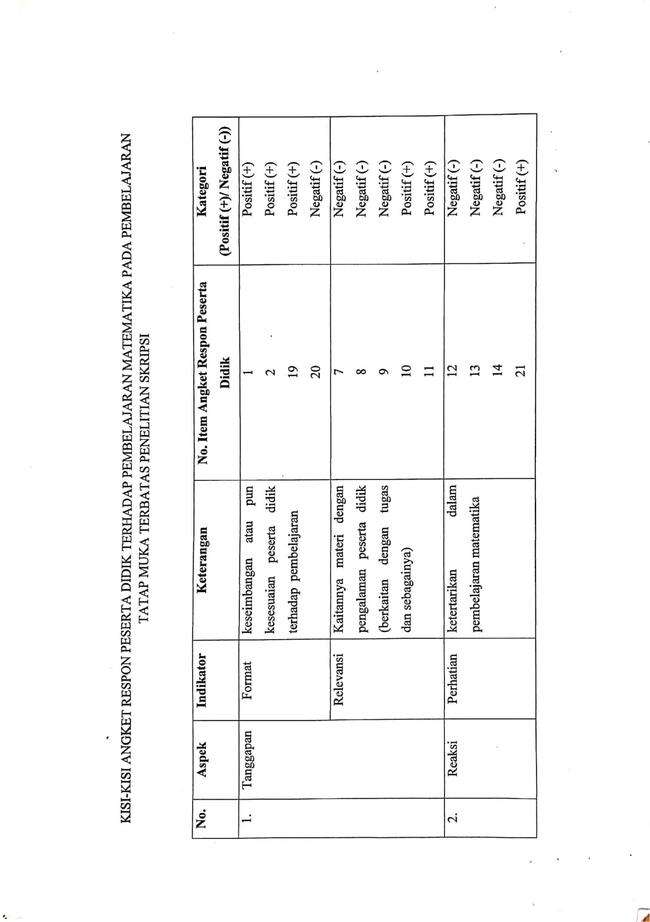 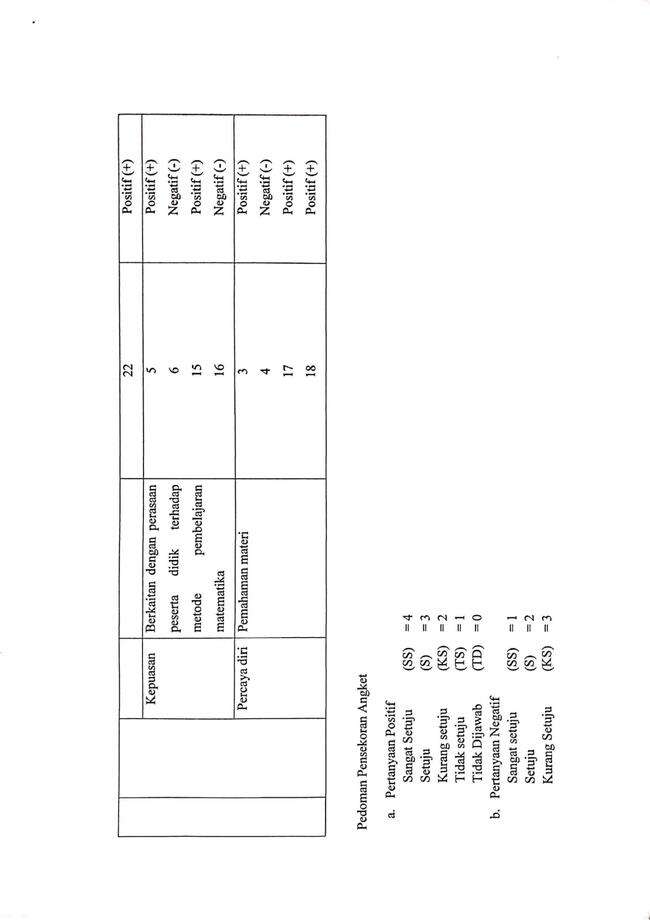 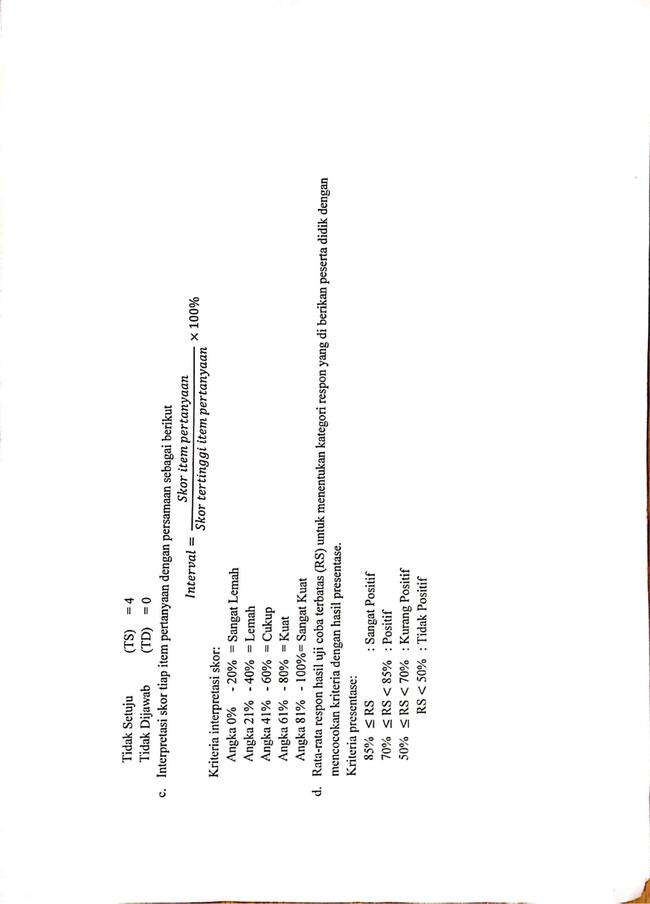 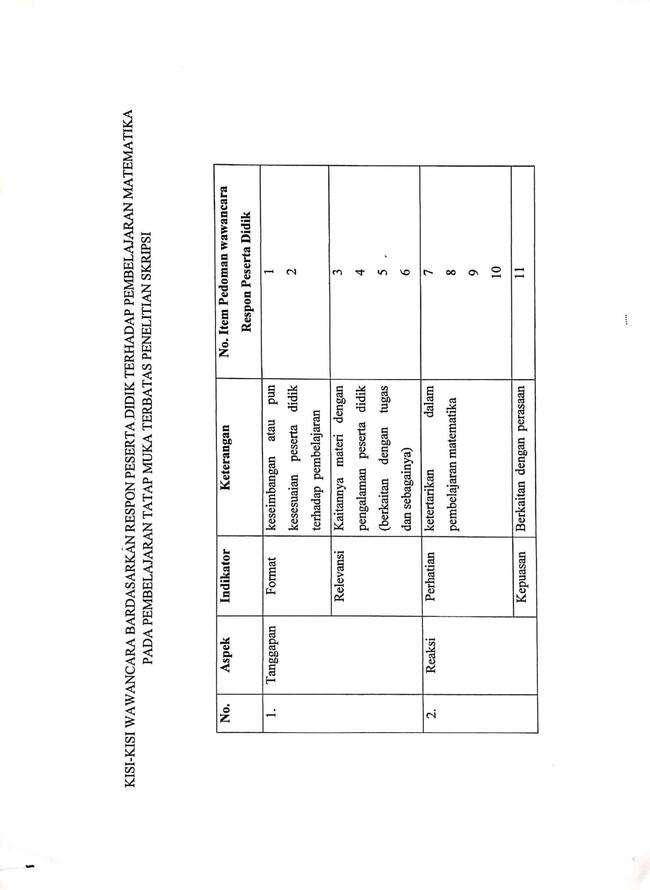 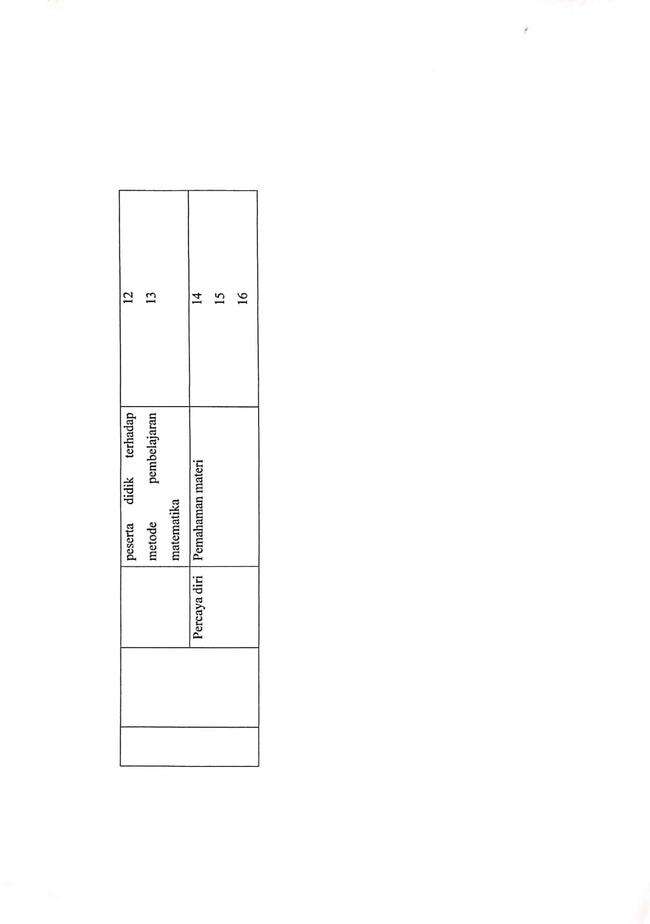 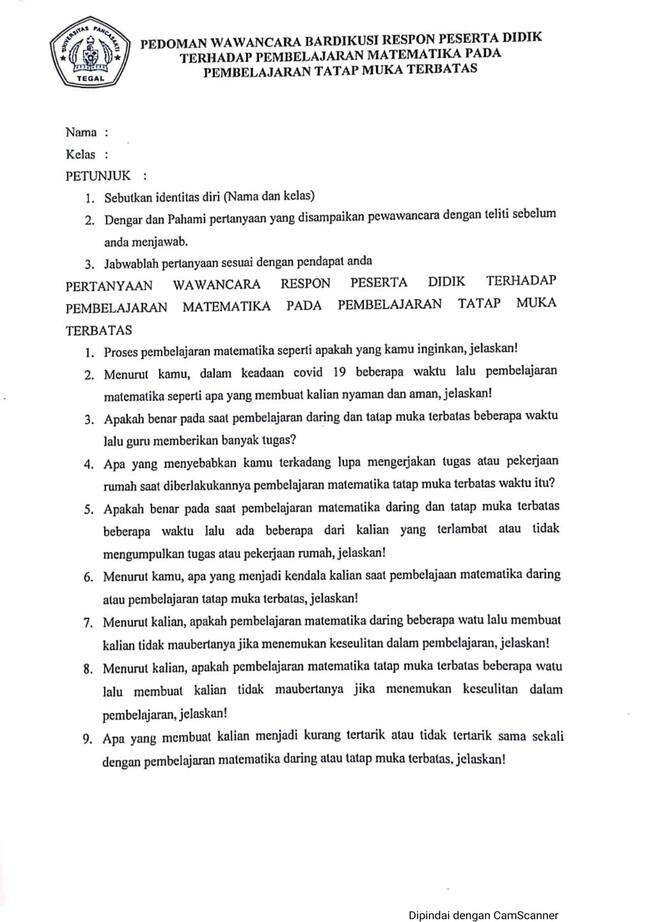 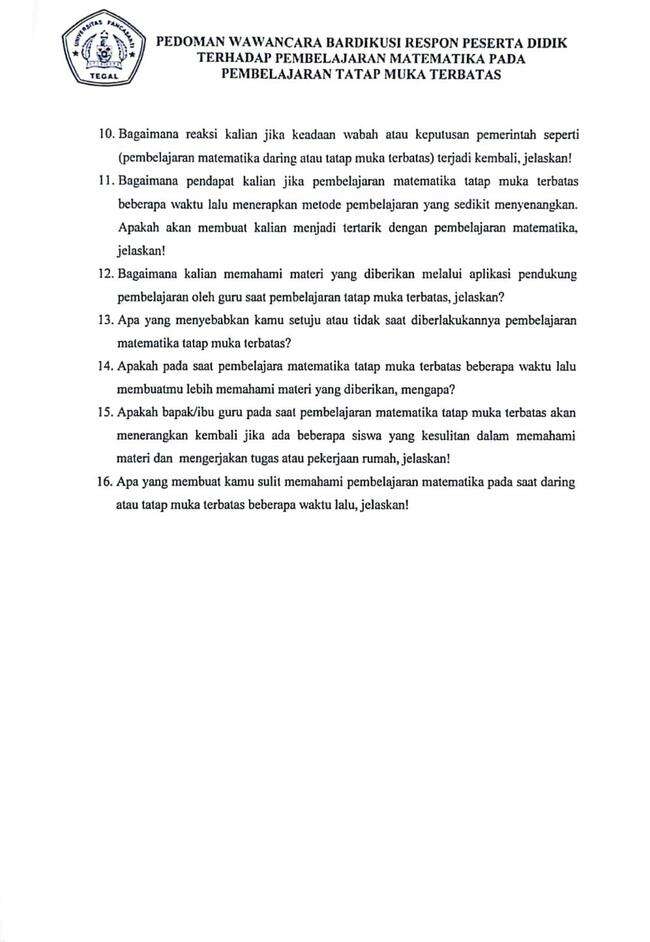 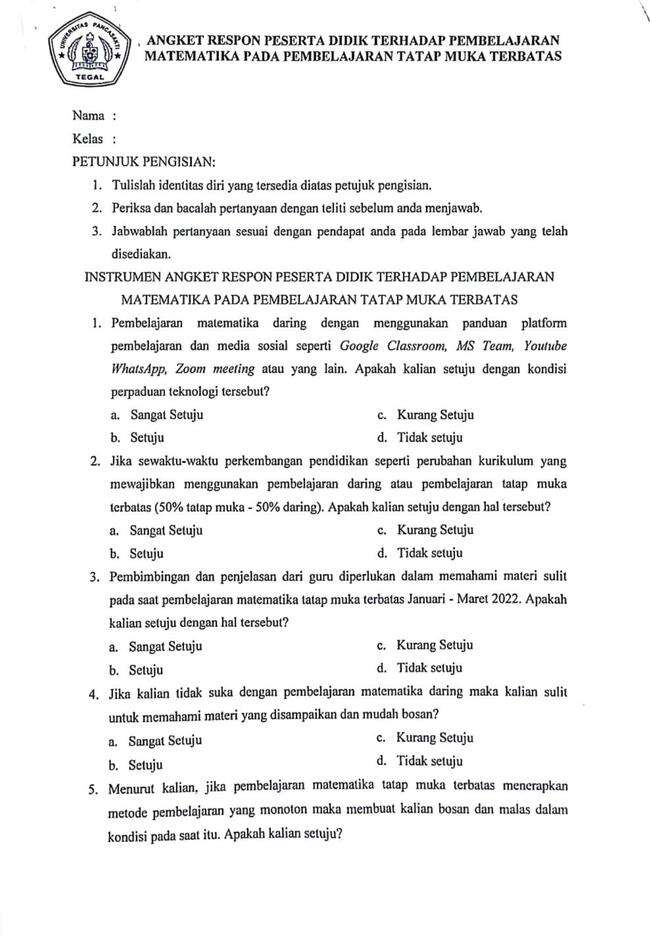 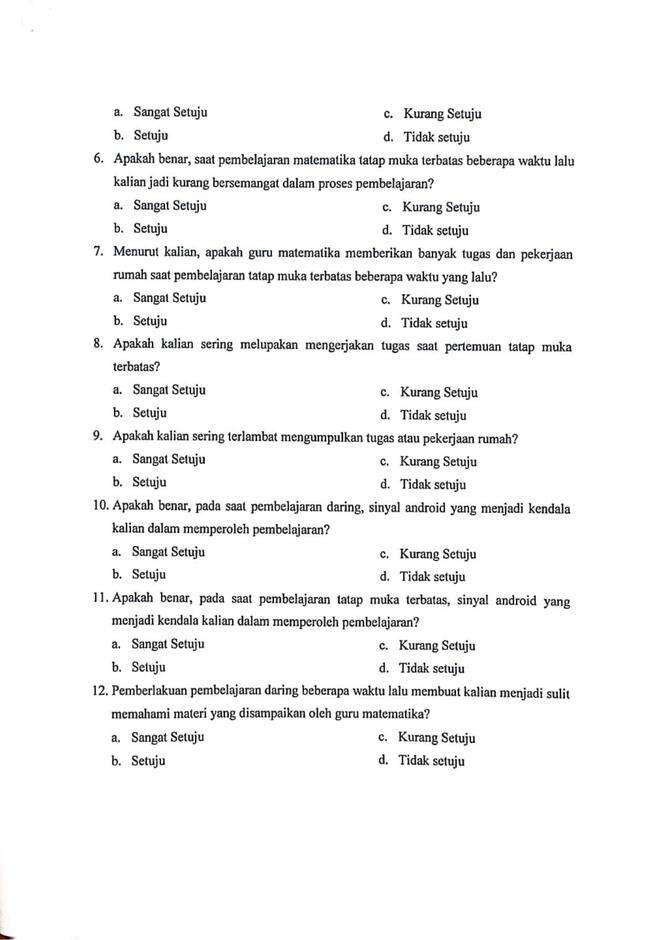 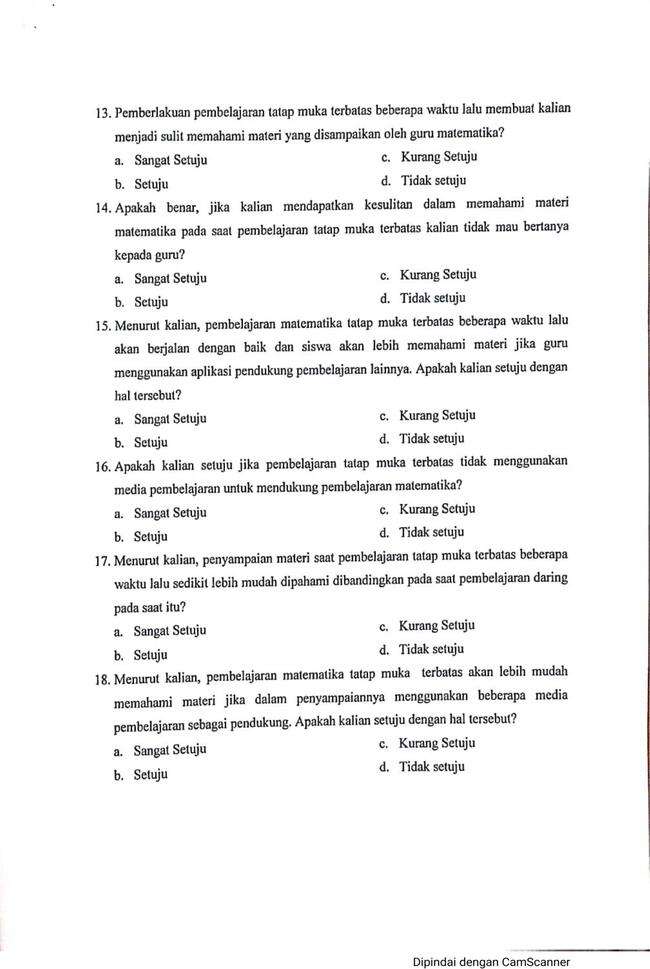 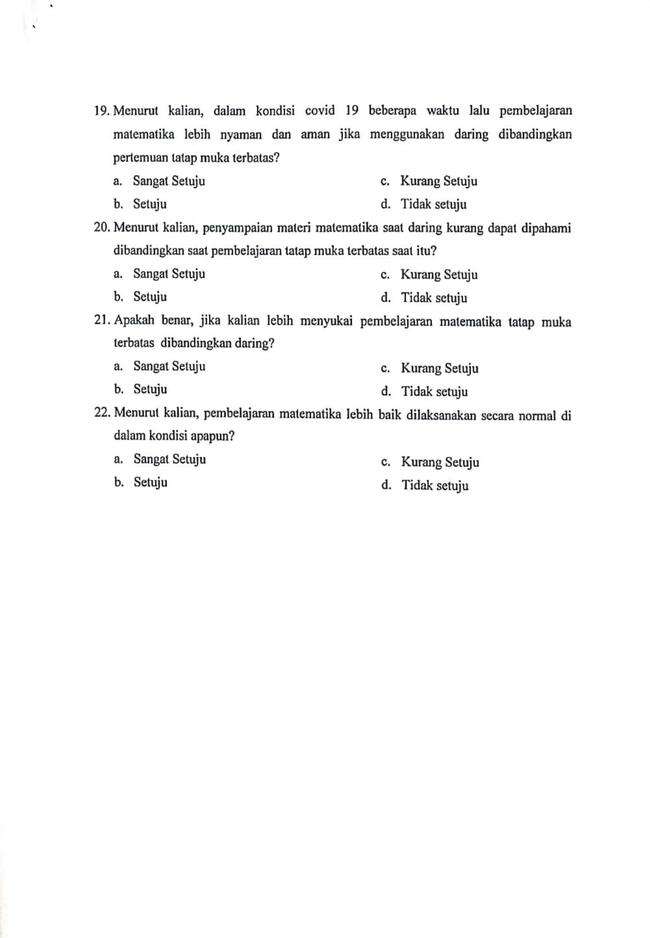 HASIL RESPON PESERTA DIDIK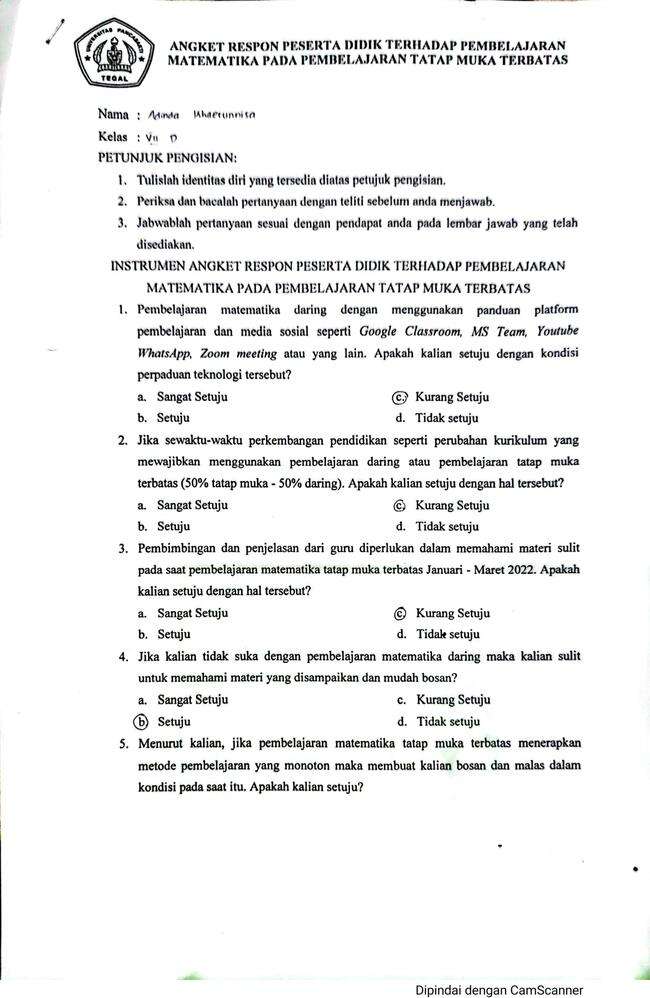 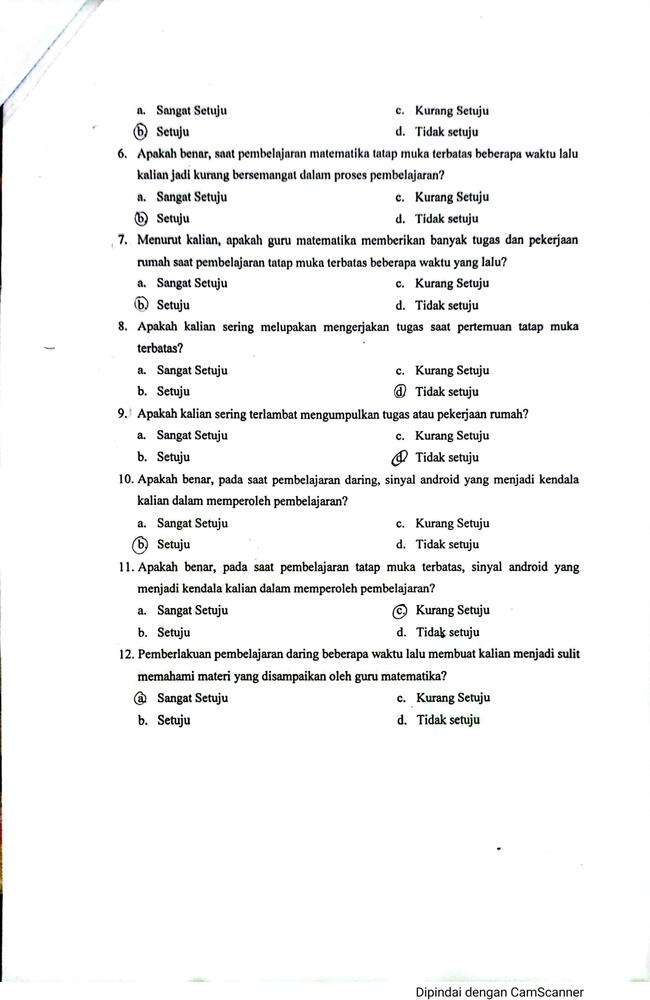 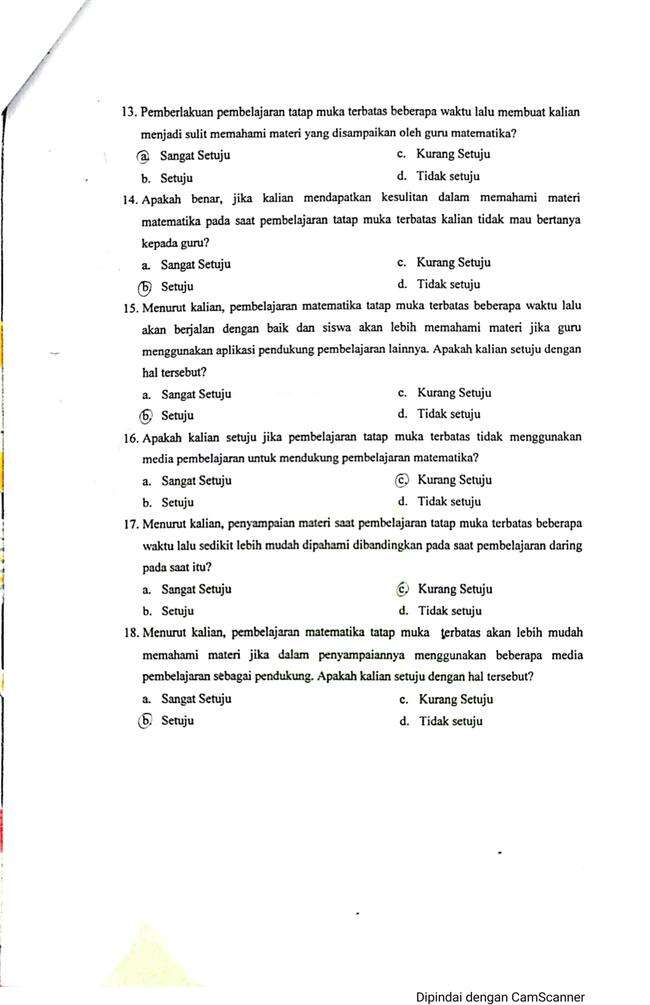 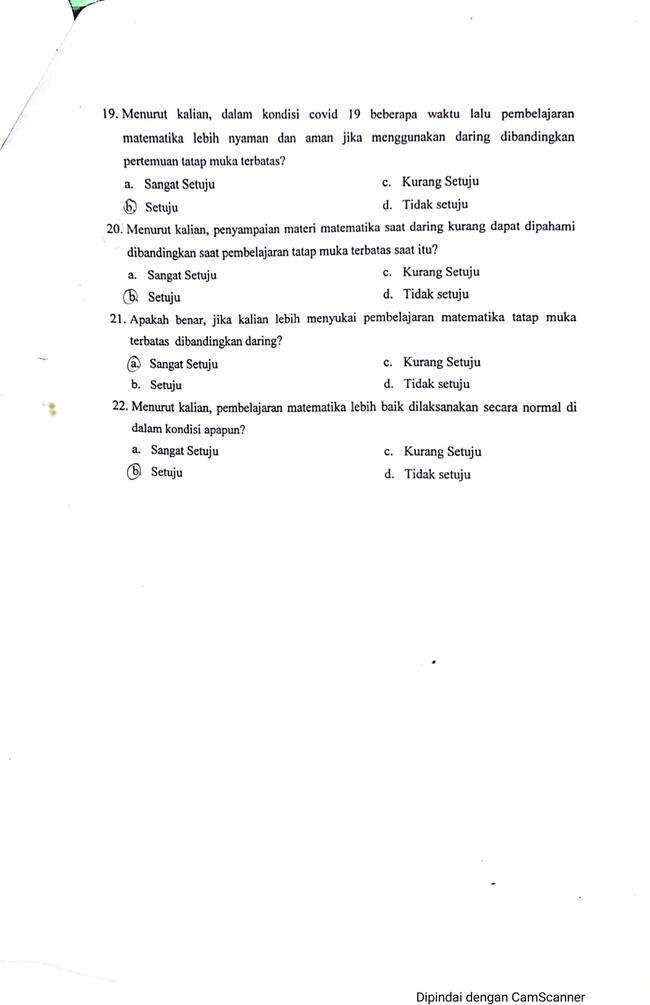 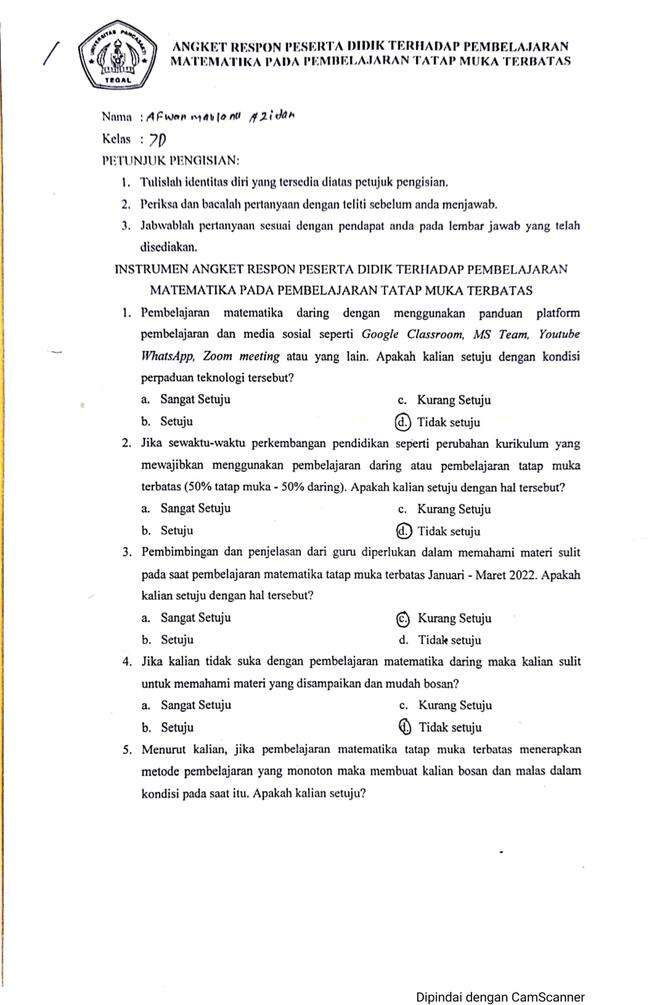 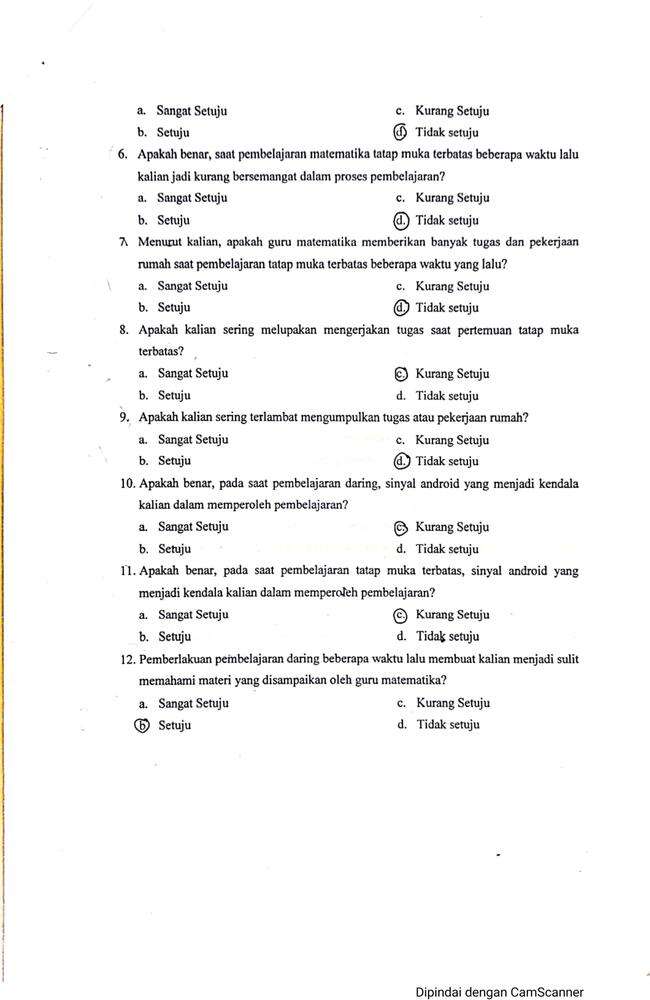 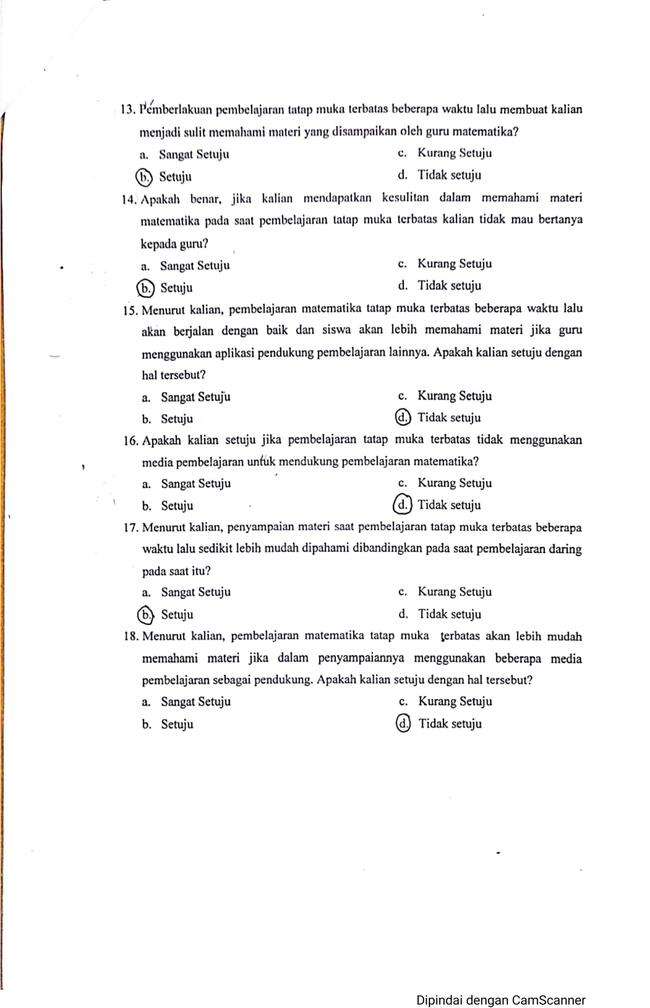 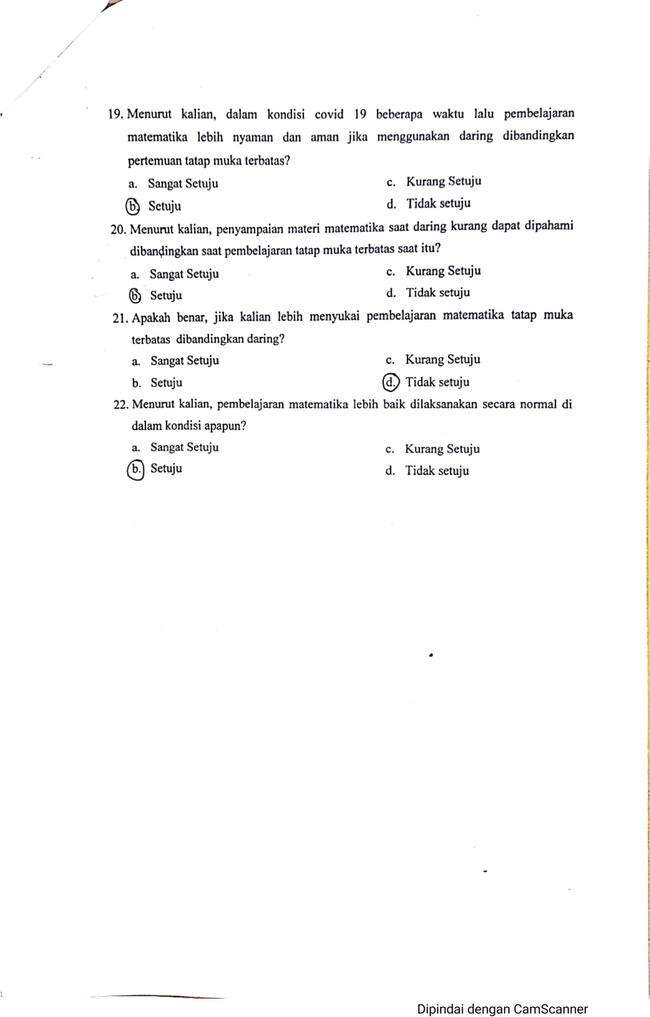 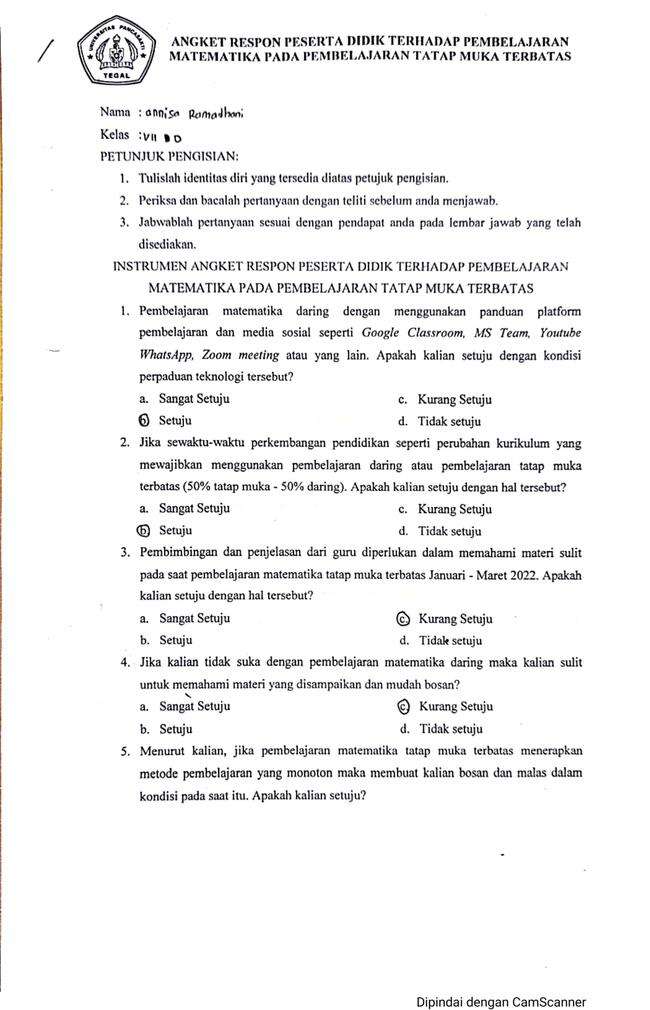 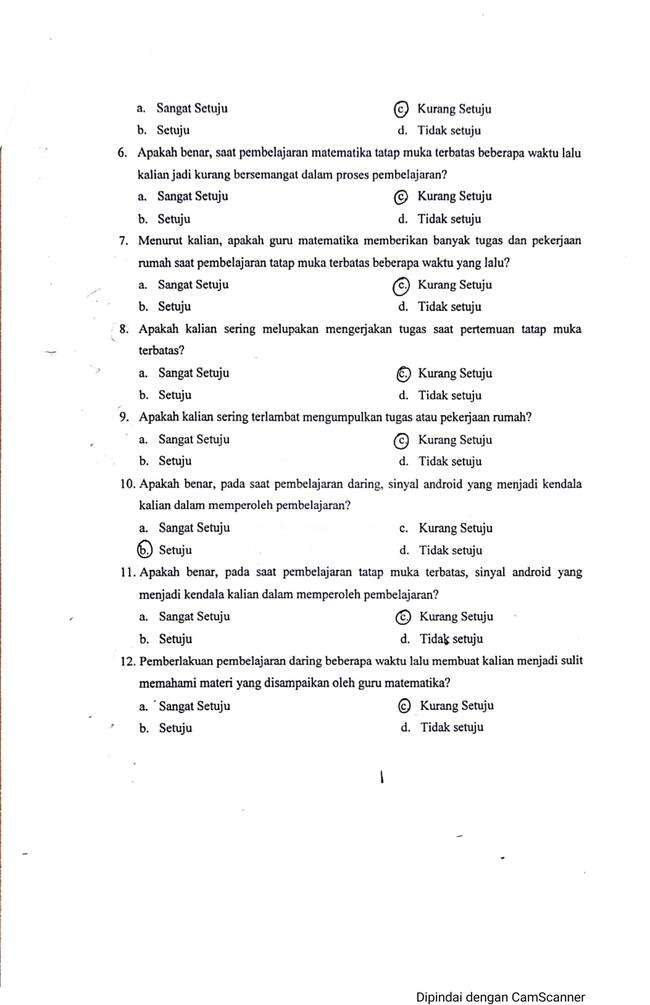 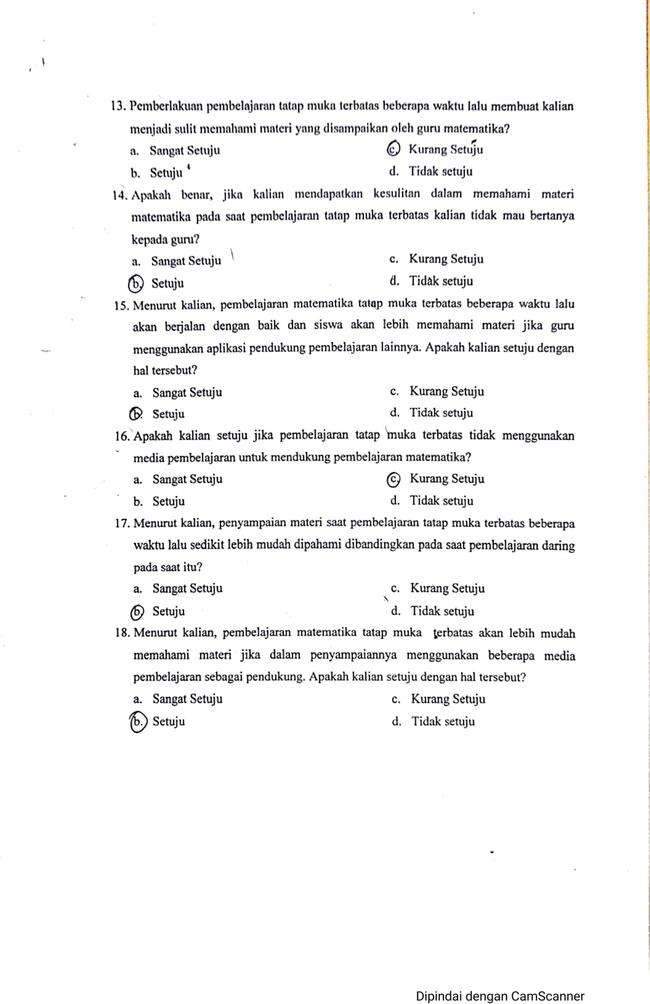 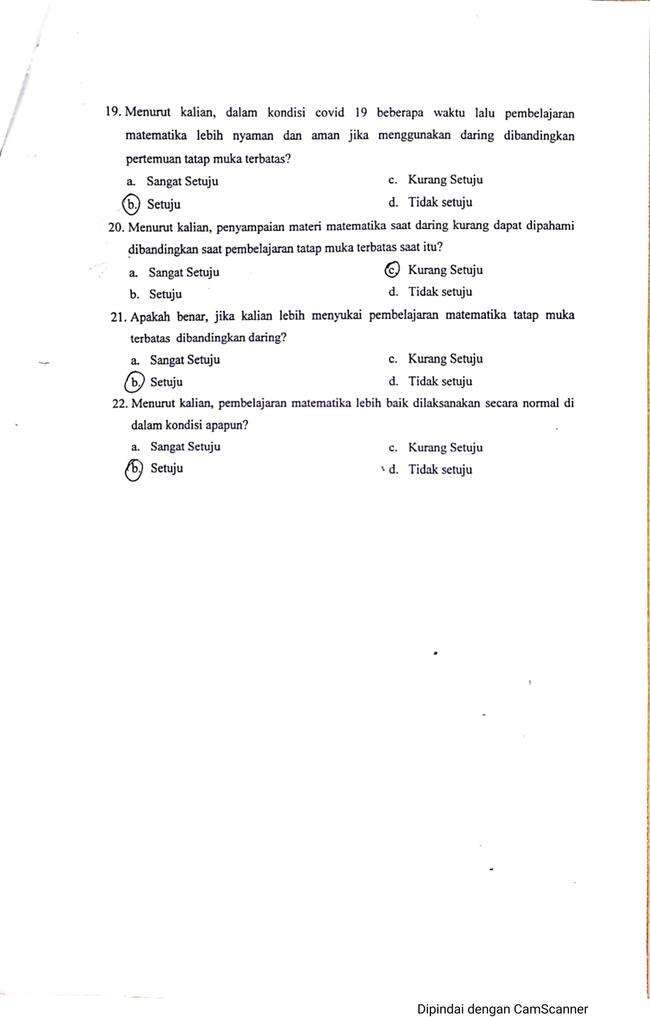 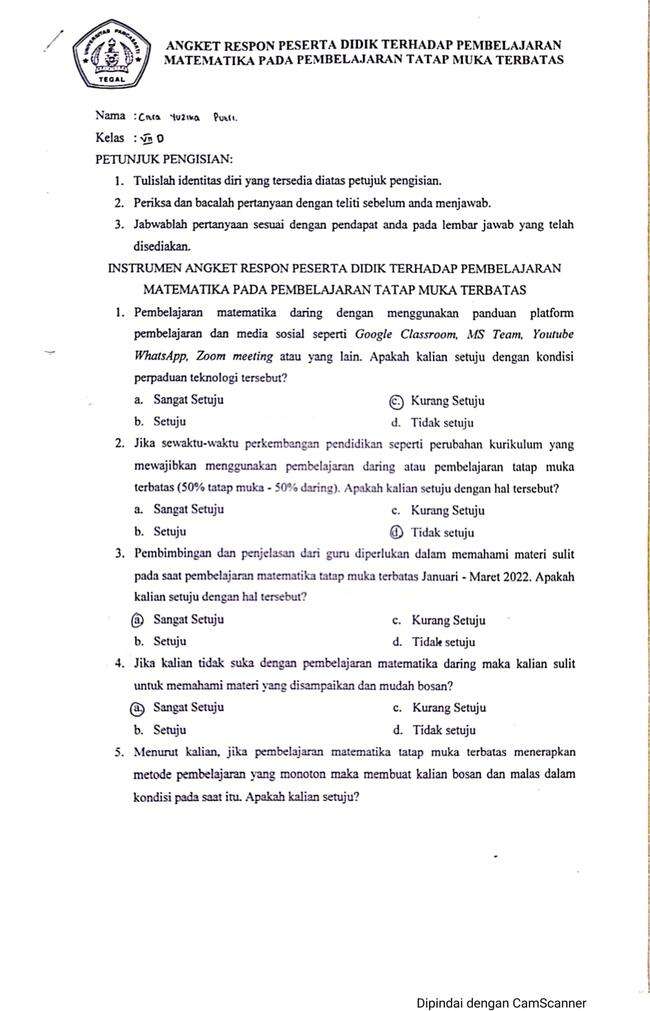 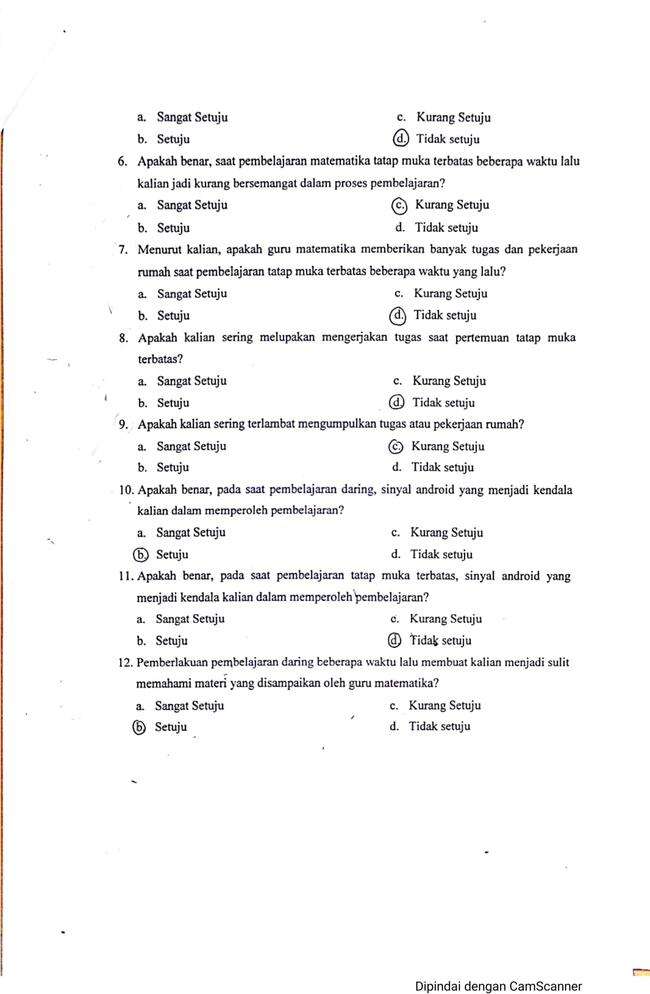 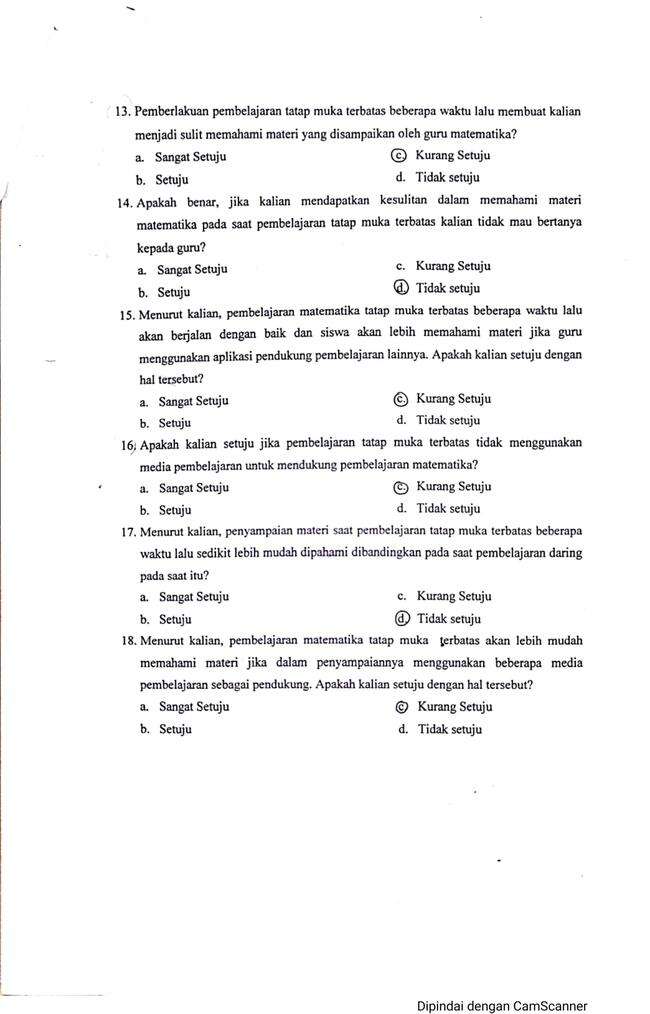 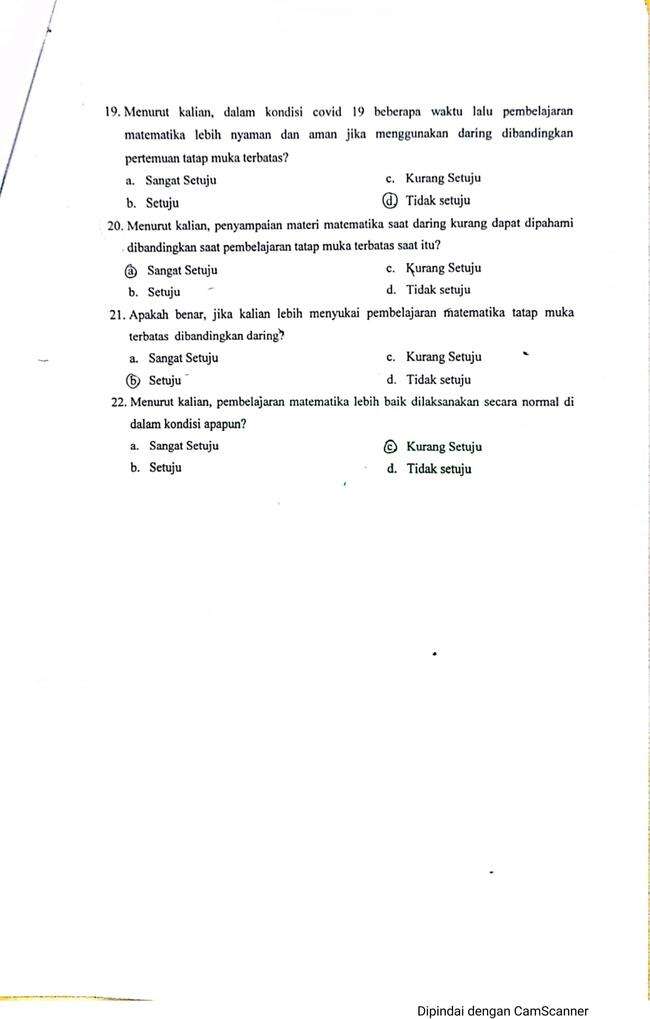 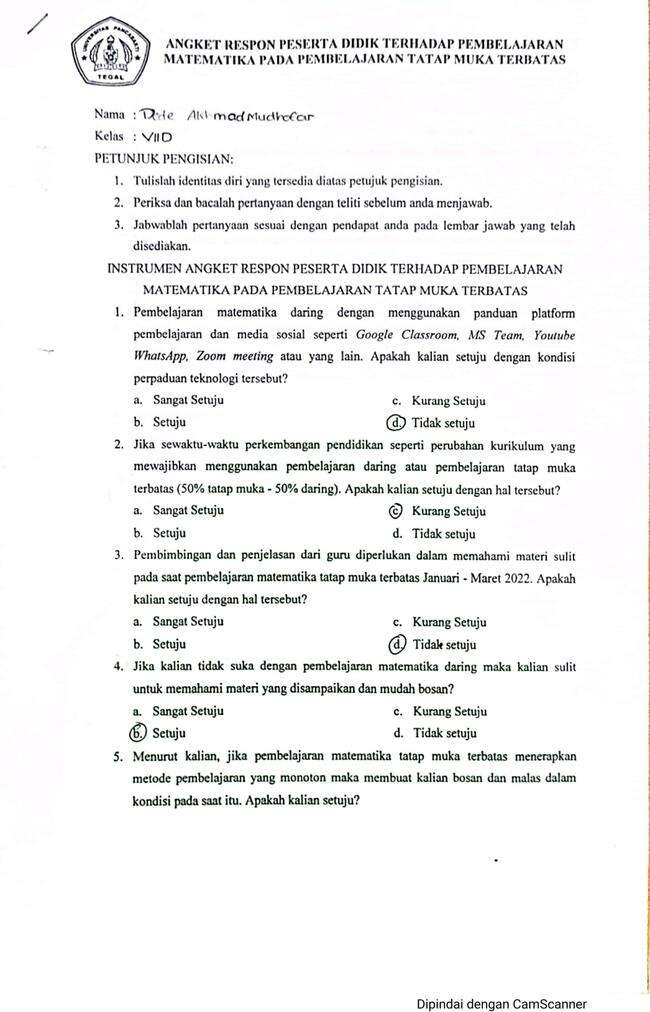 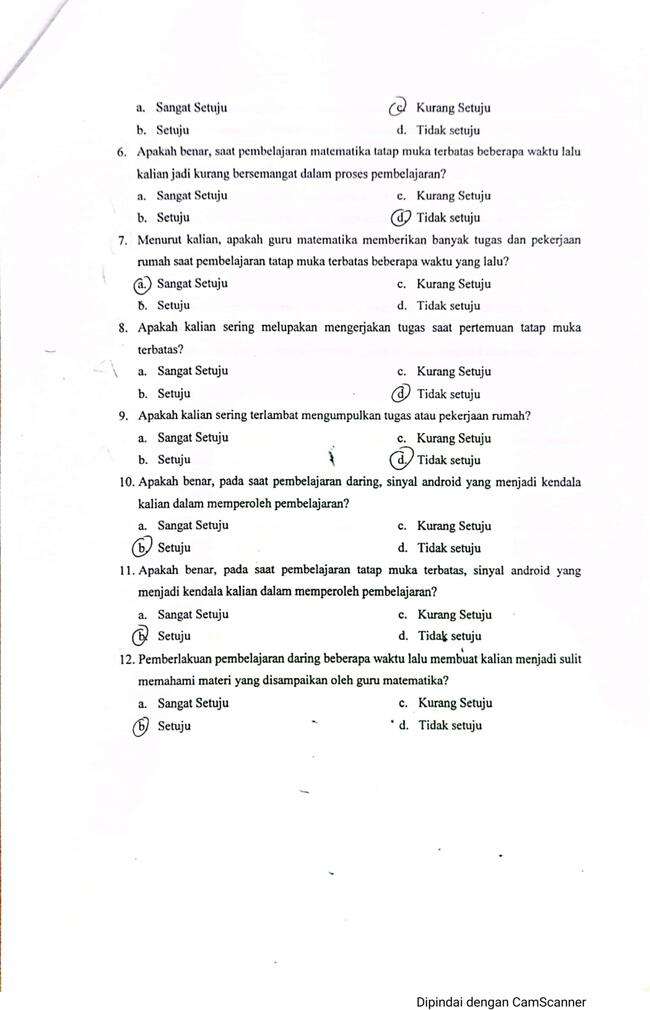 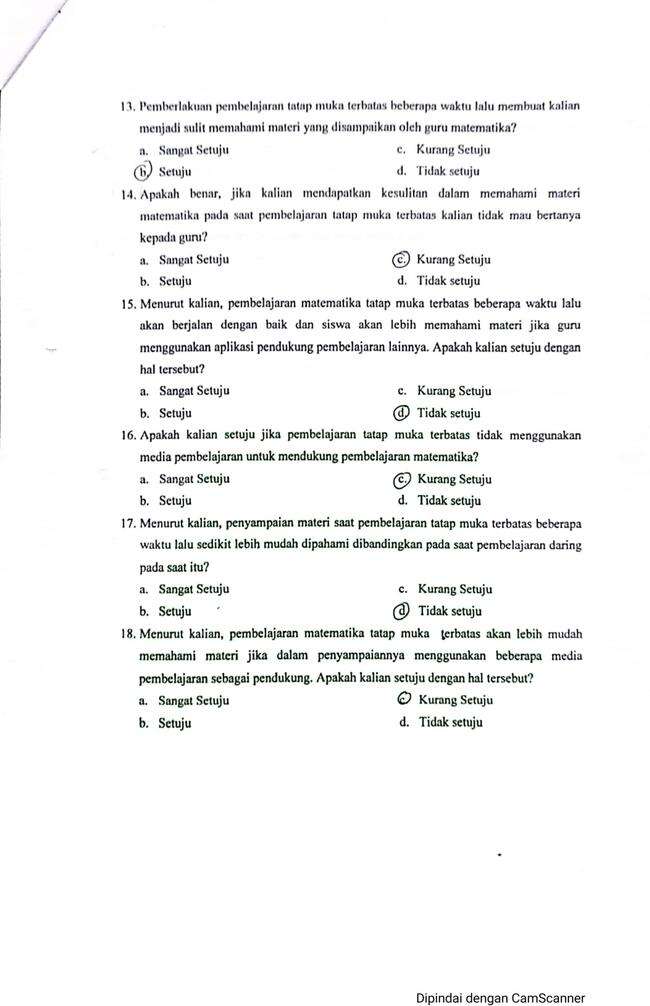 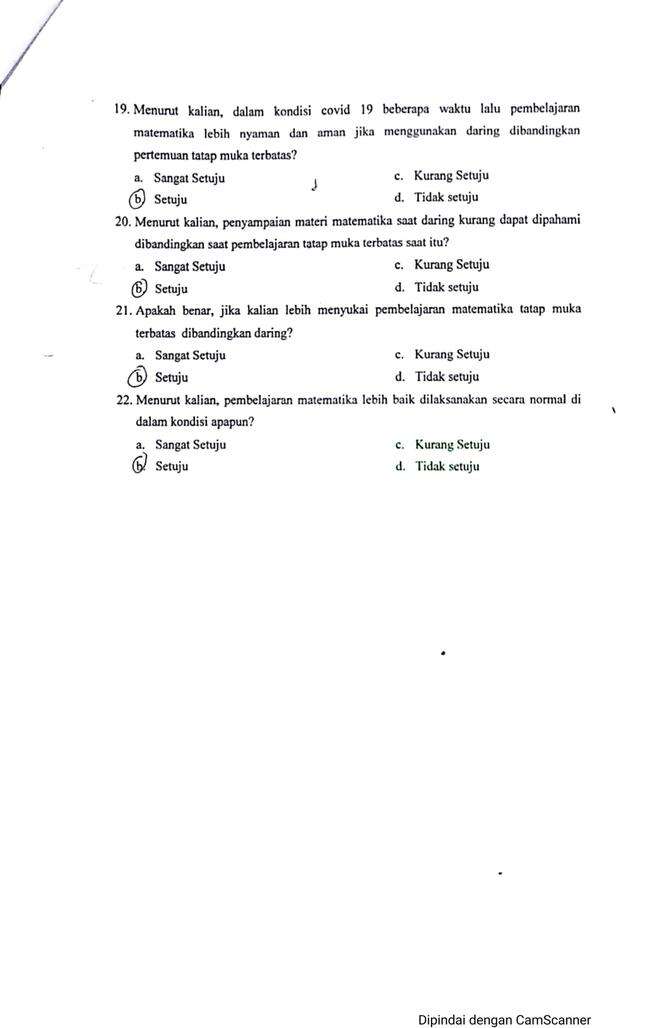 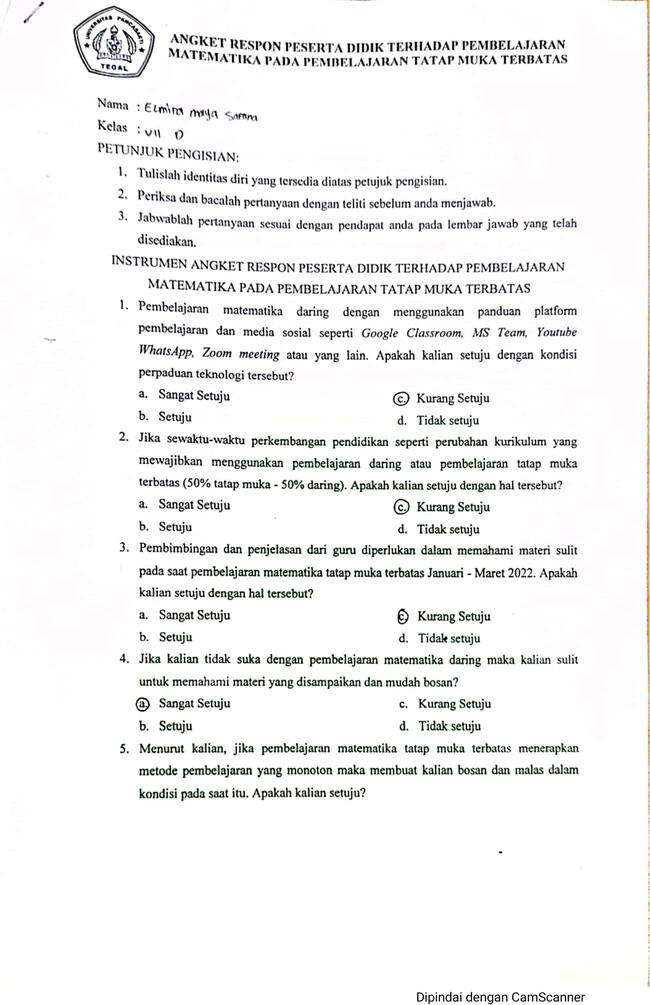 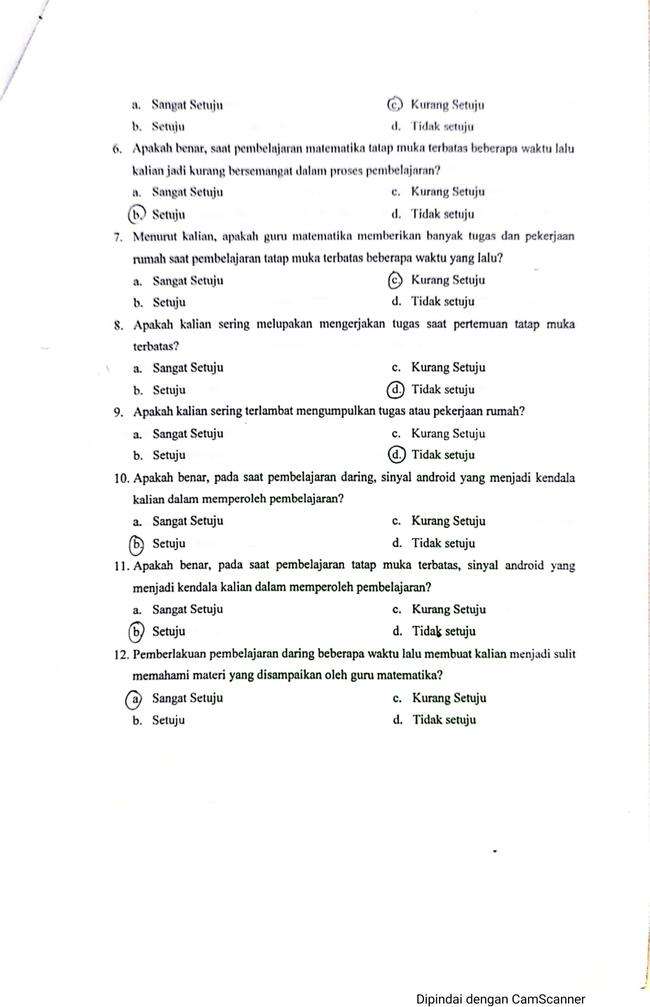 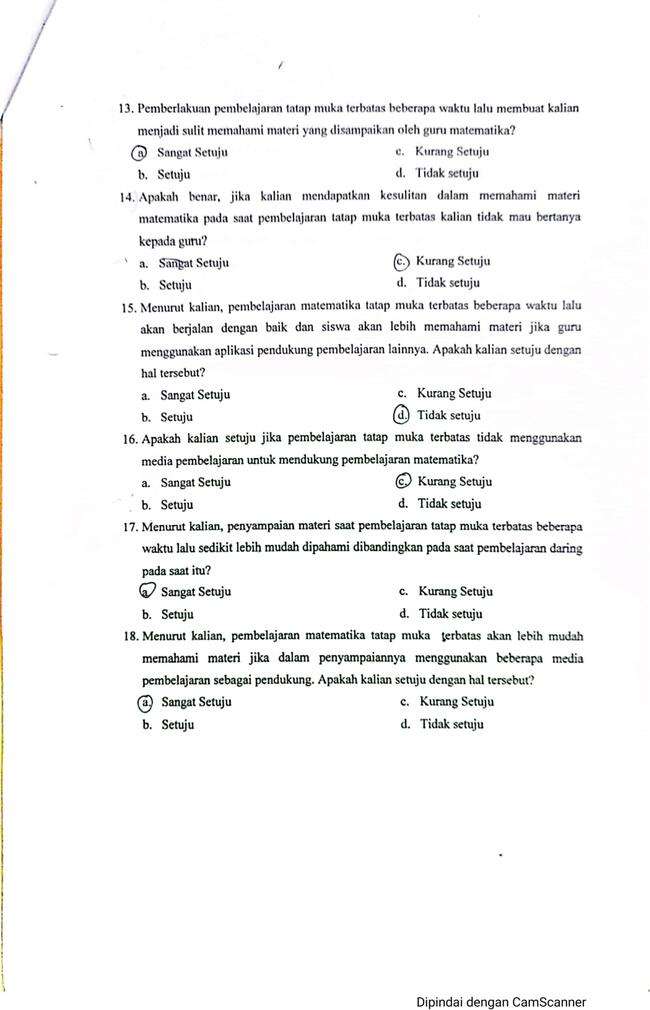 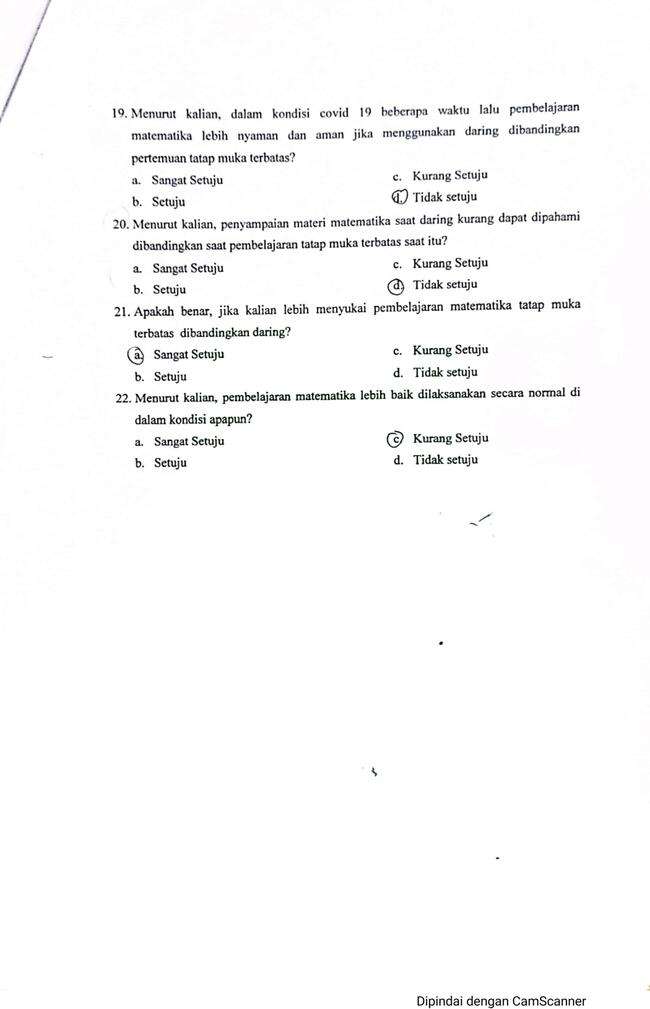 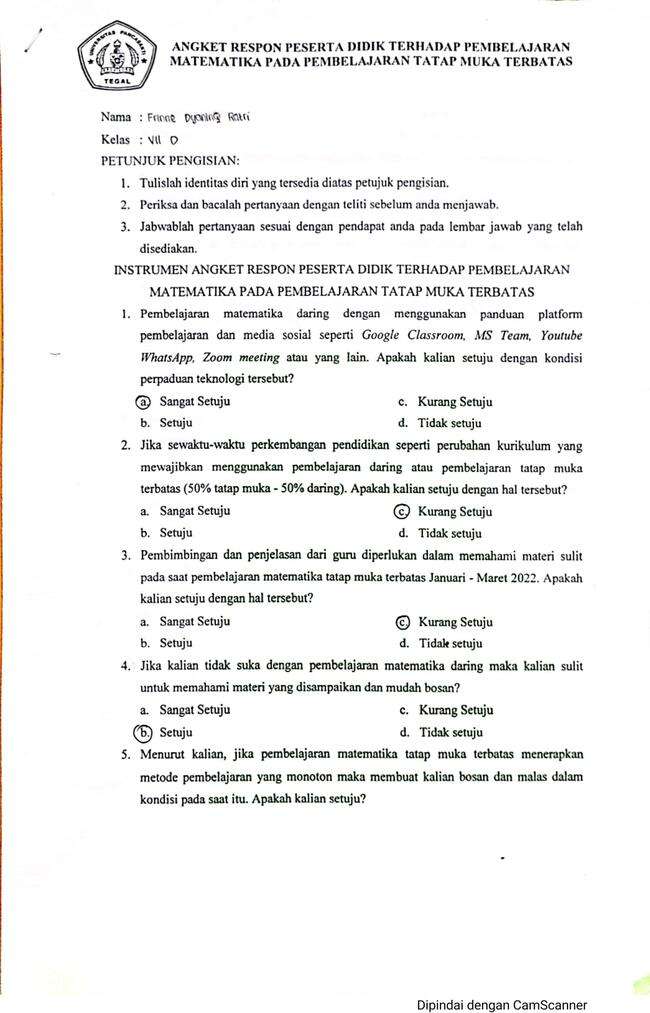 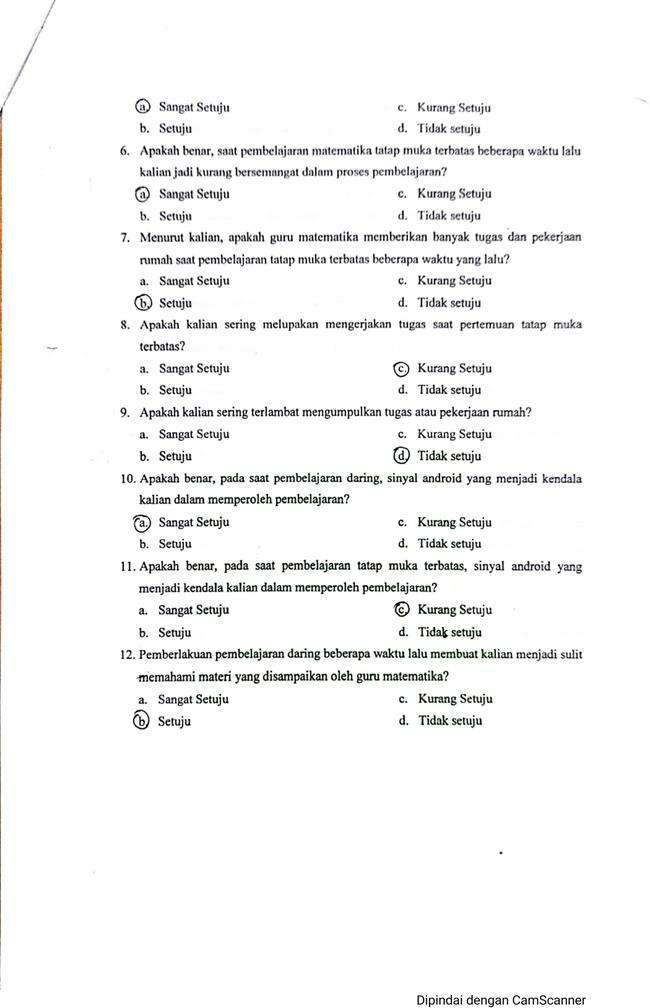 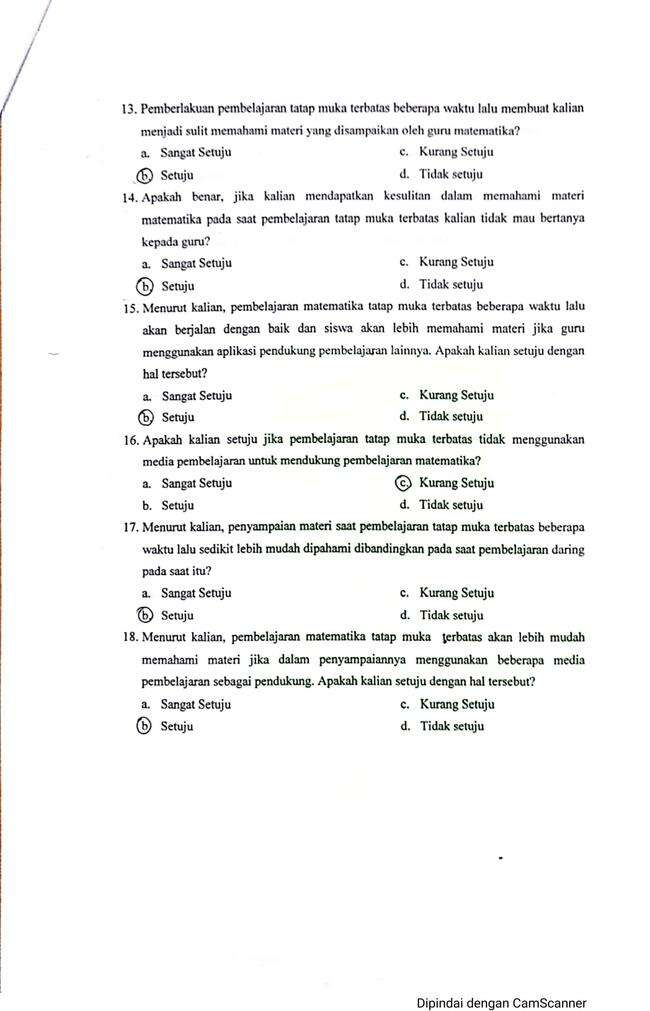 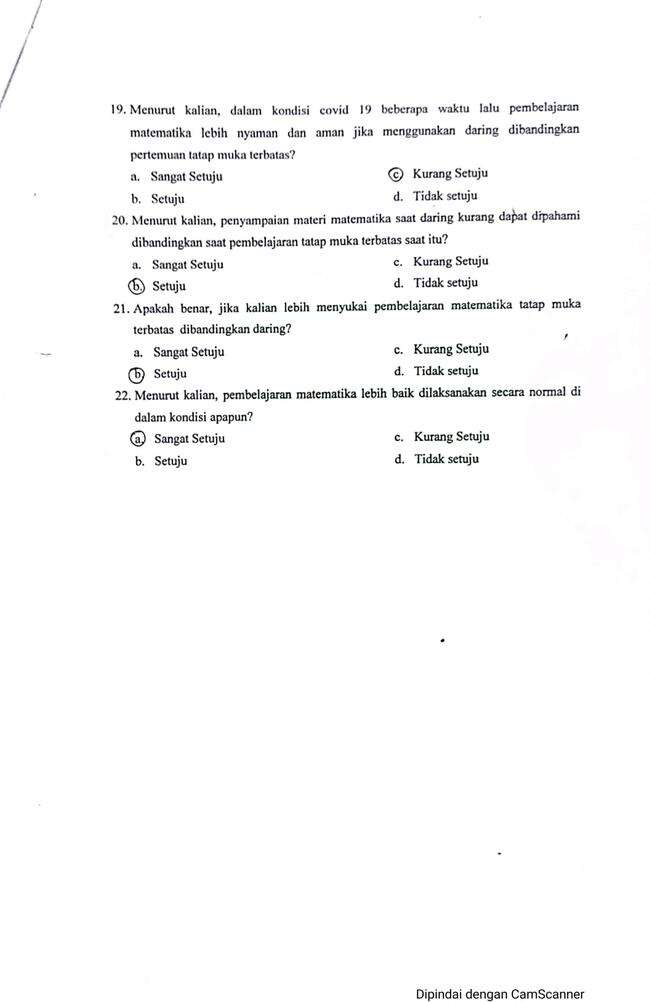 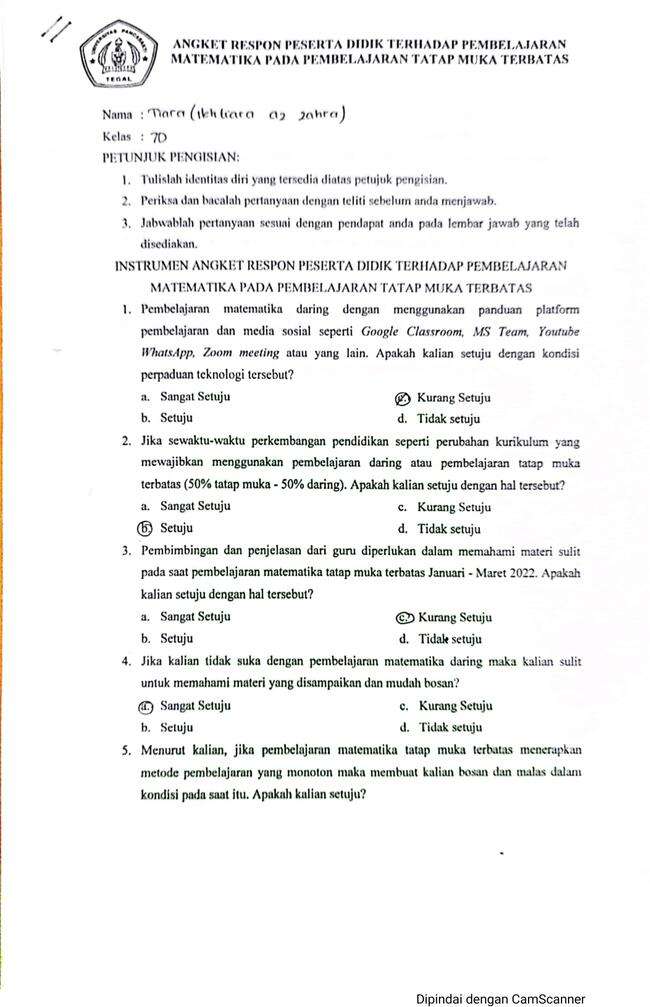 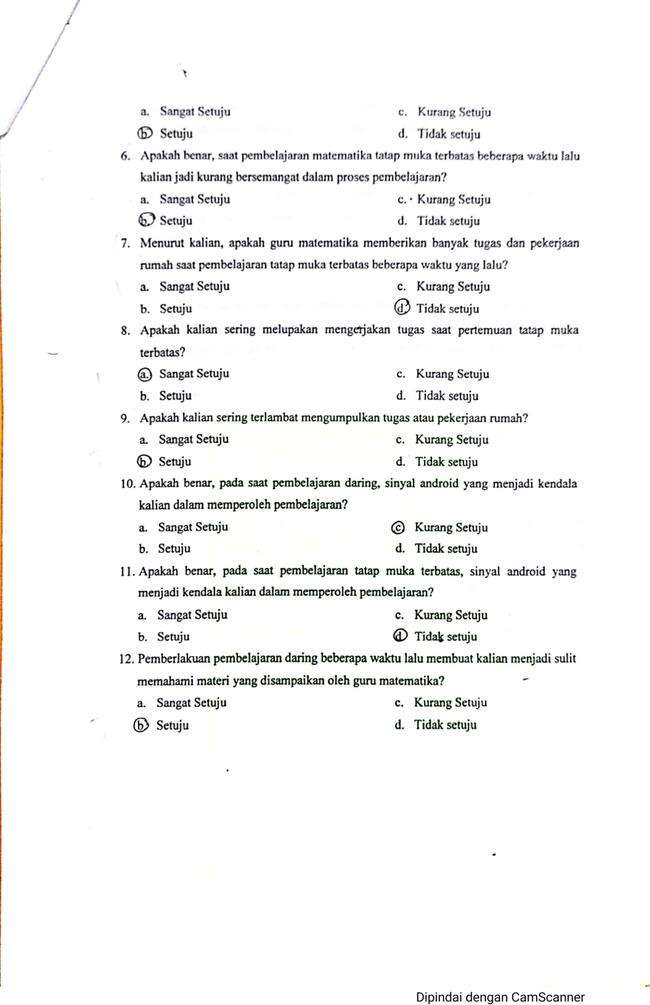 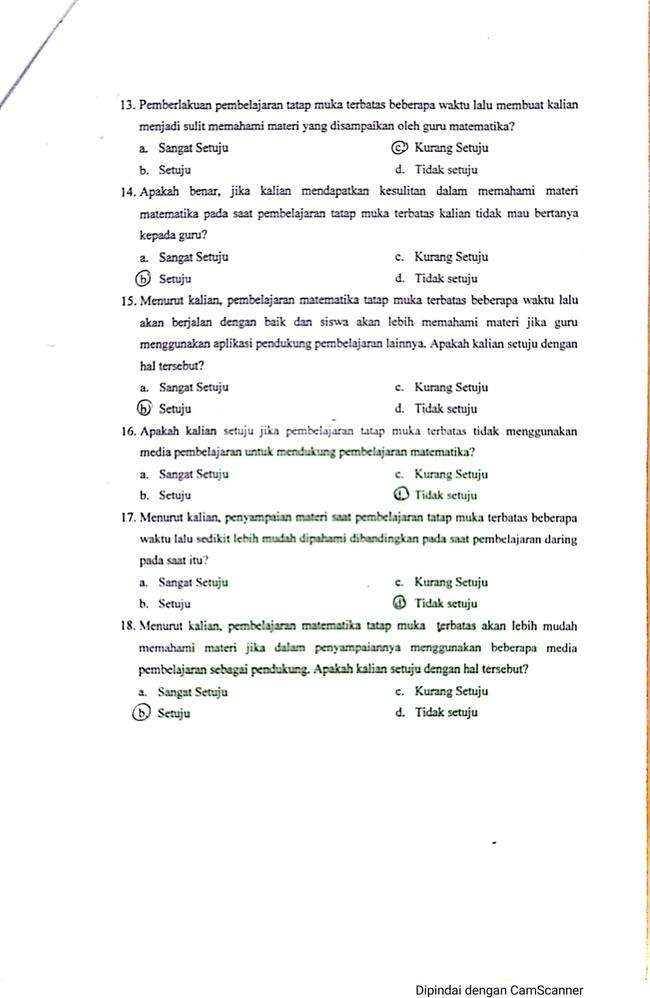 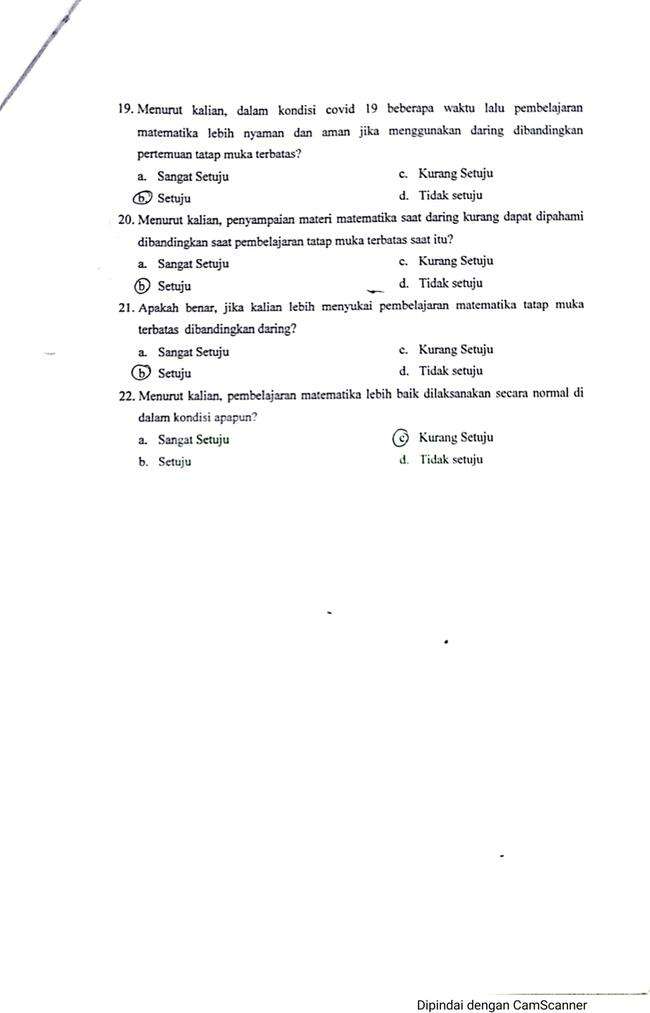 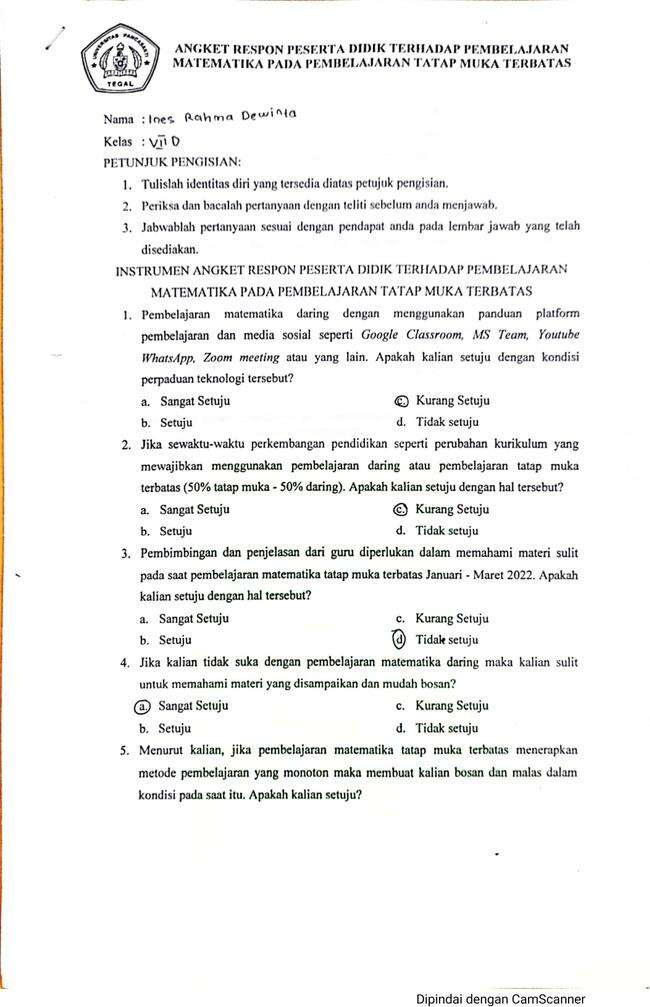 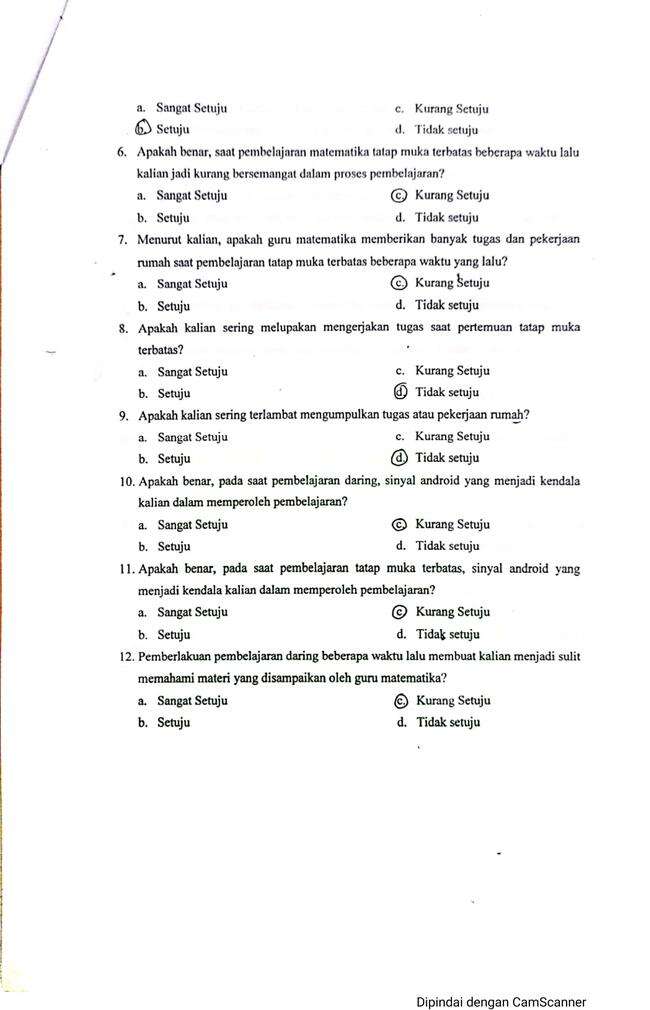 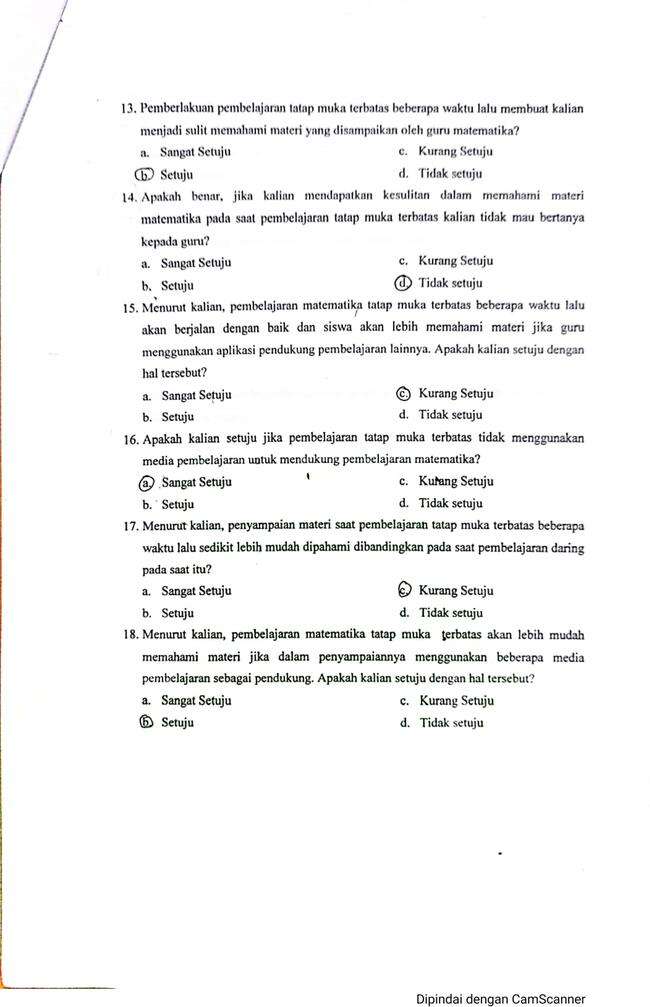 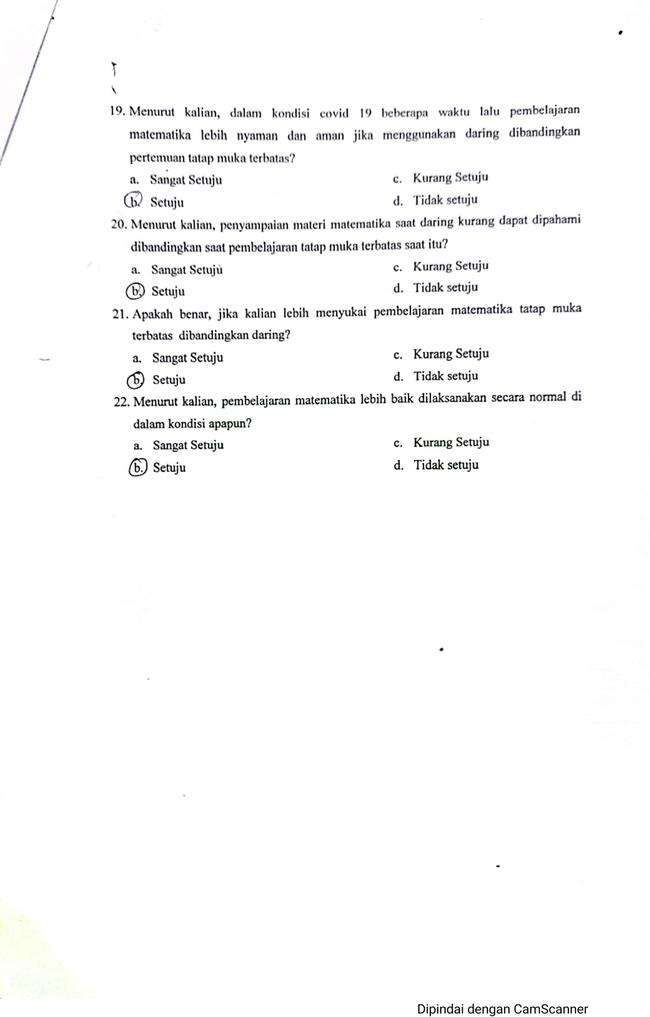 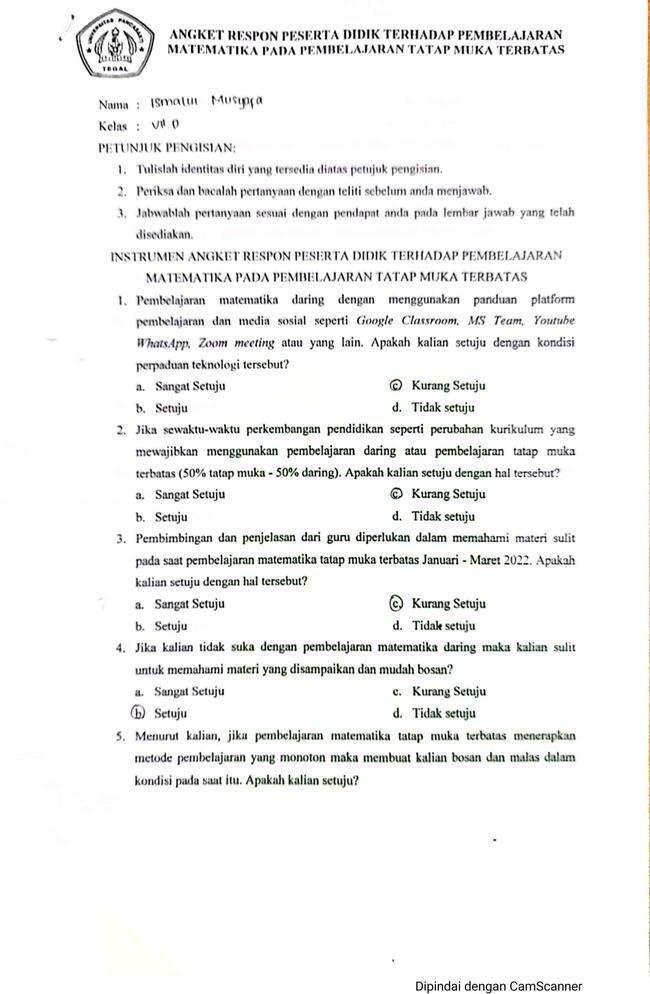 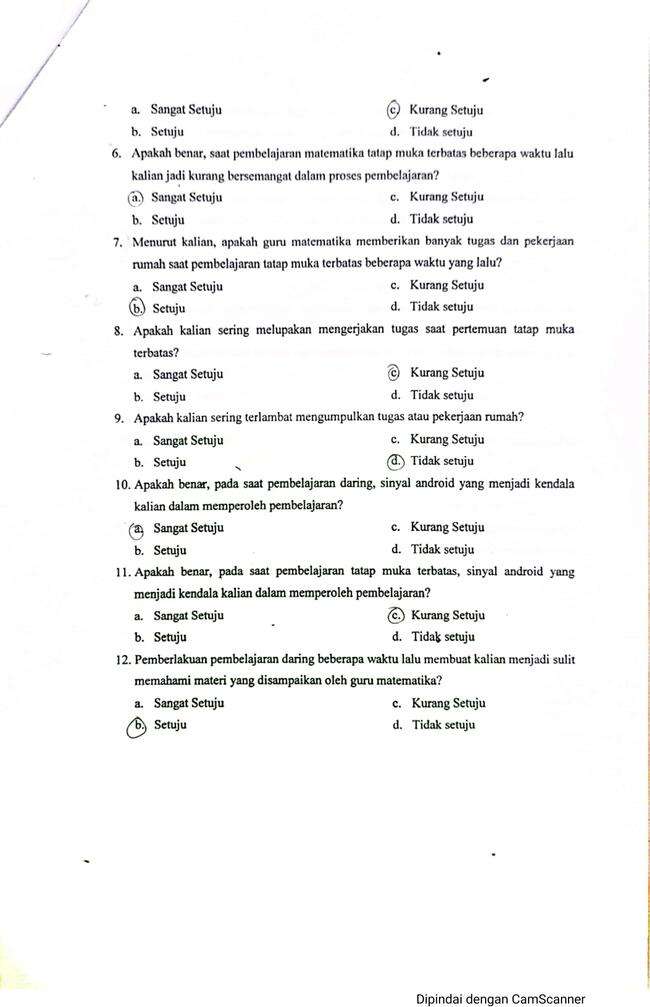 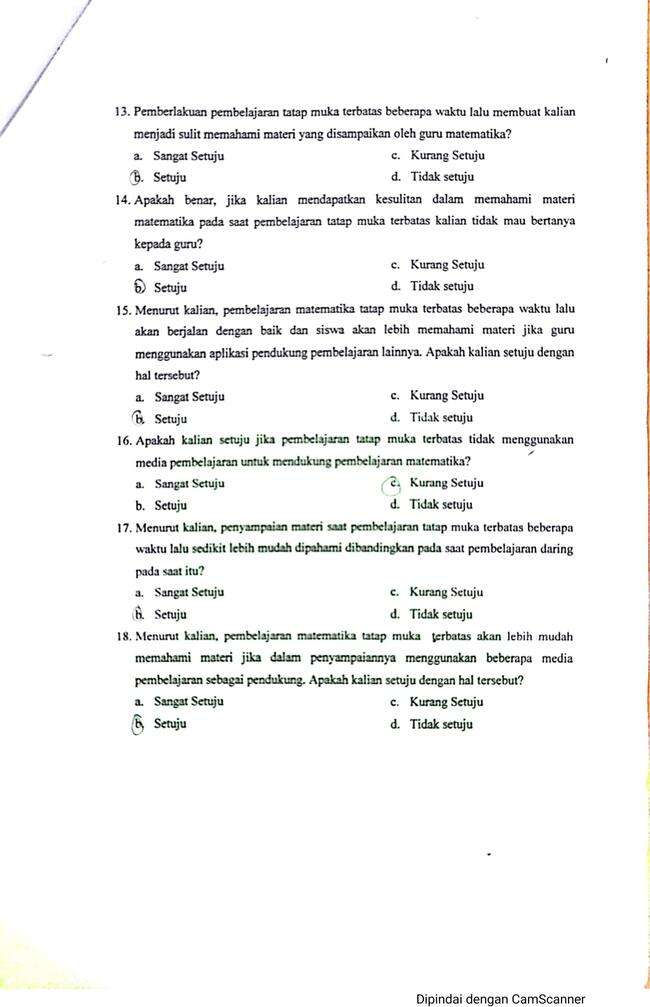 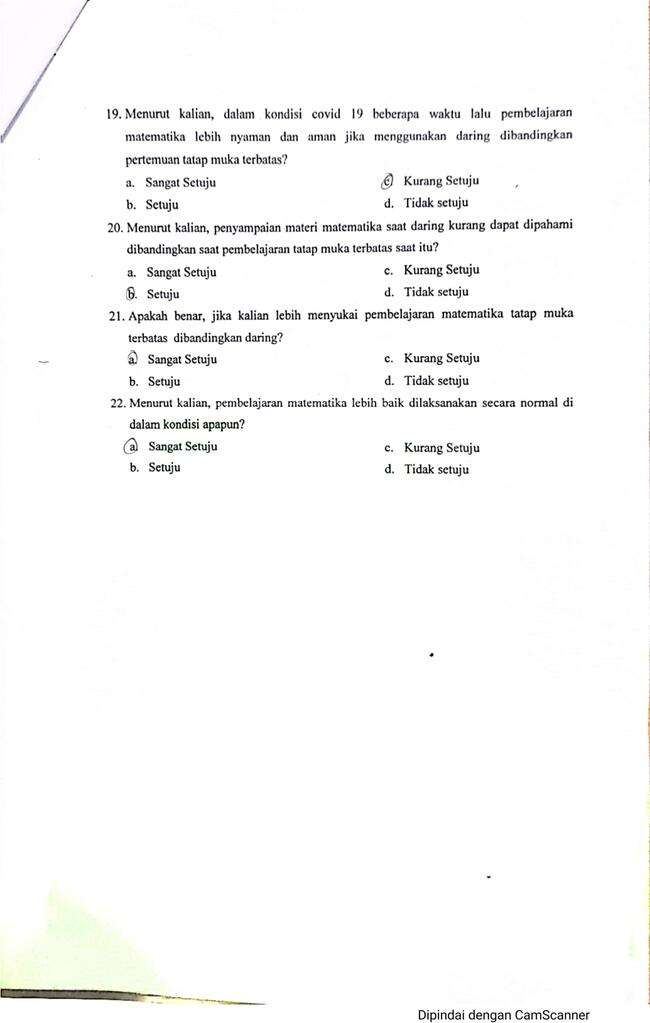 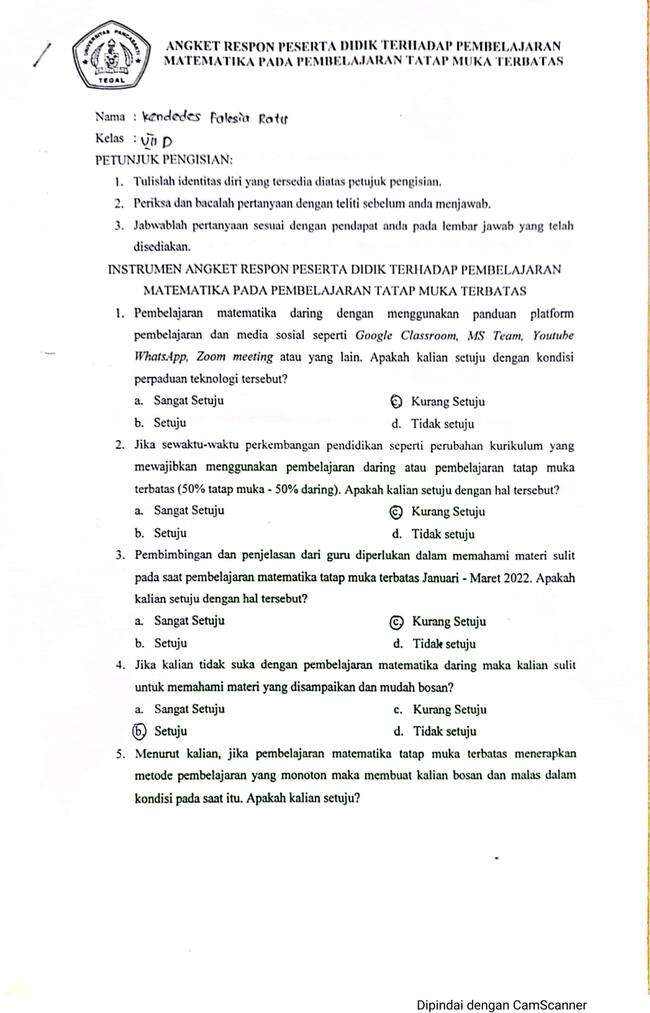 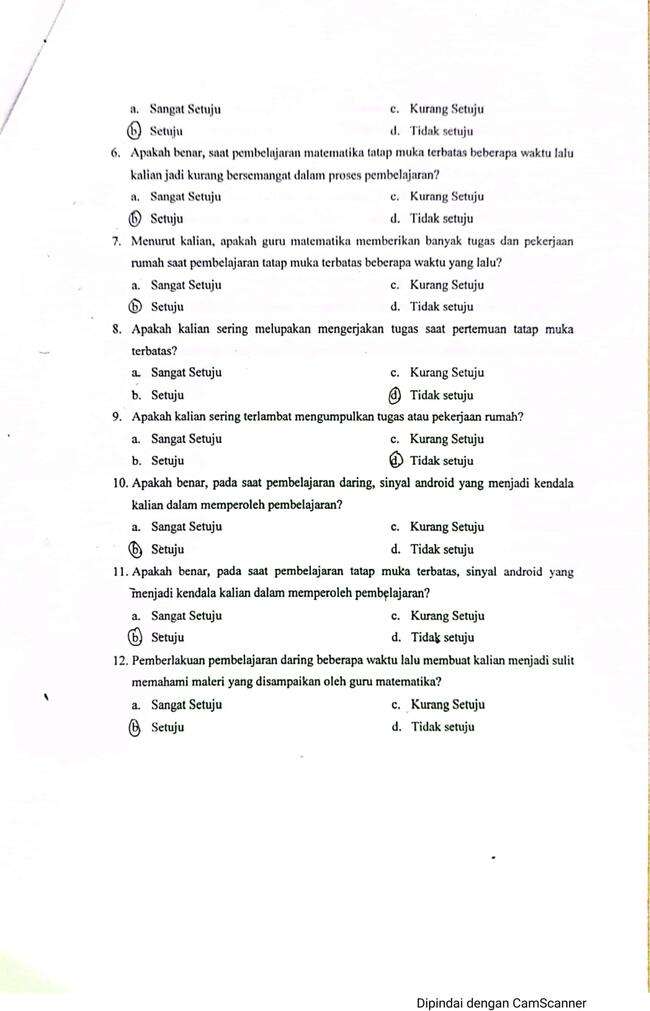 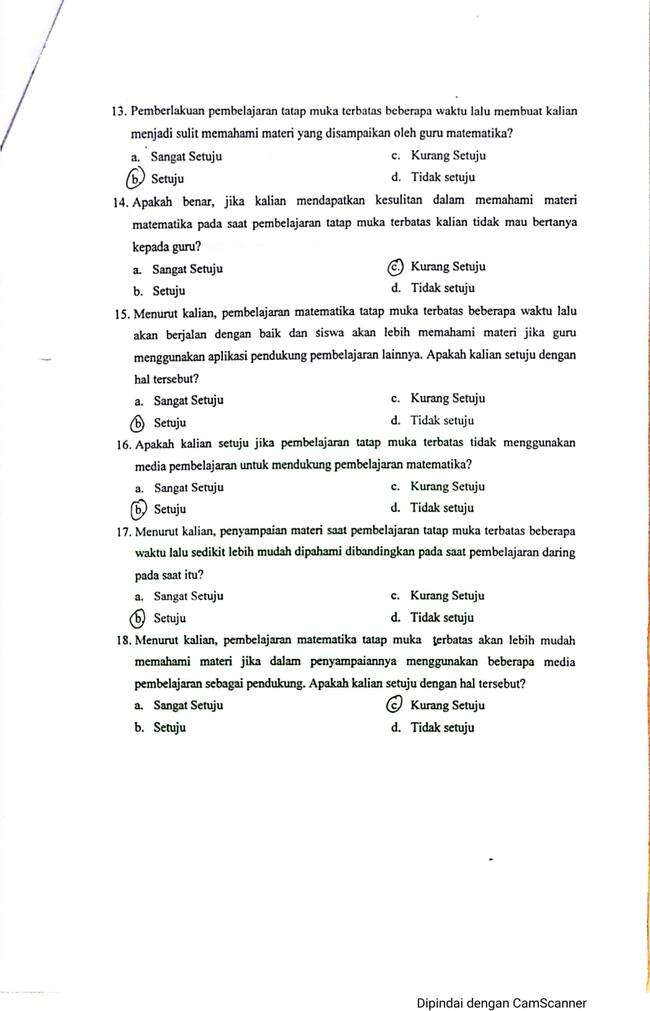 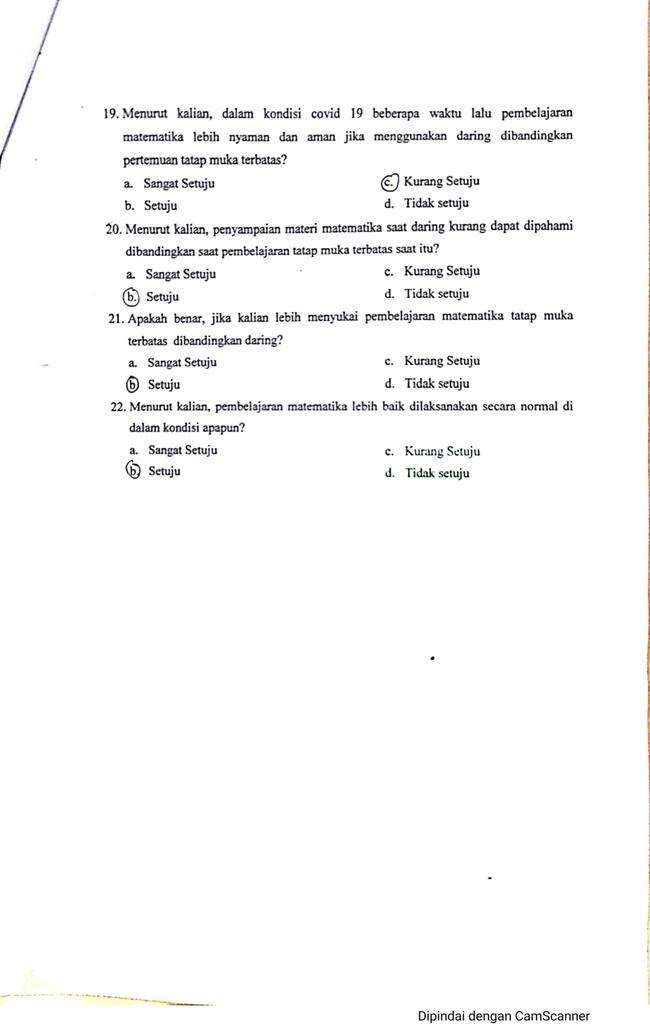 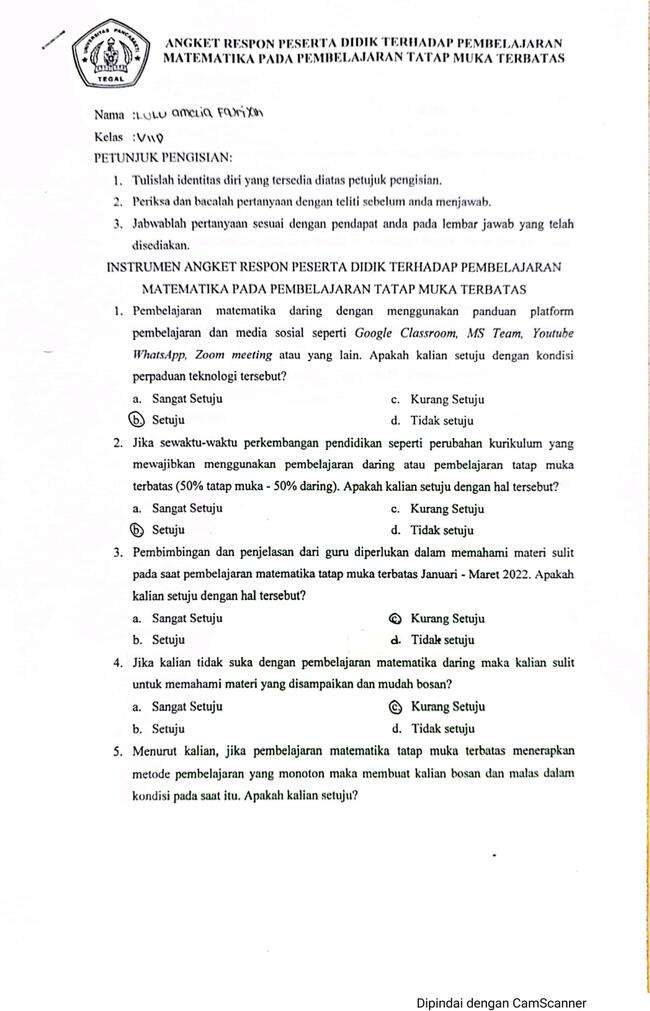 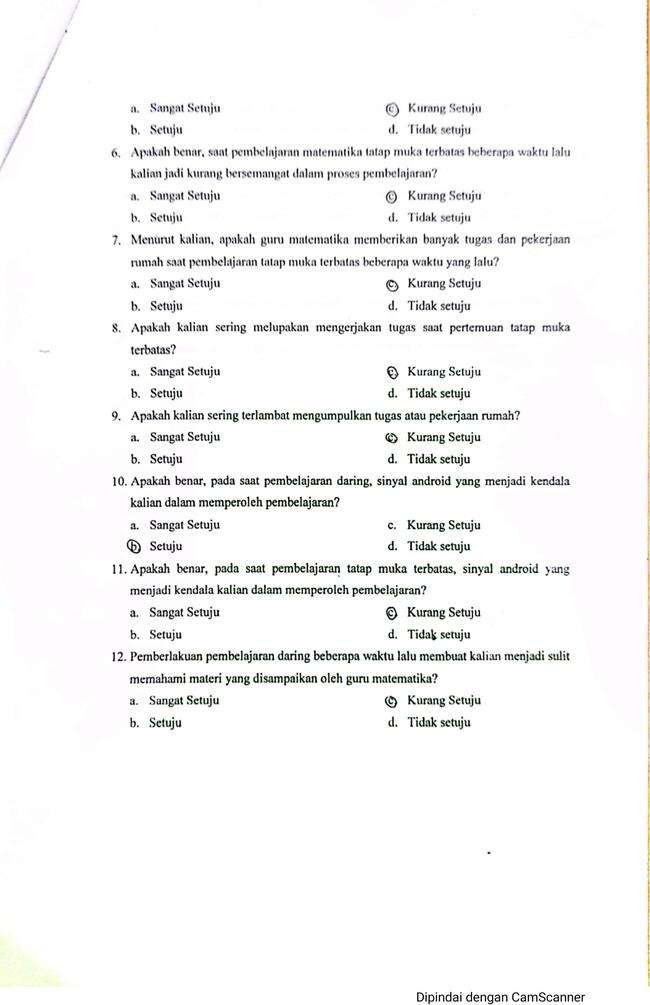 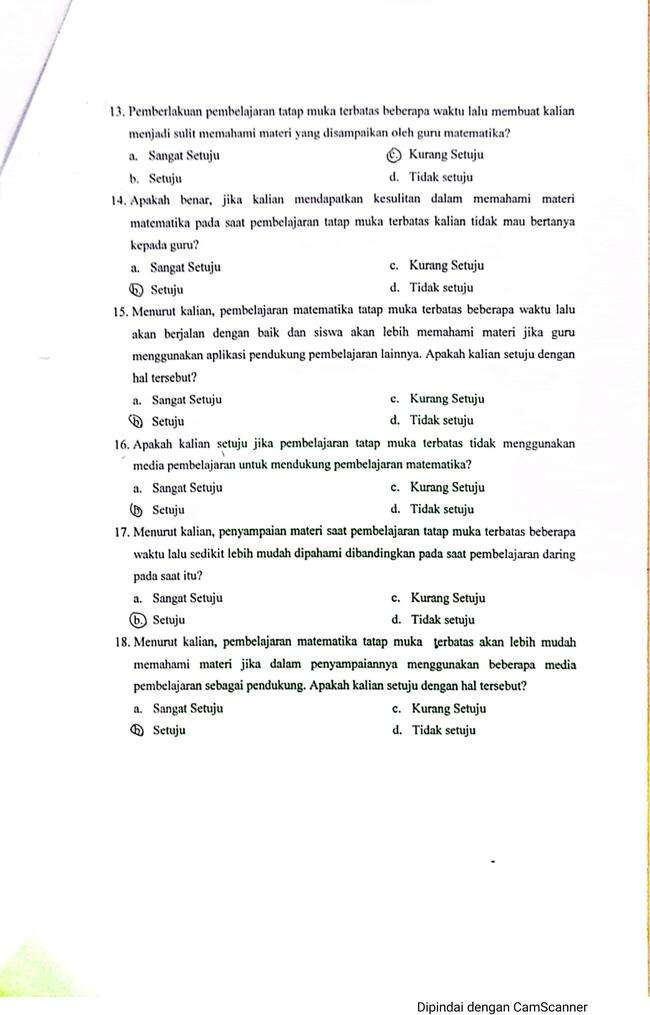 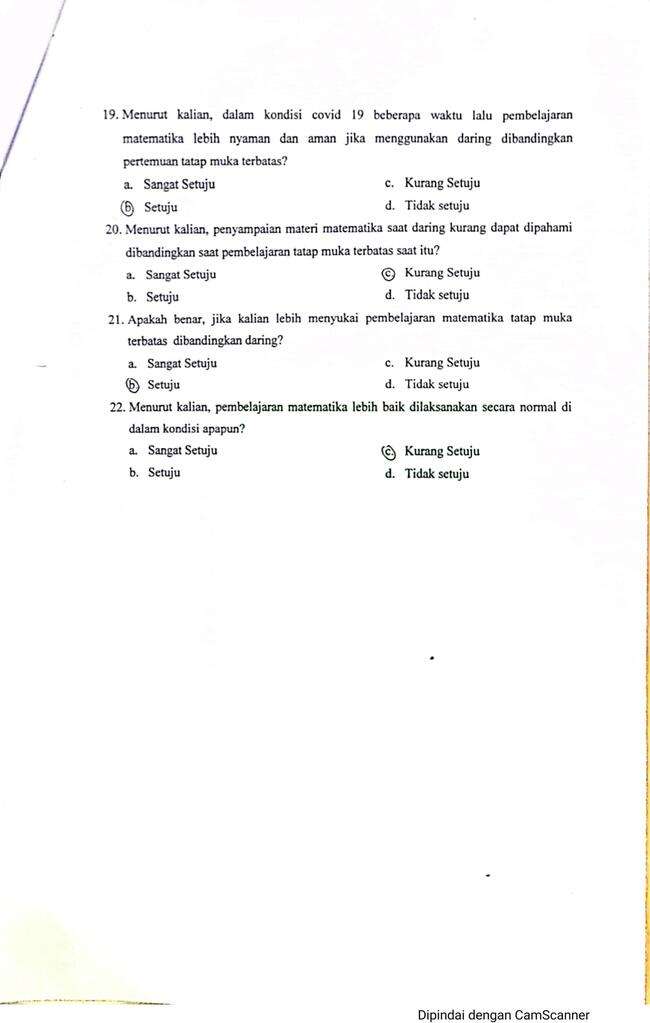 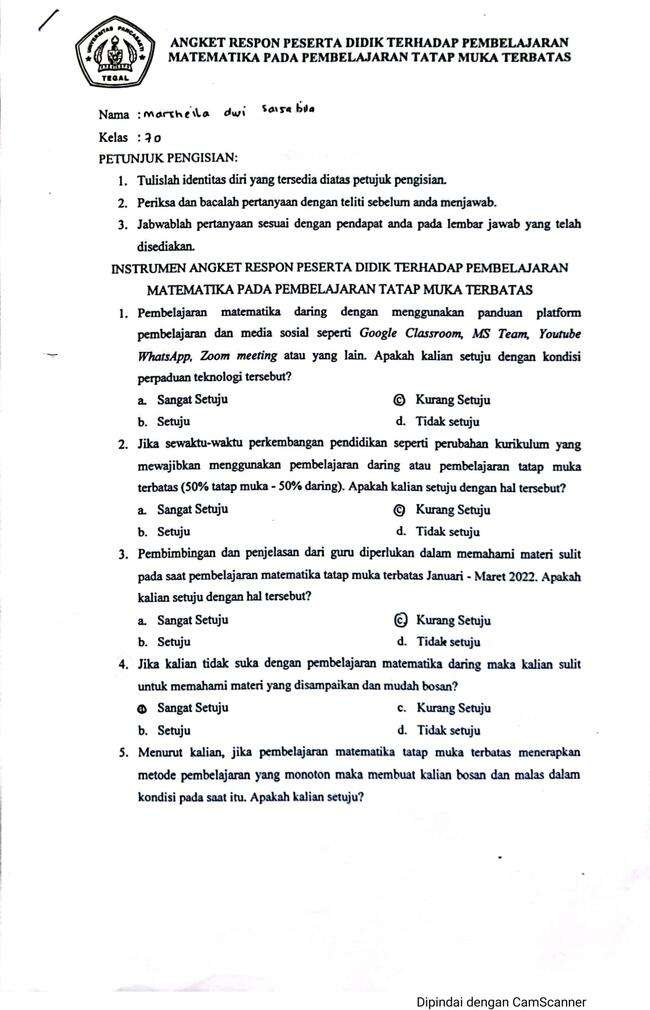 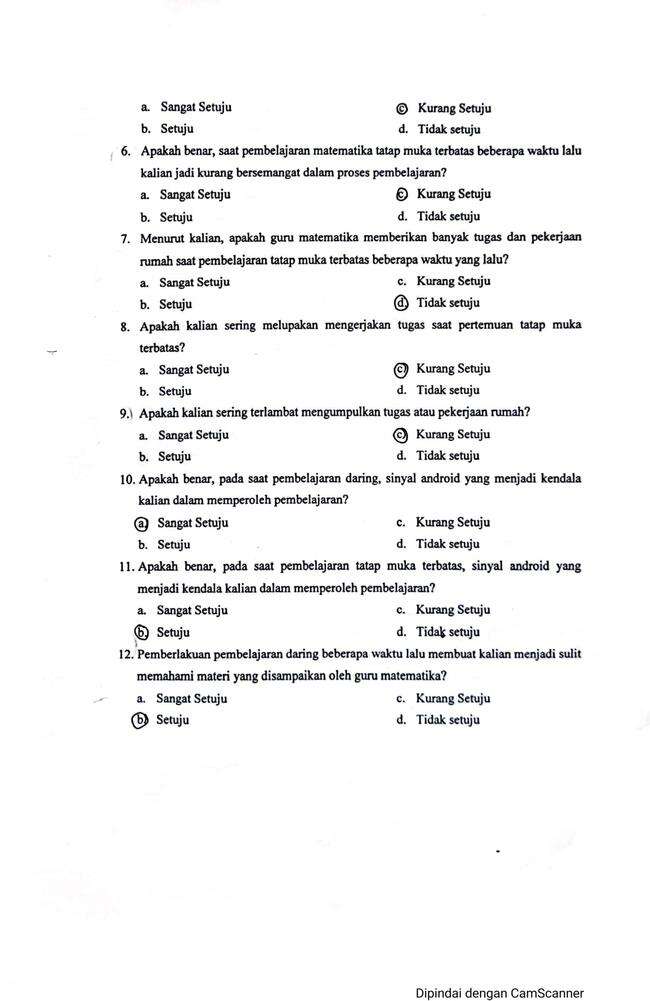 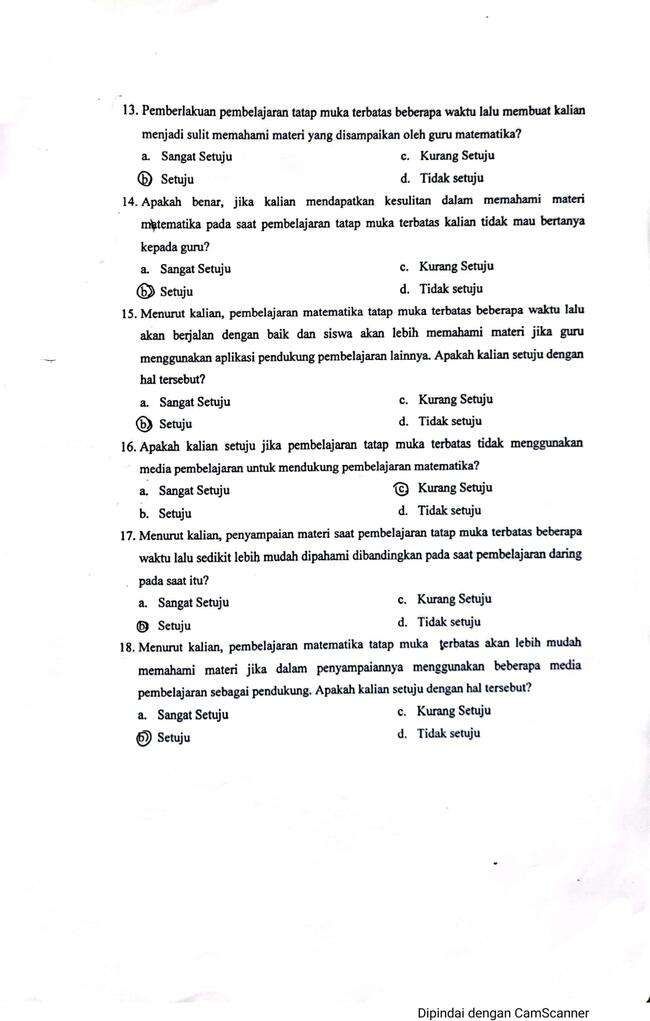 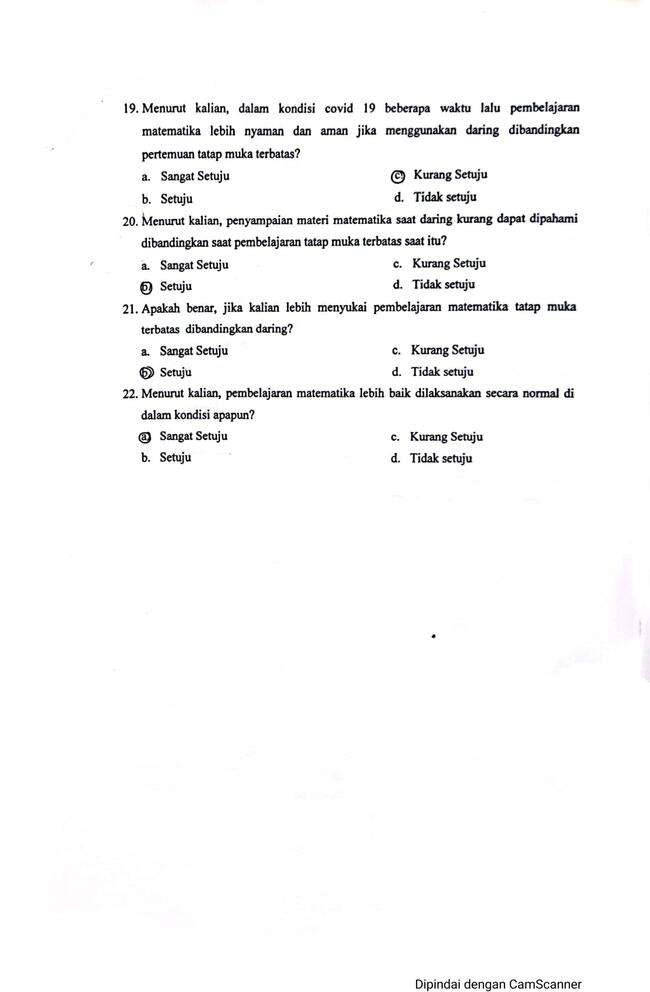 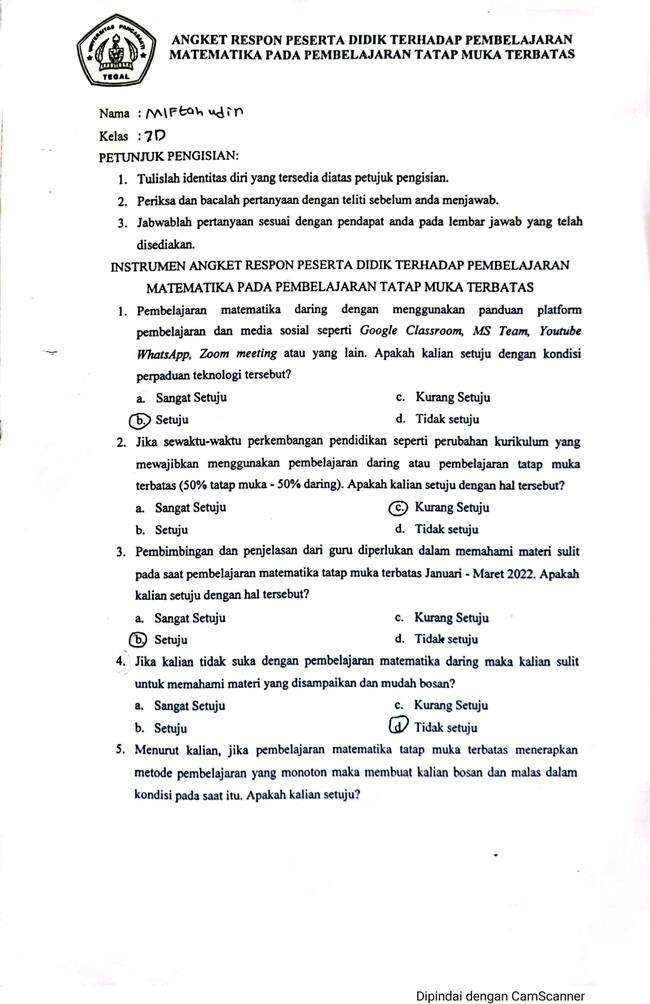 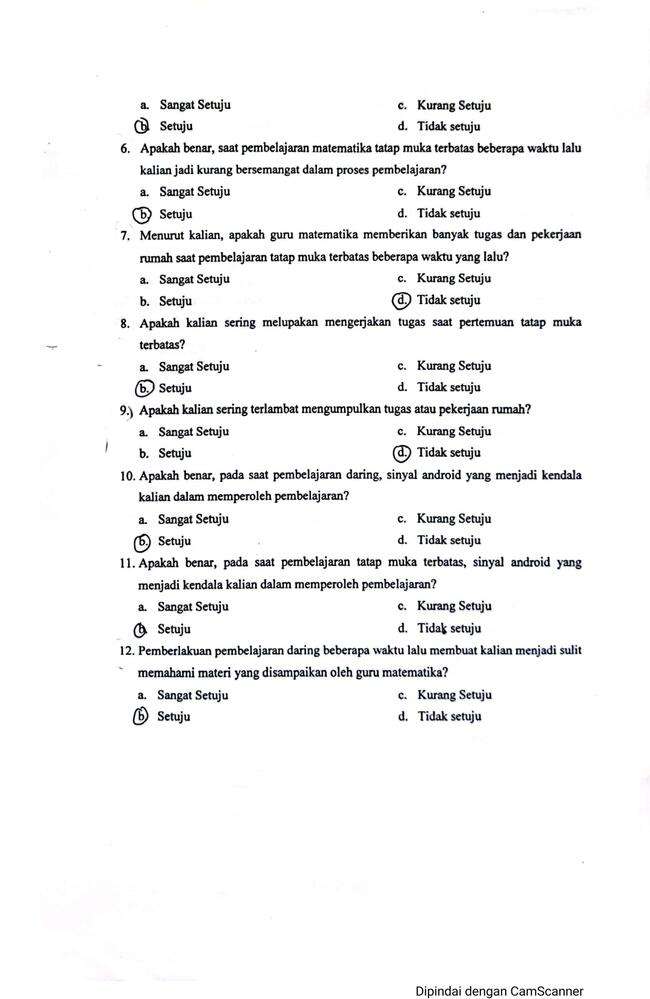 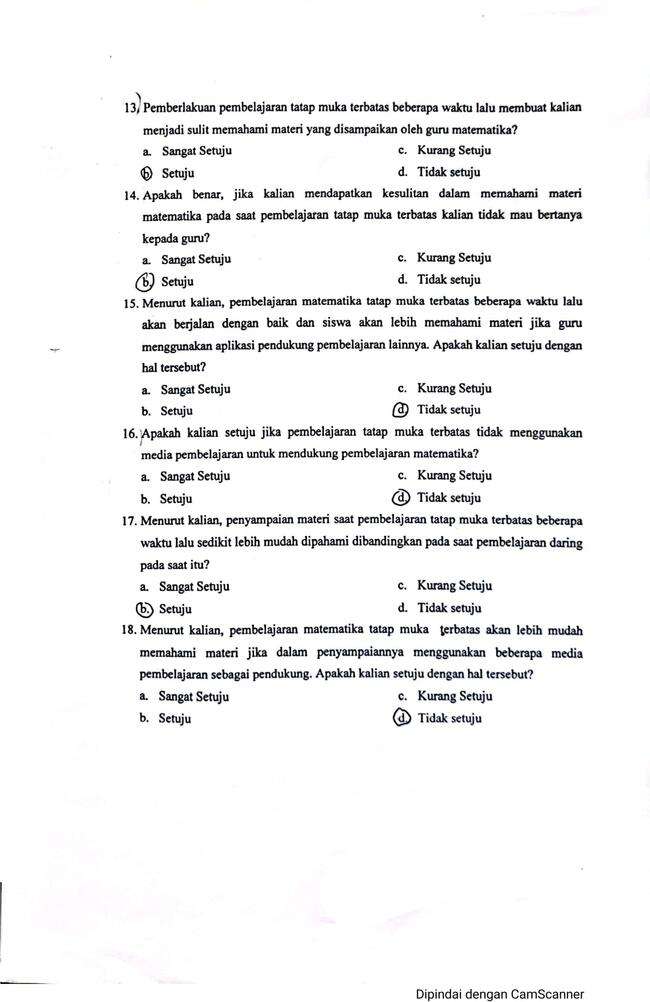 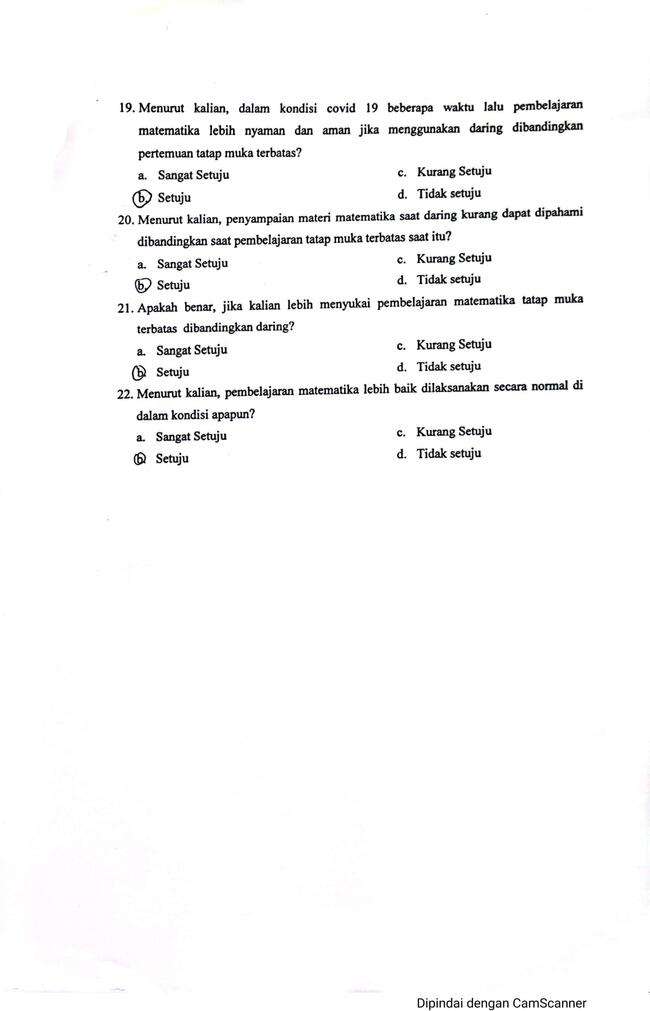 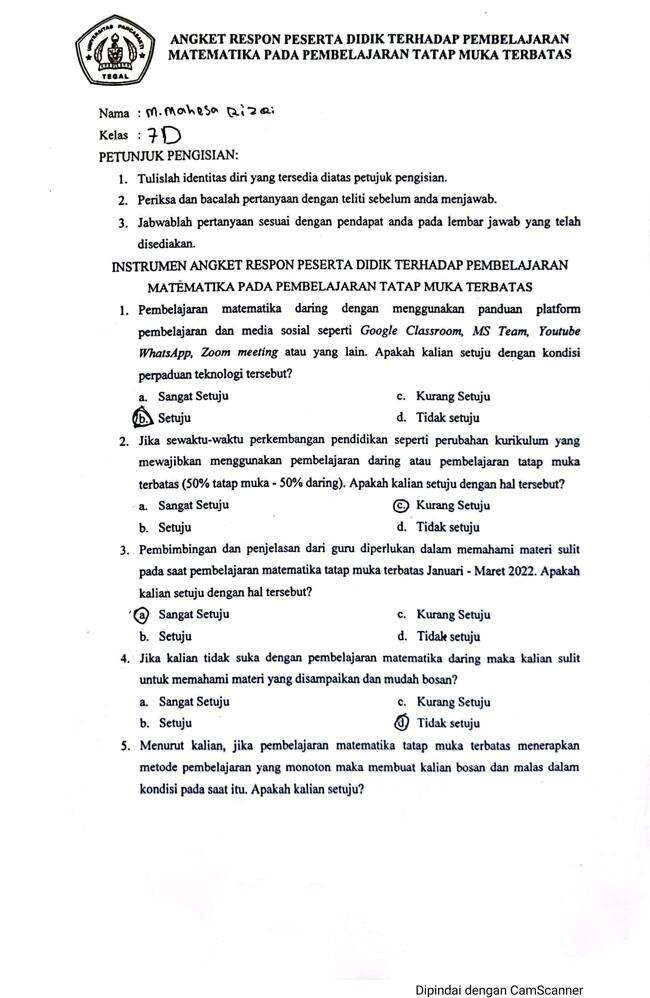 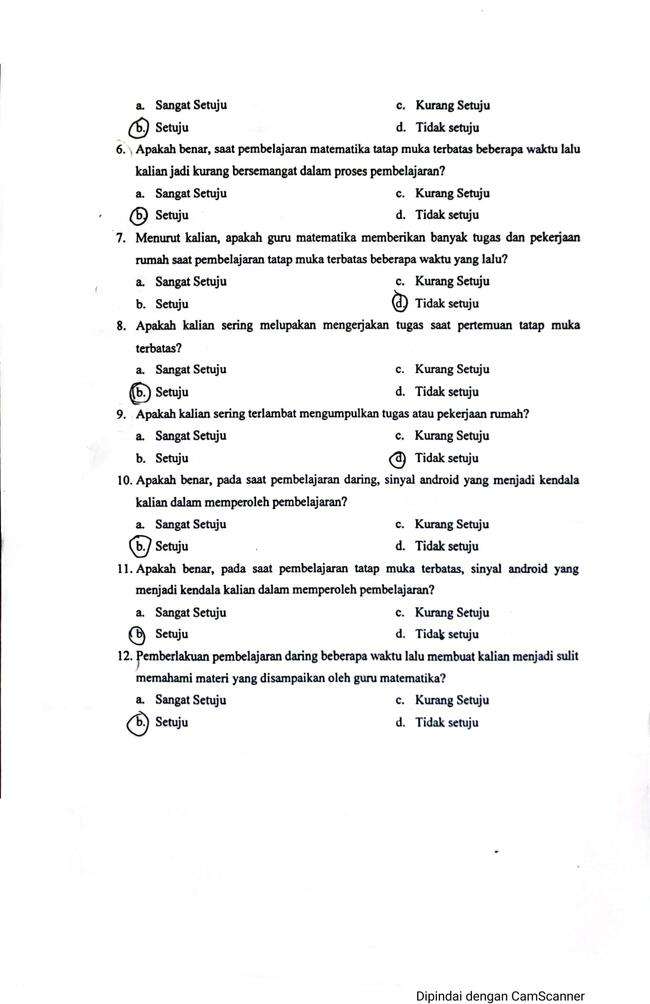 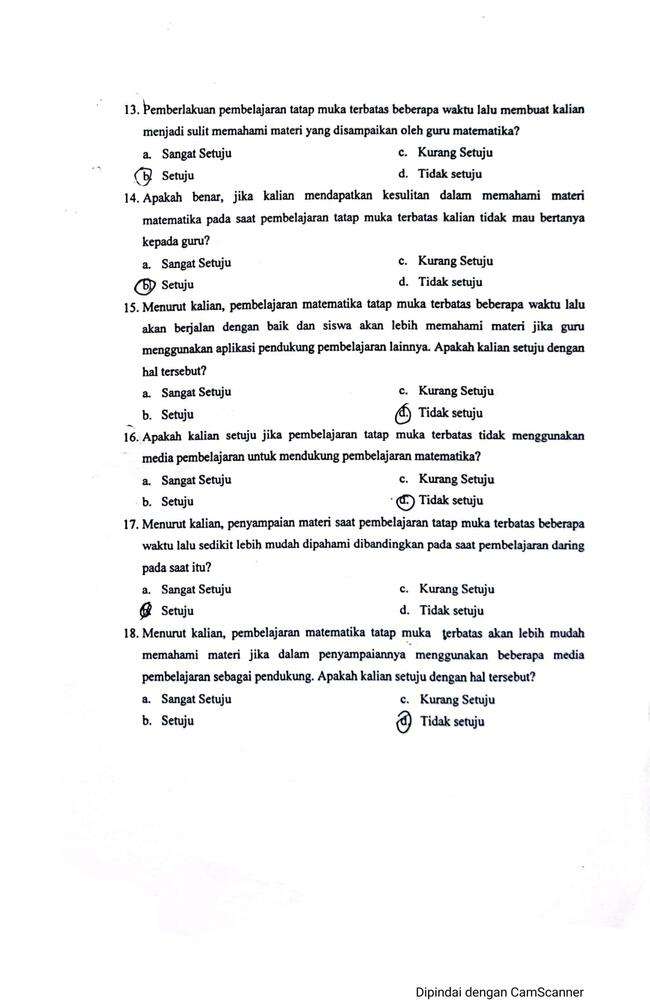 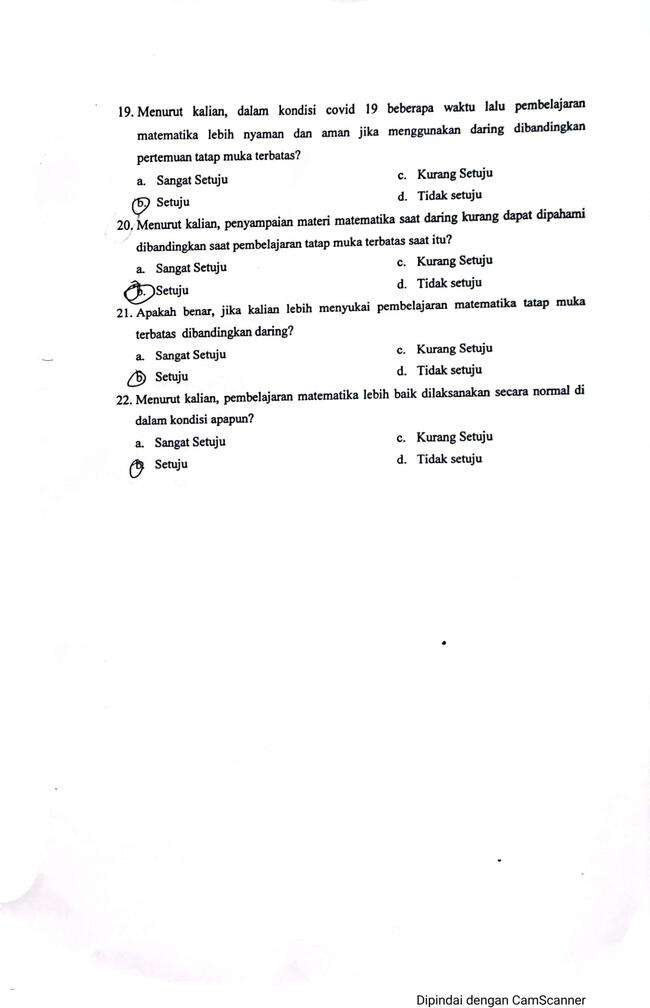 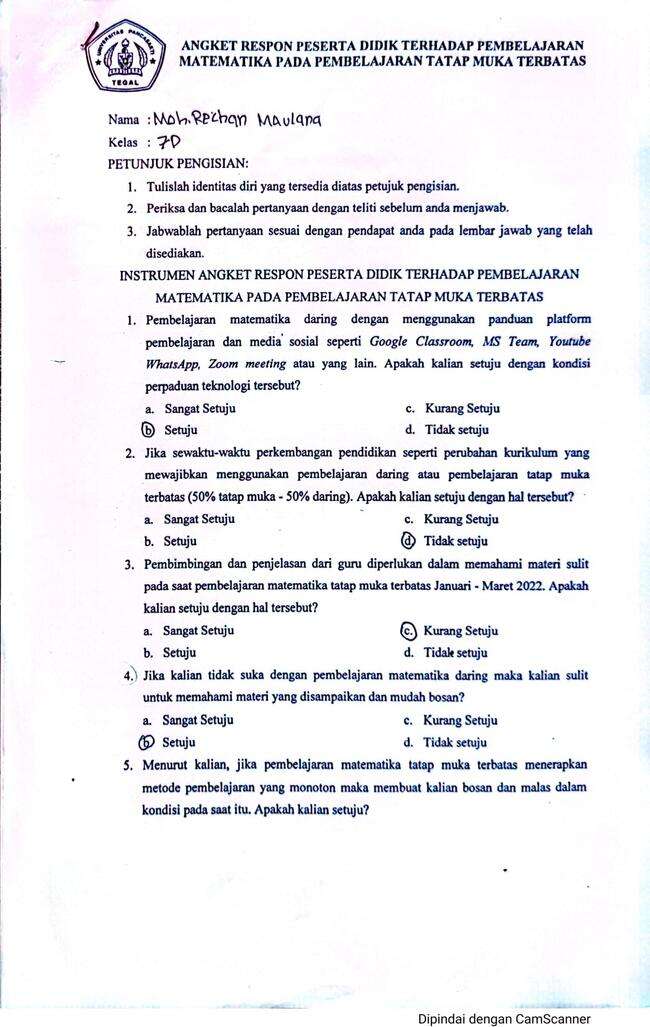 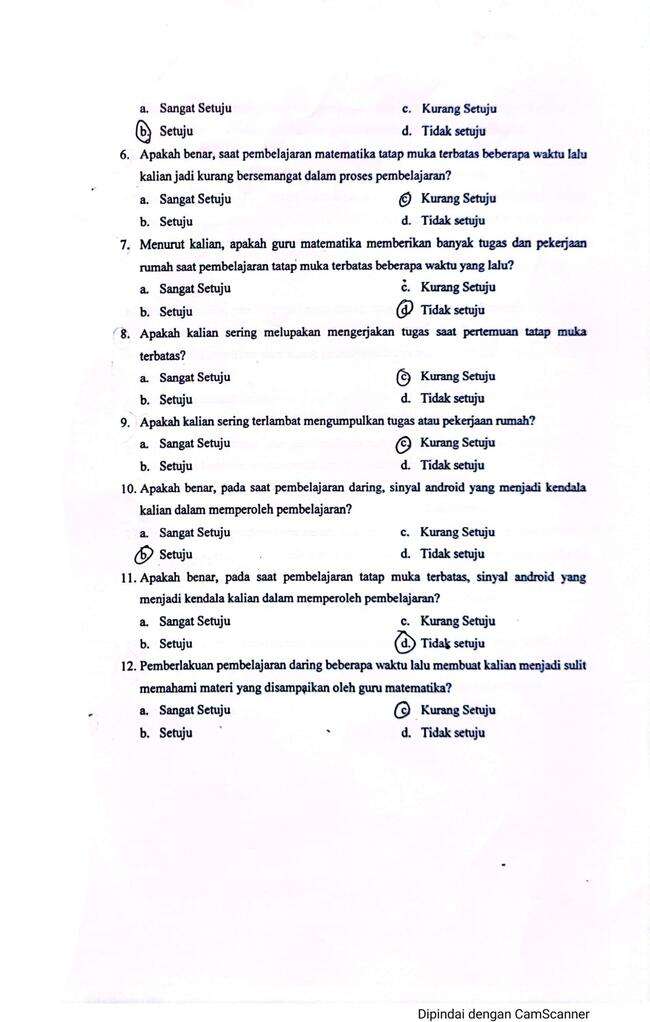 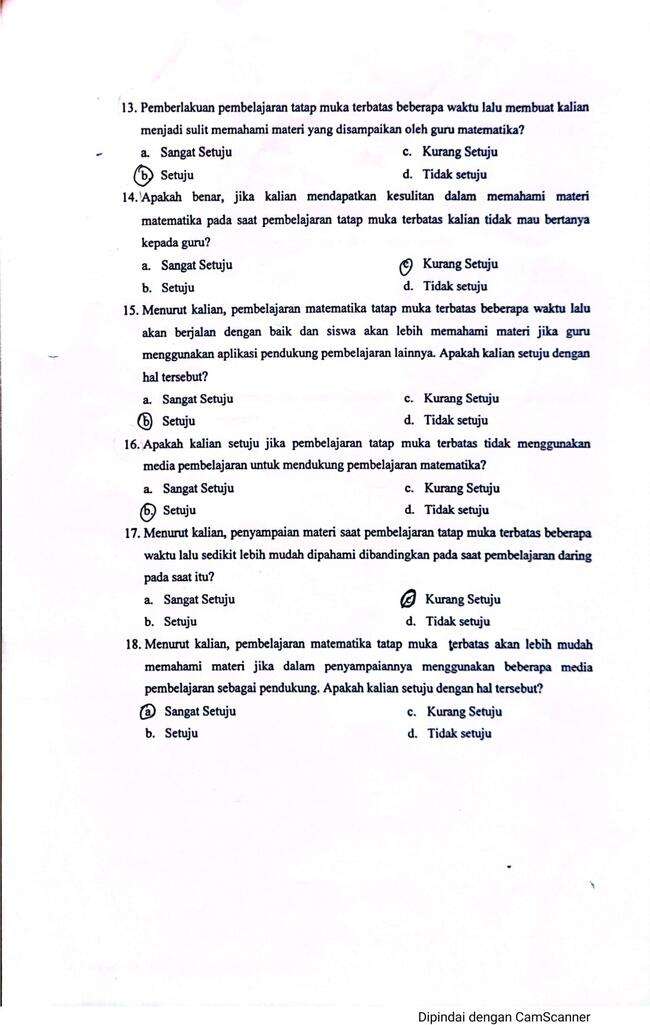 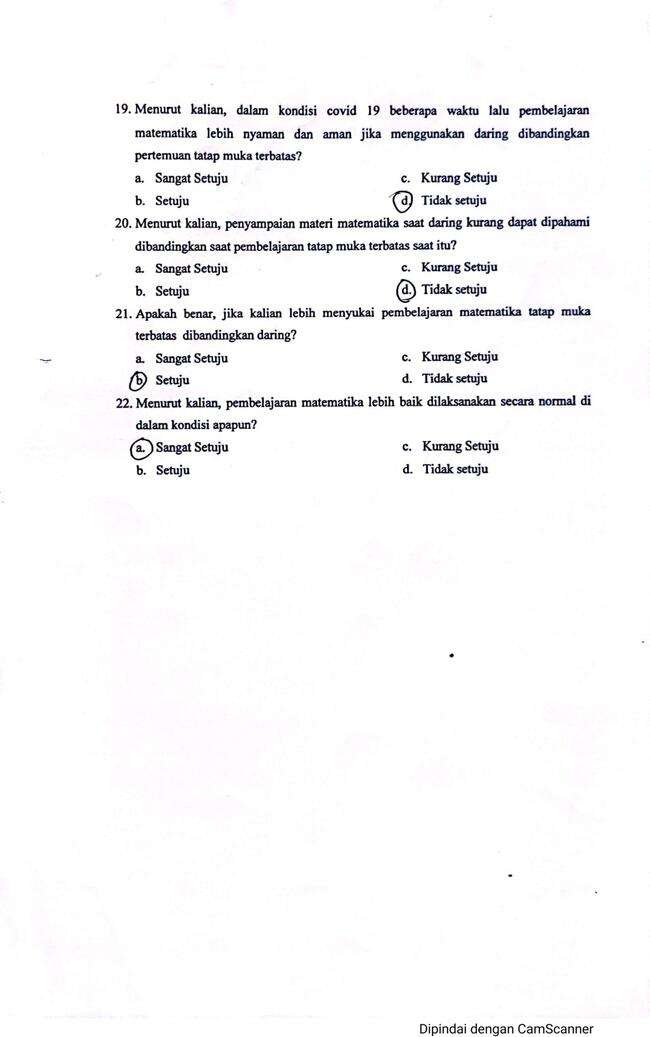 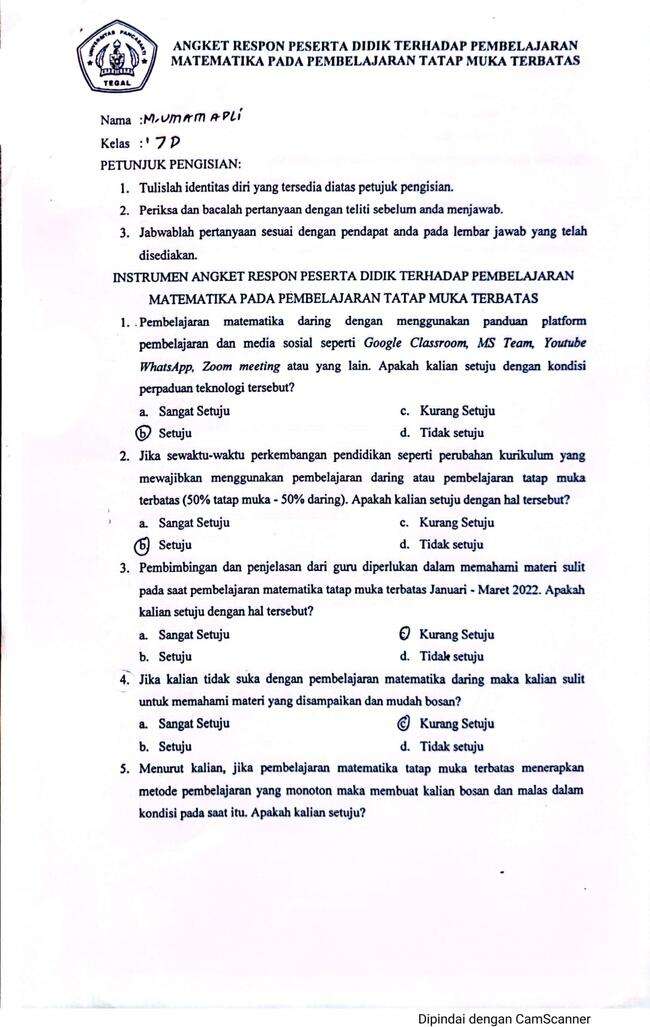 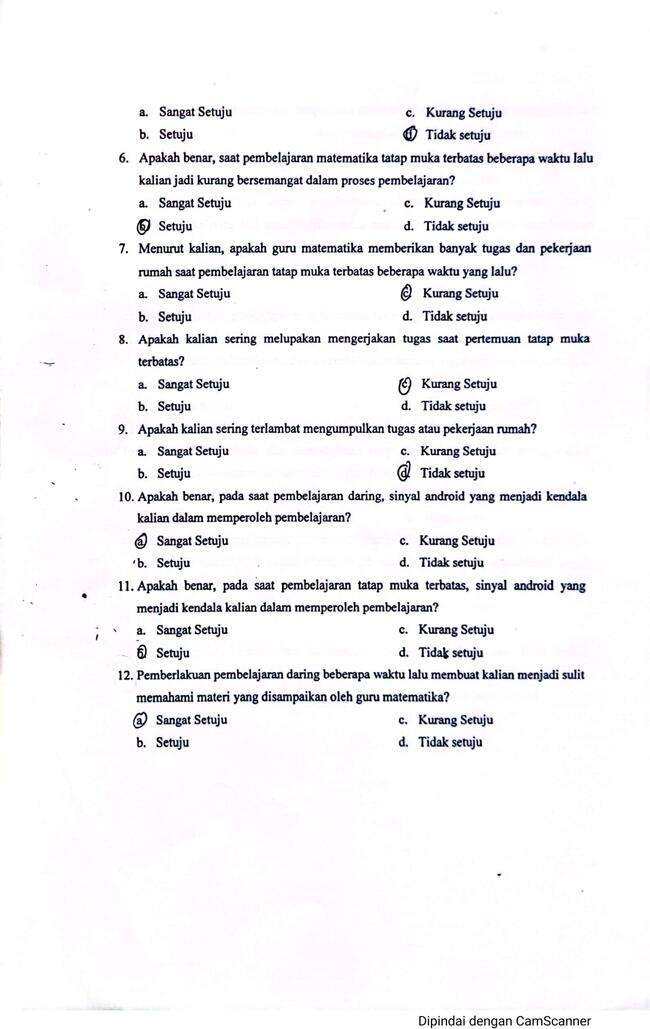 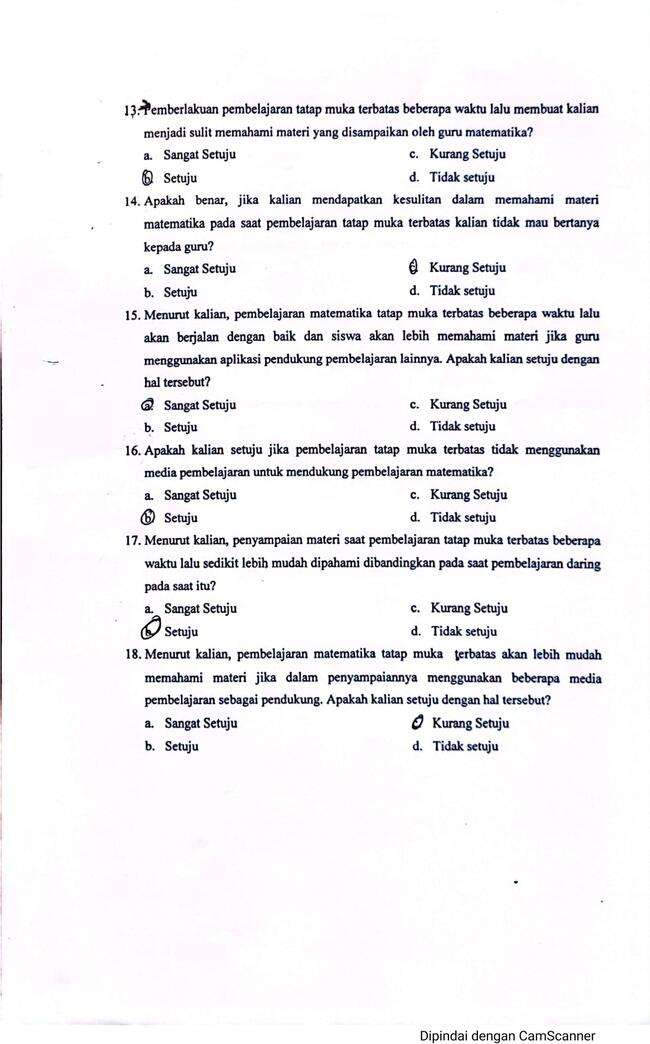 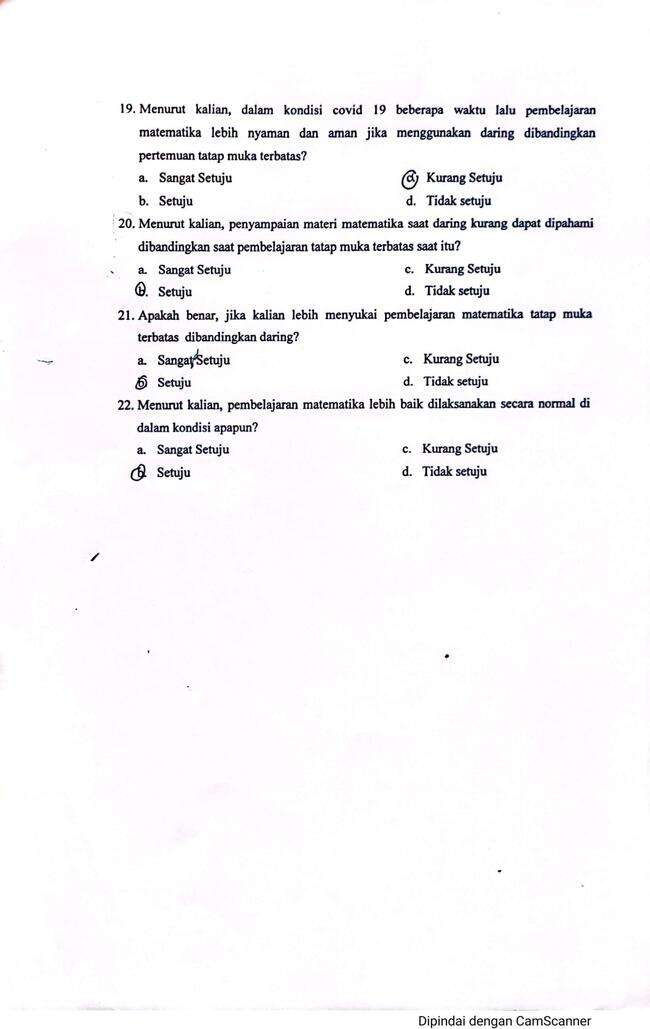 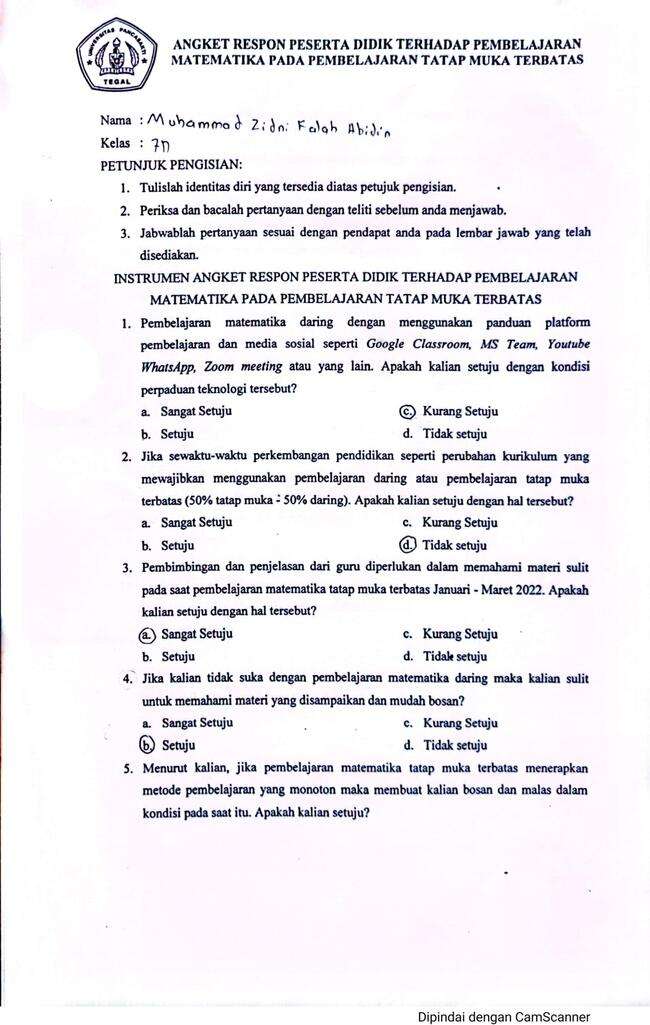 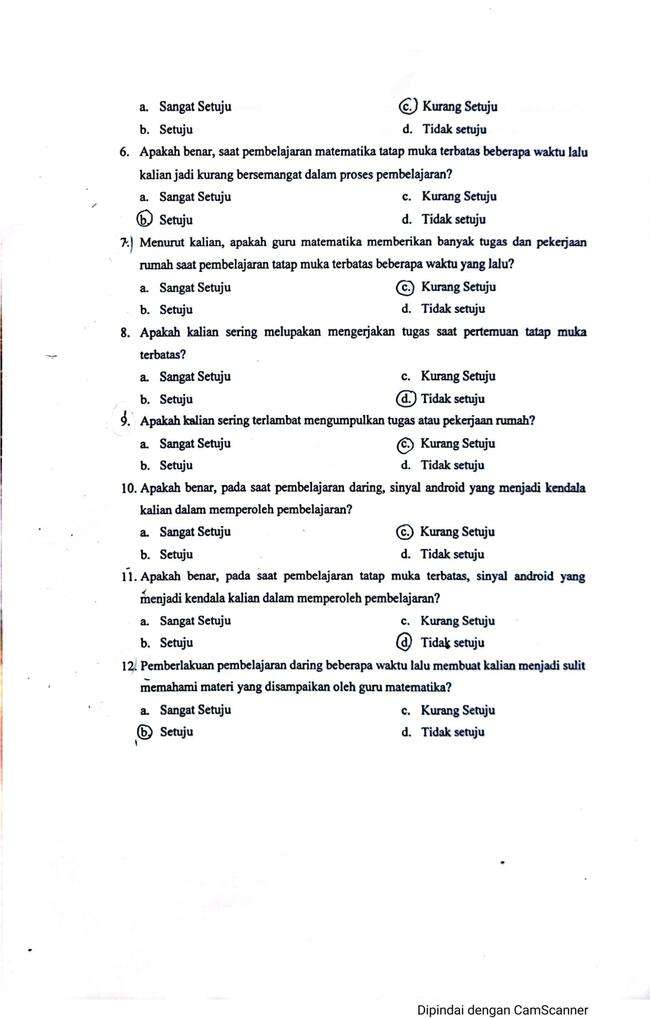 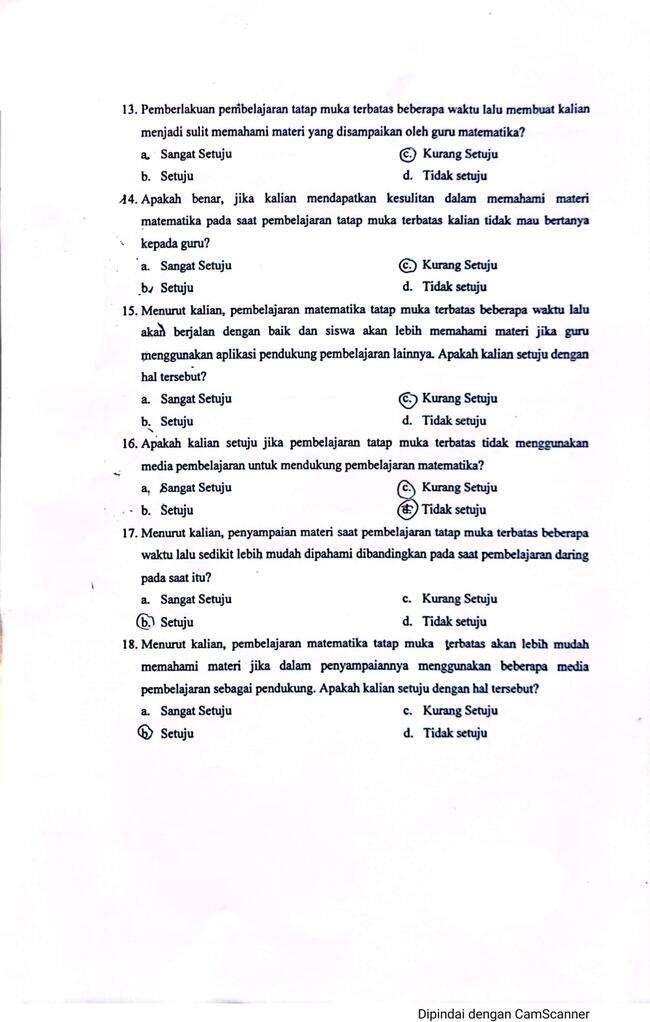 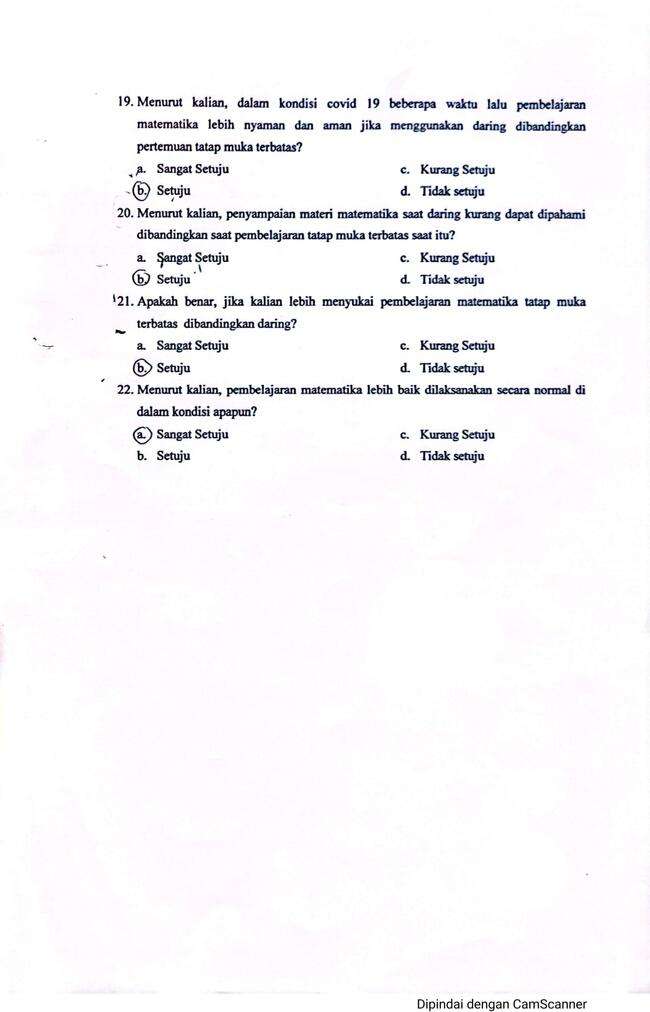 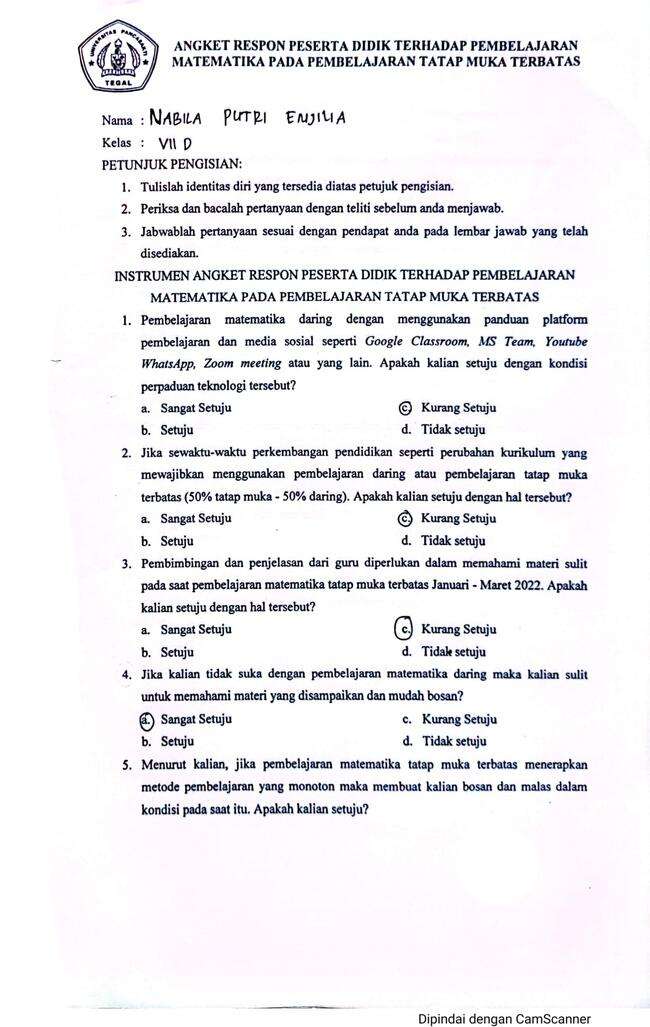 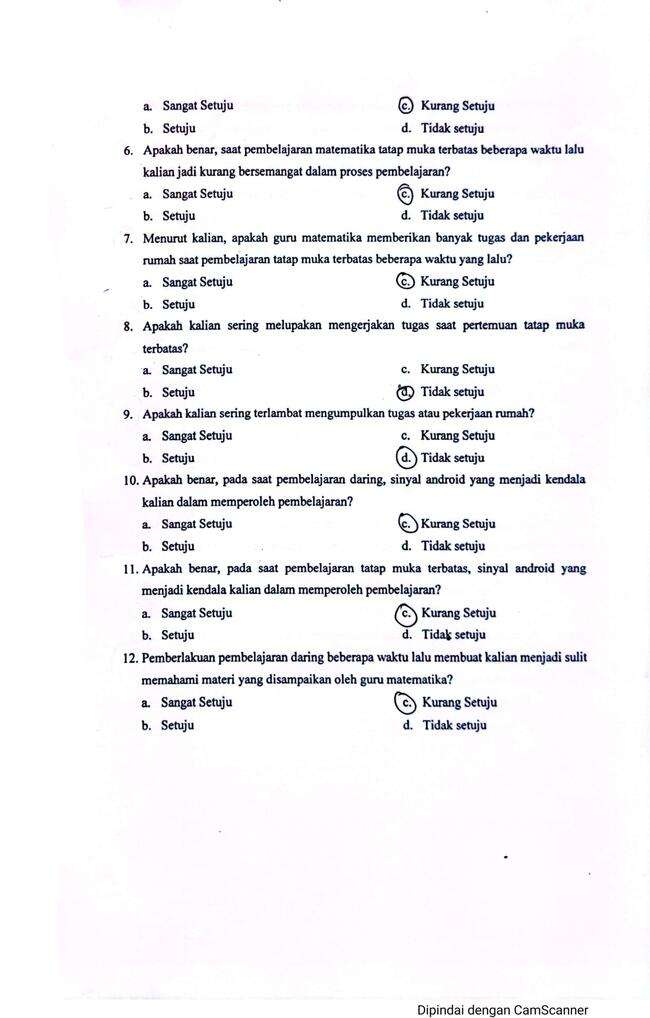 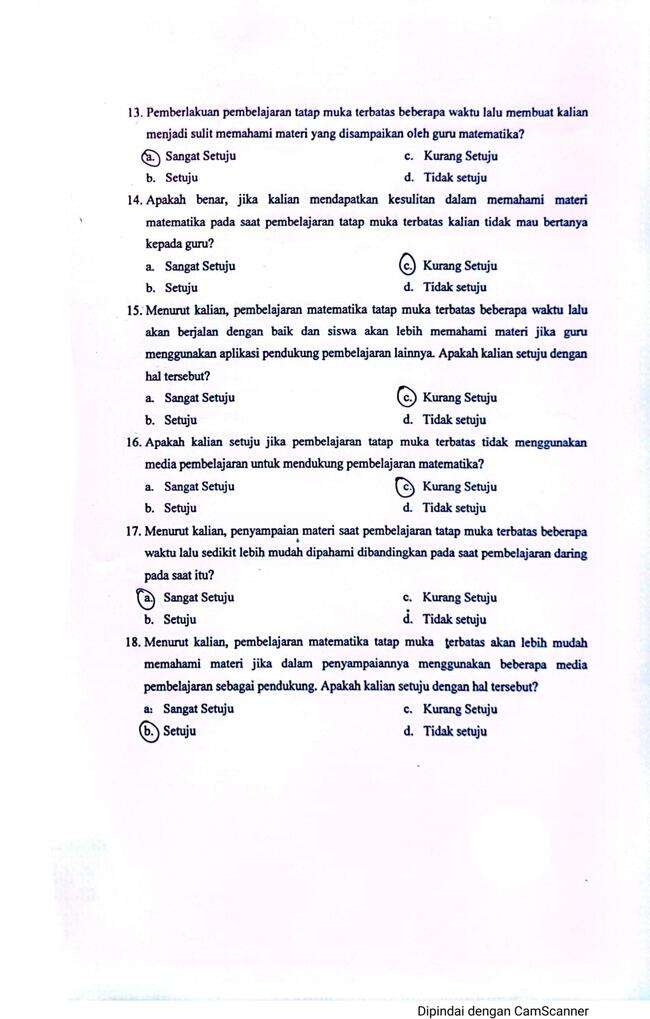 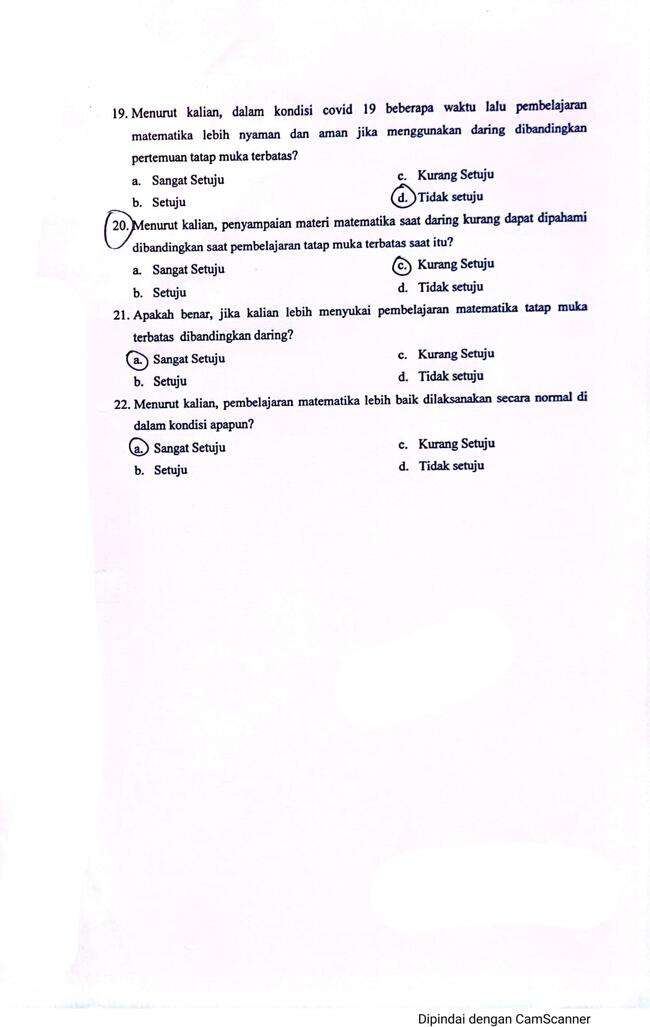 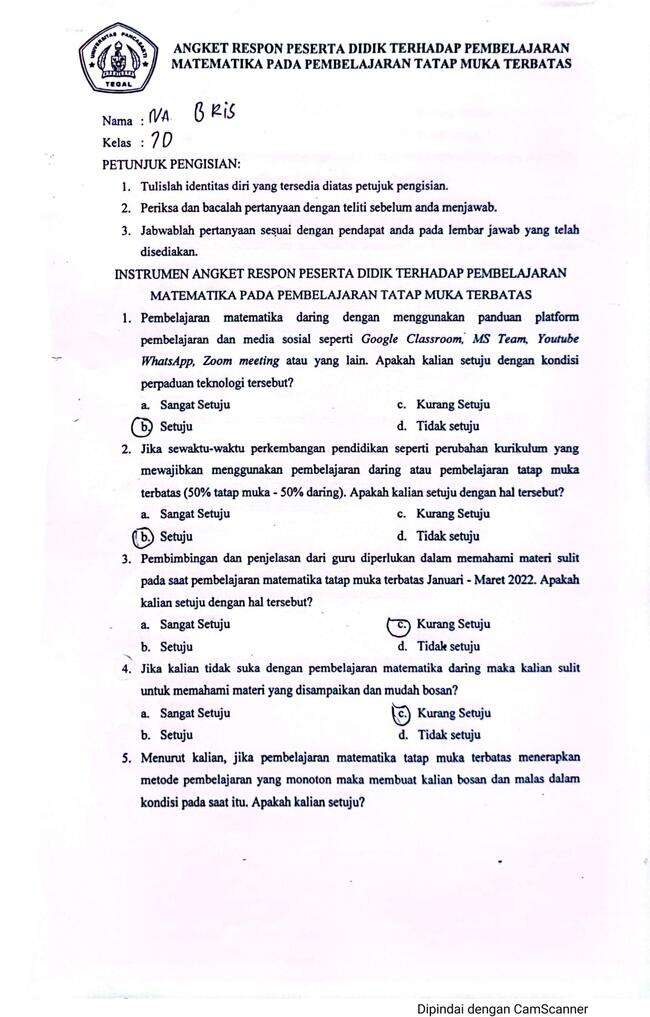 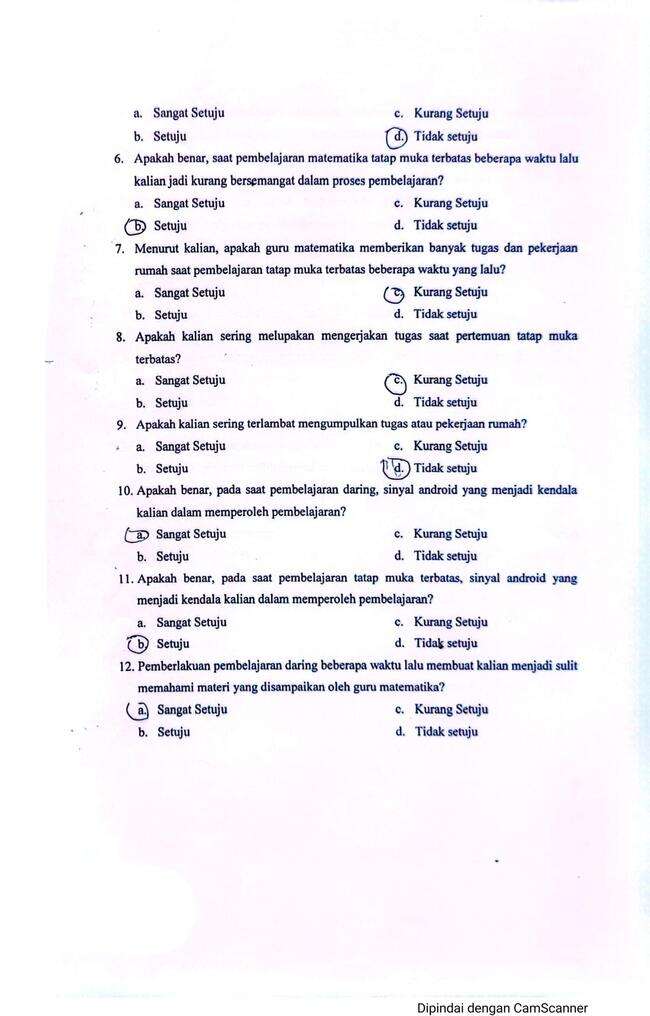 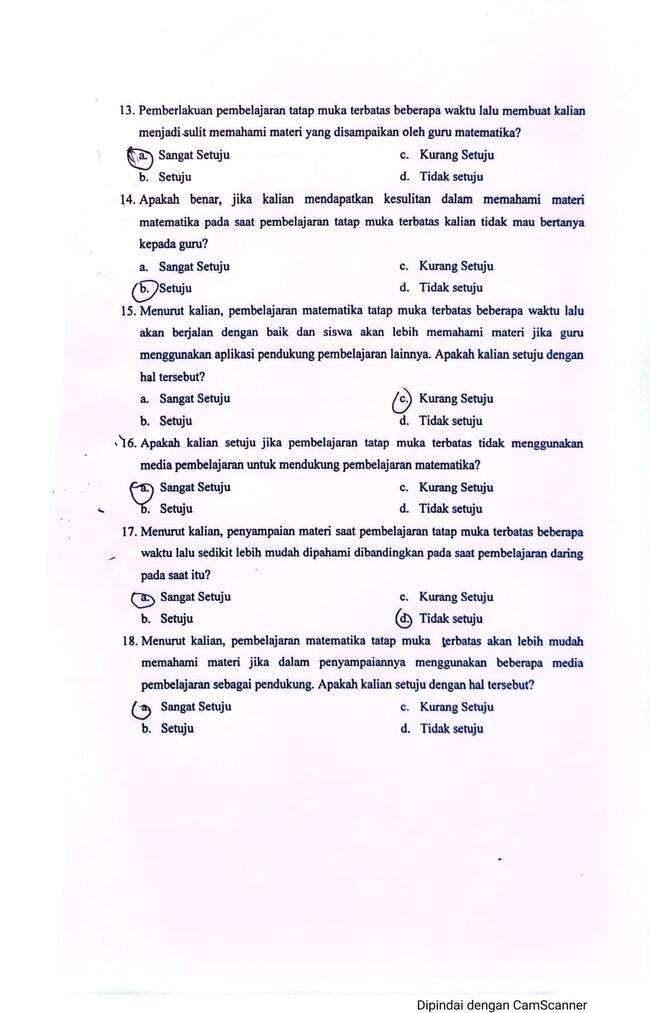 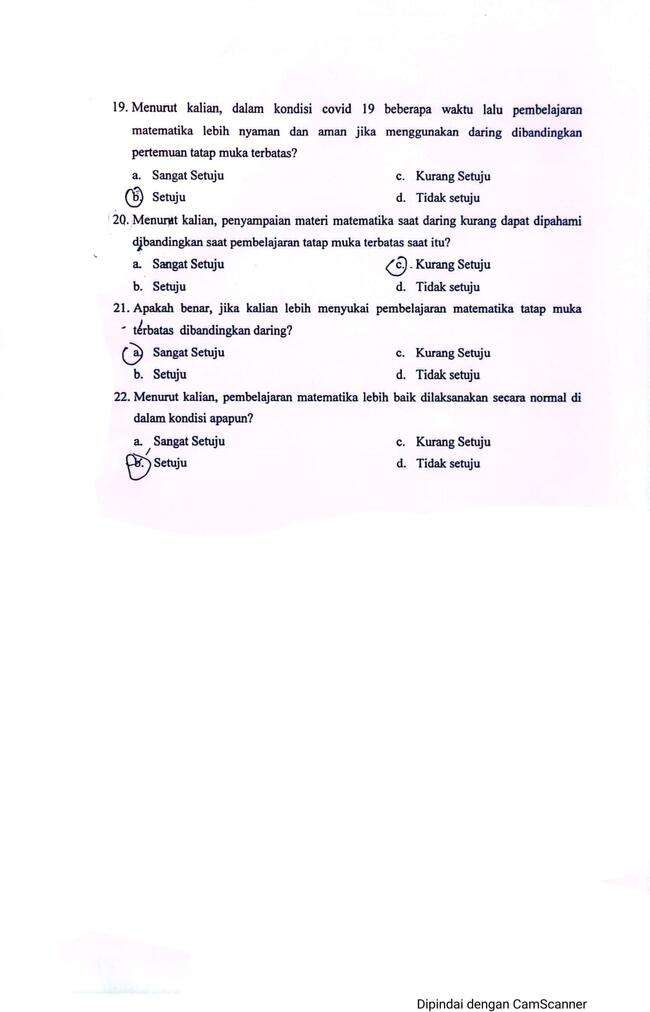 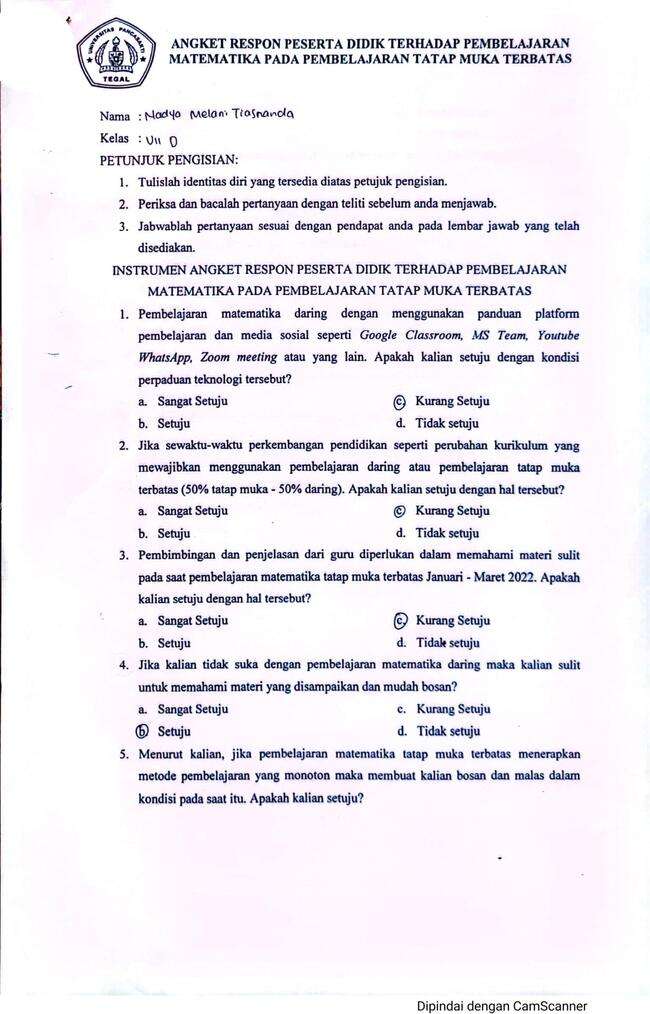 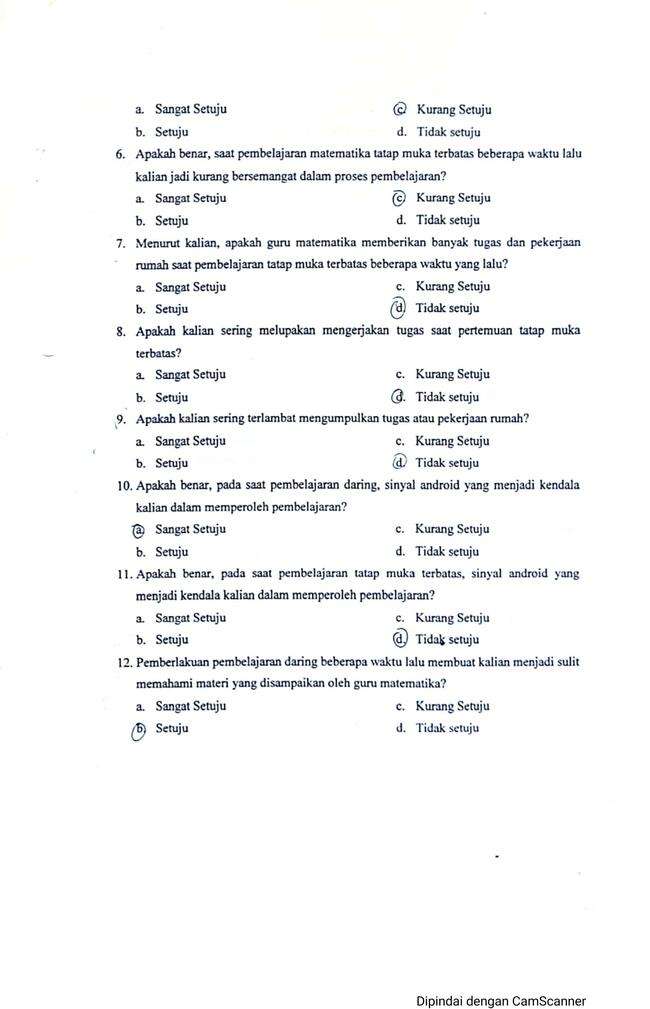 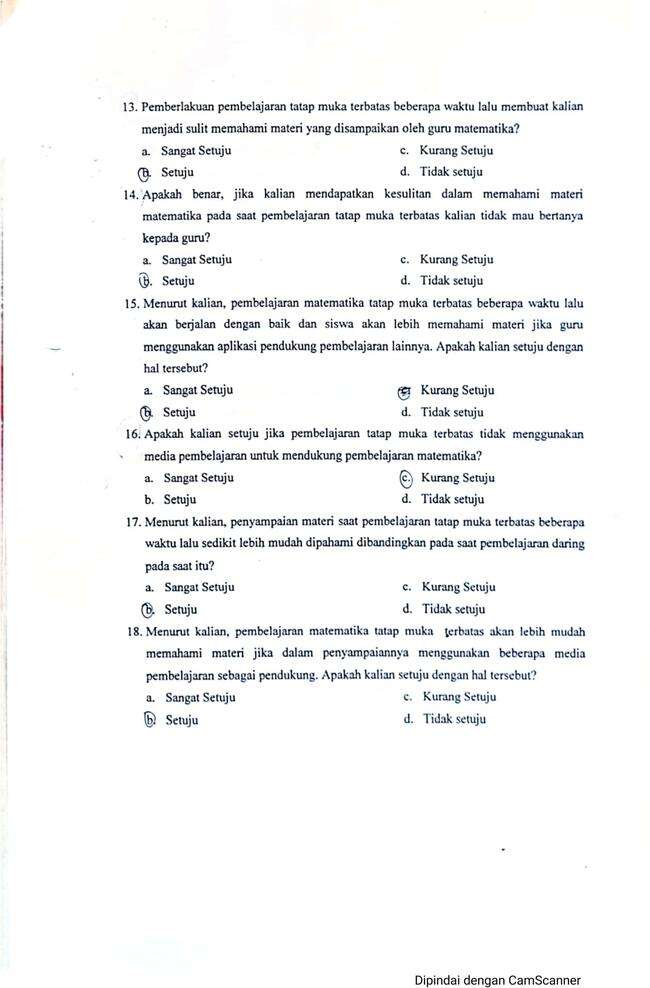 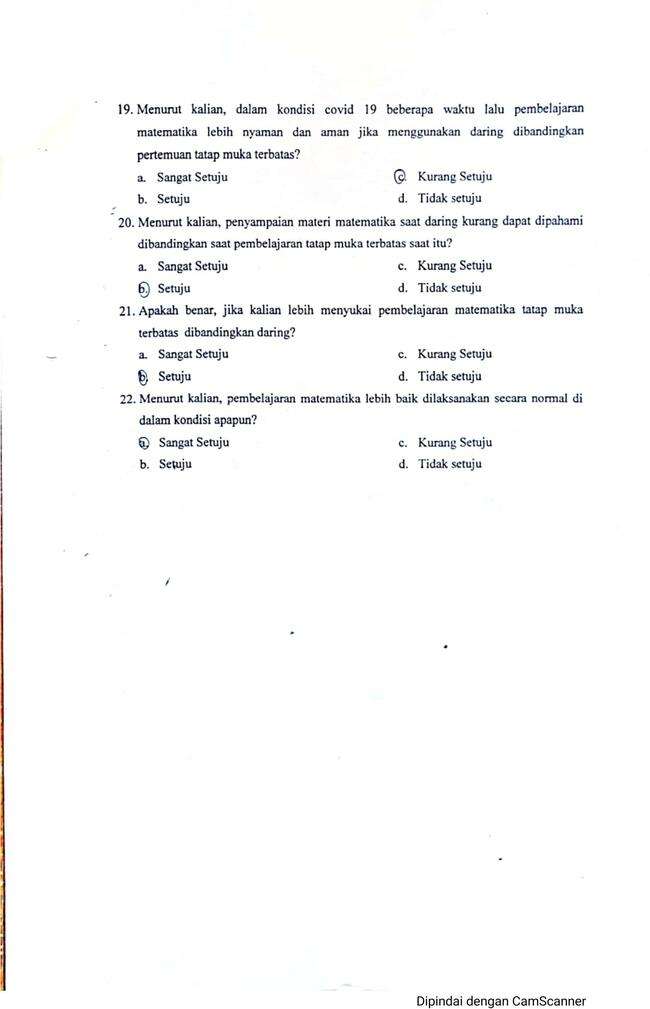 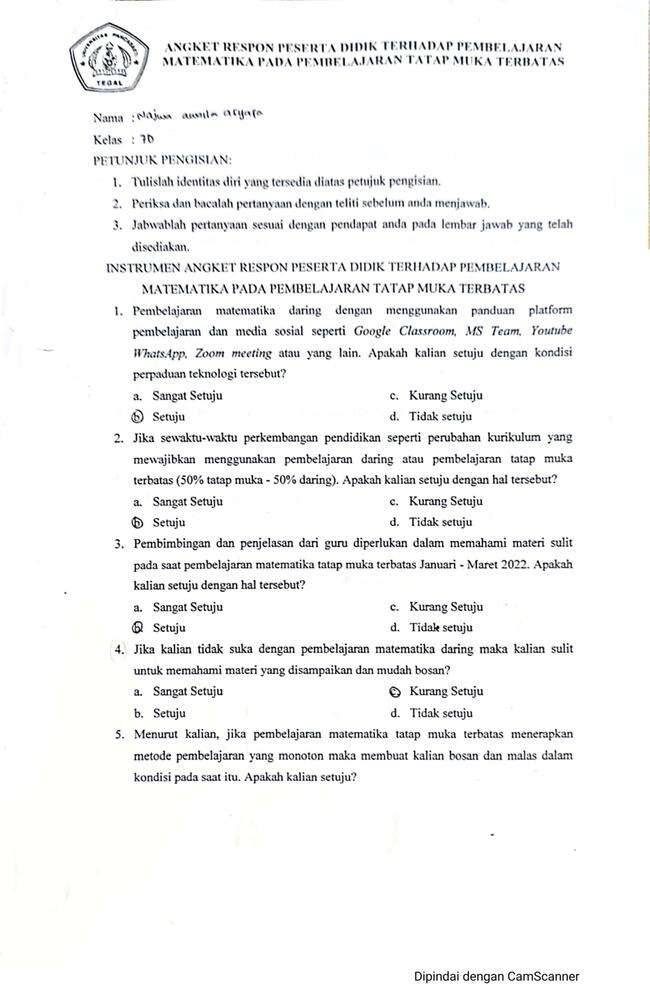 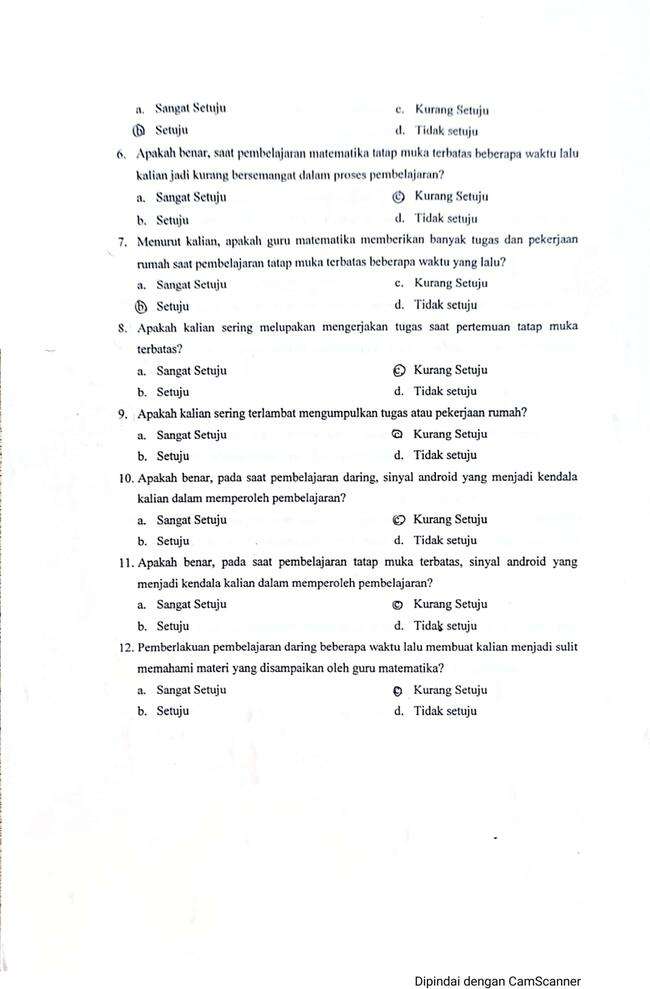 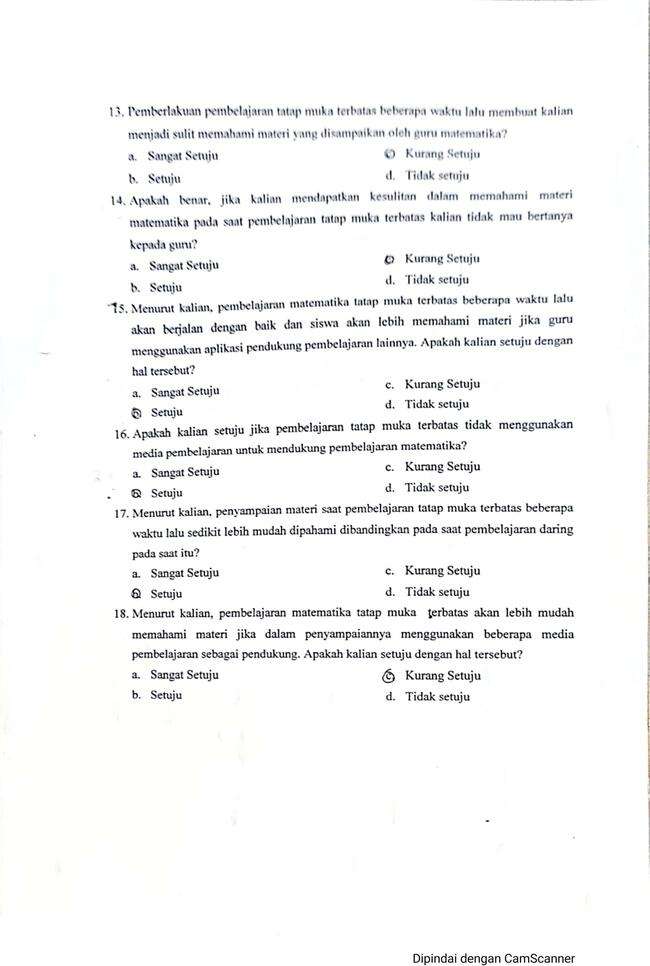 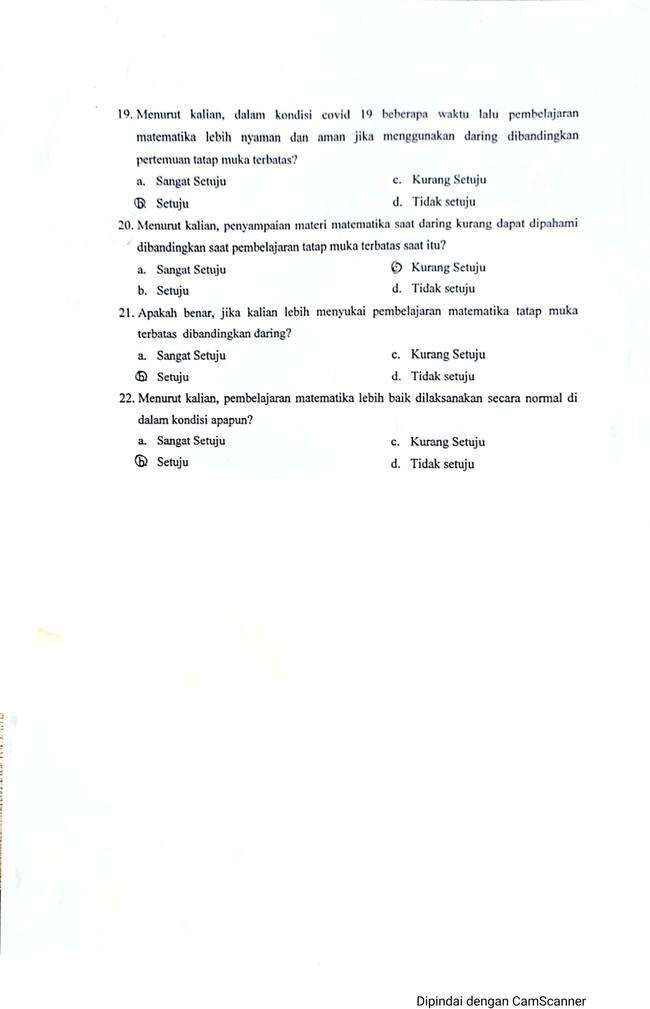 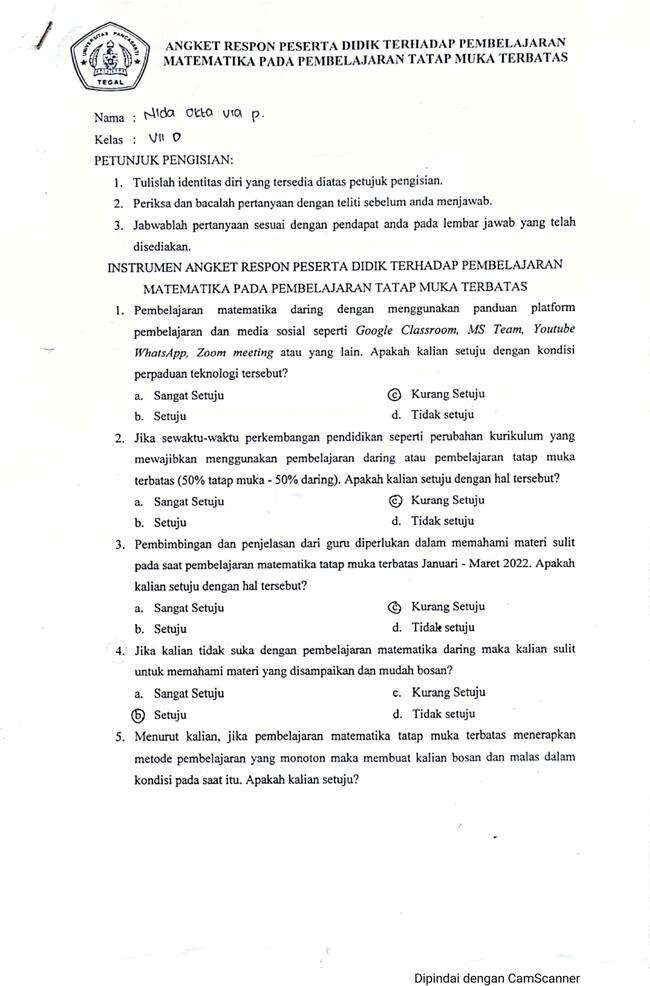 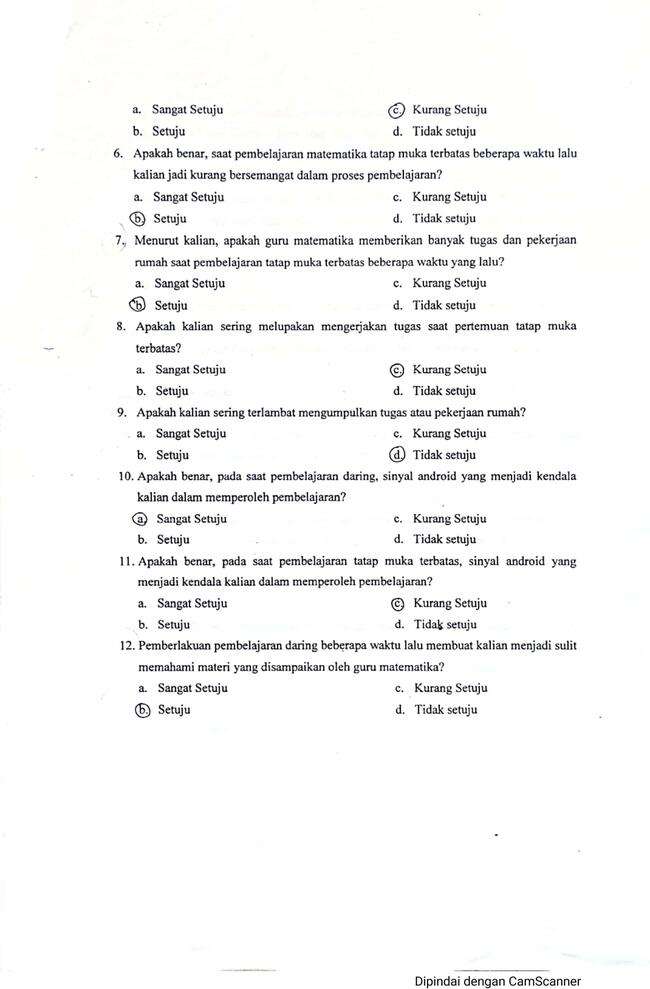 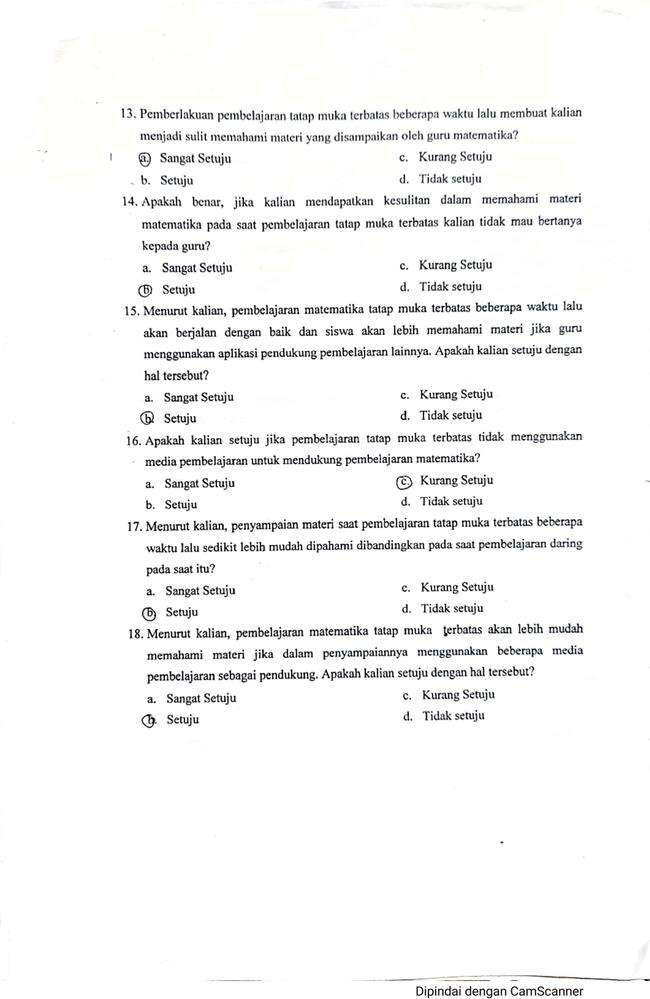 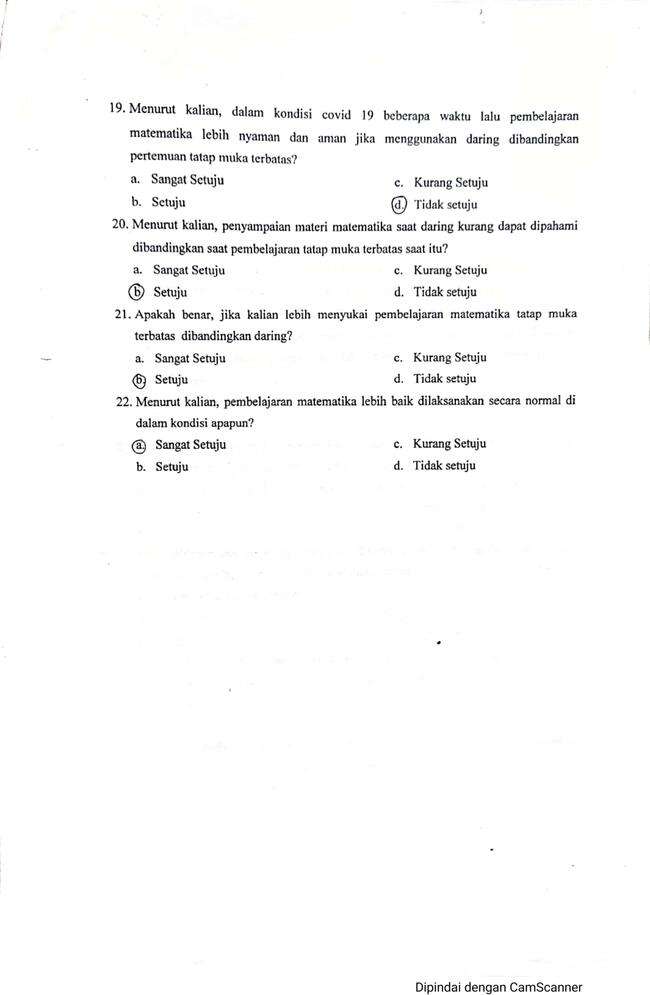 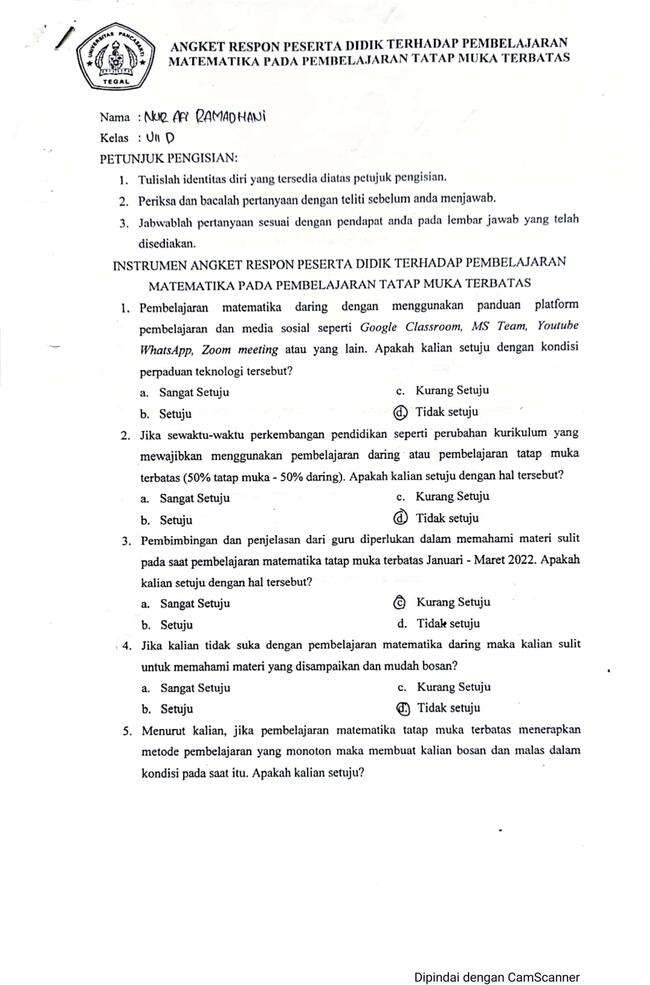 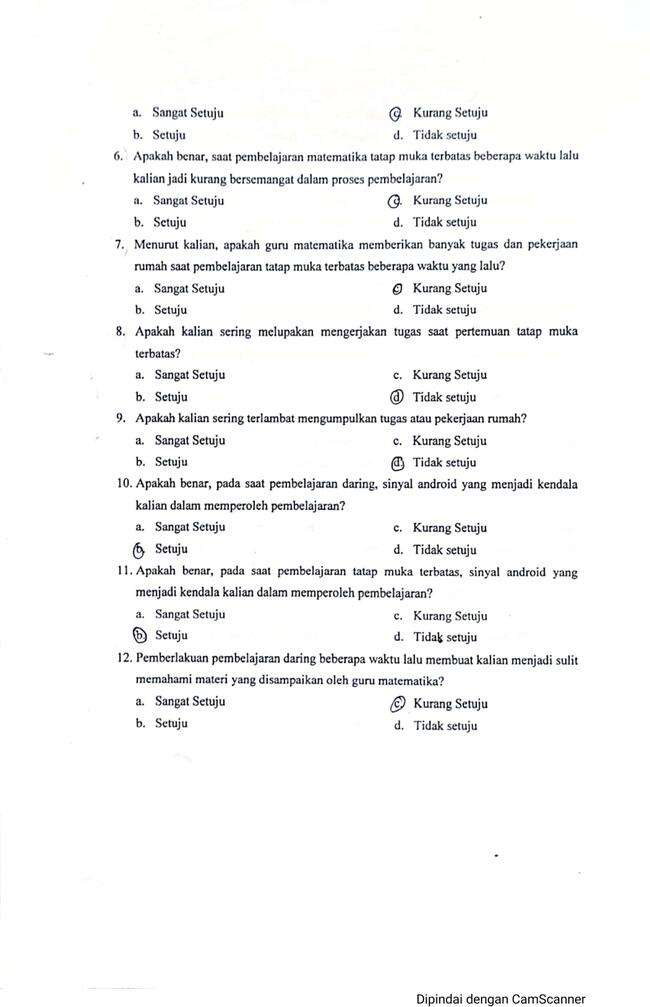 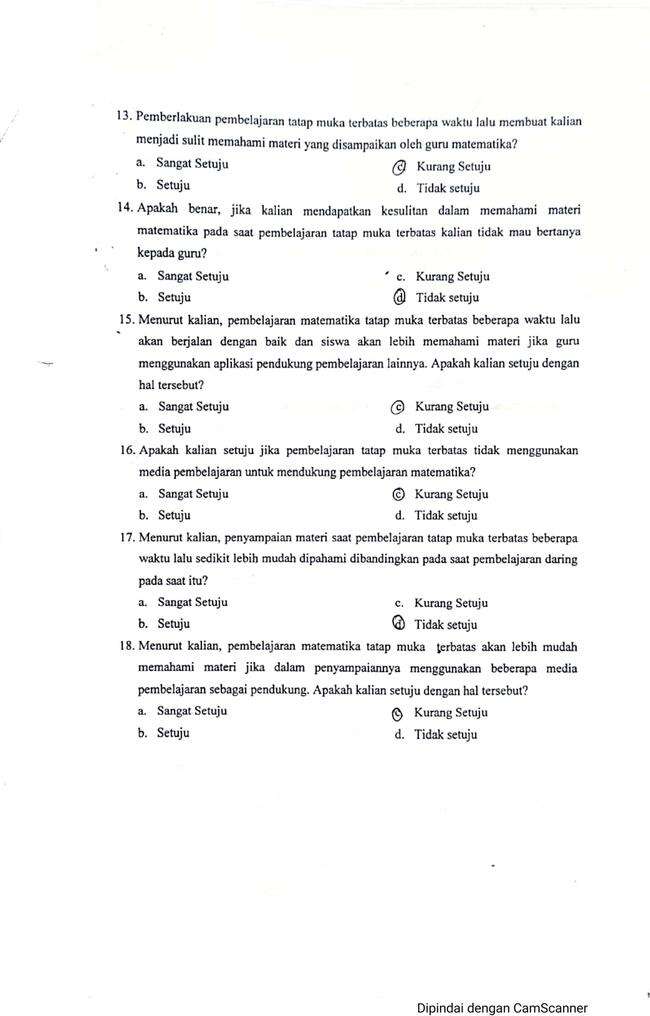 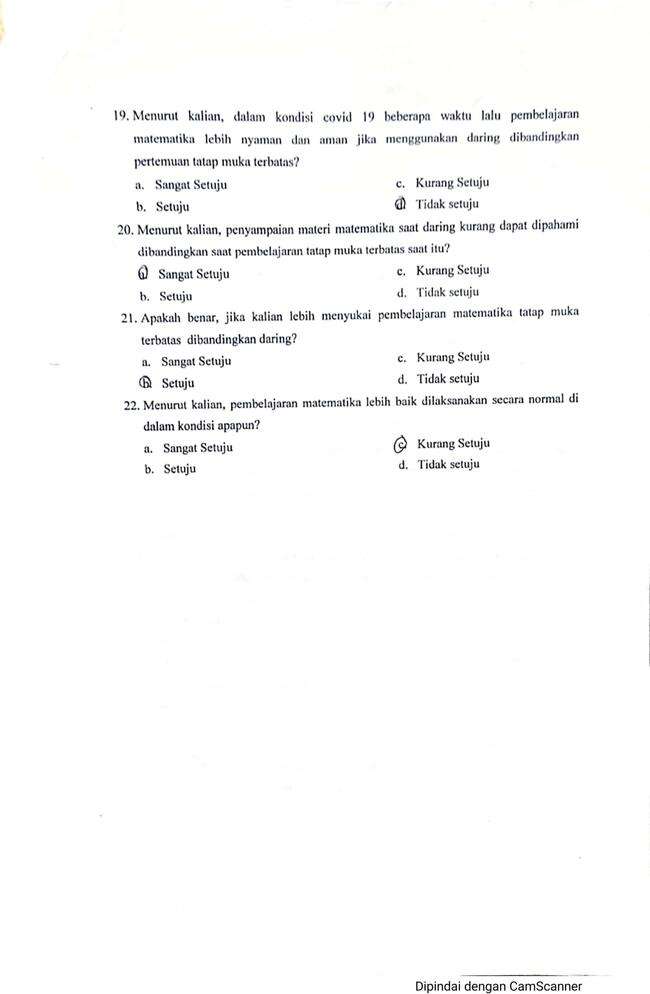 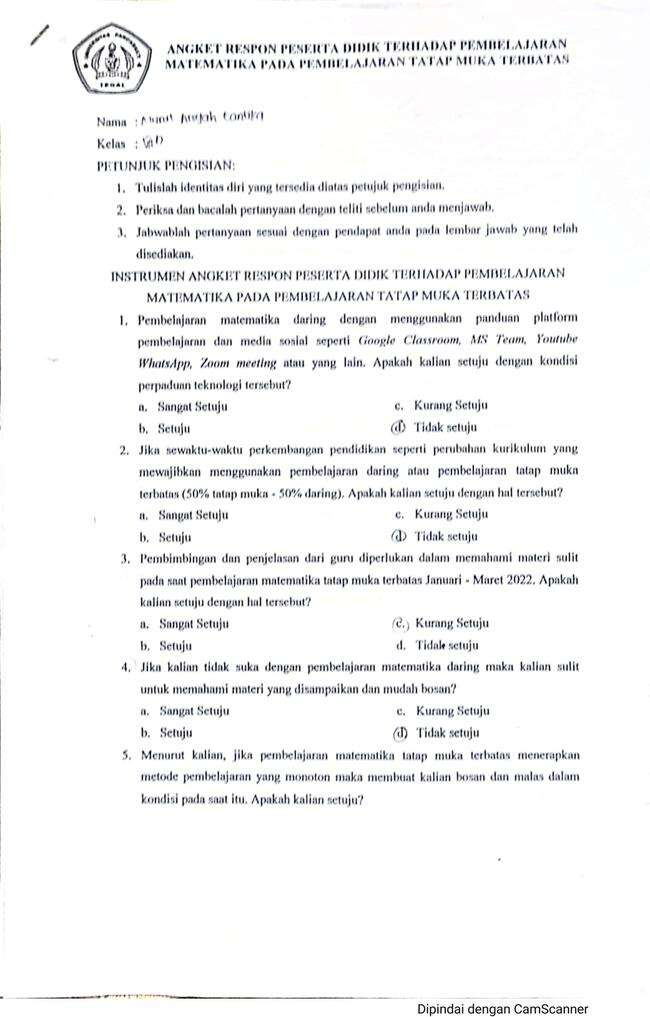 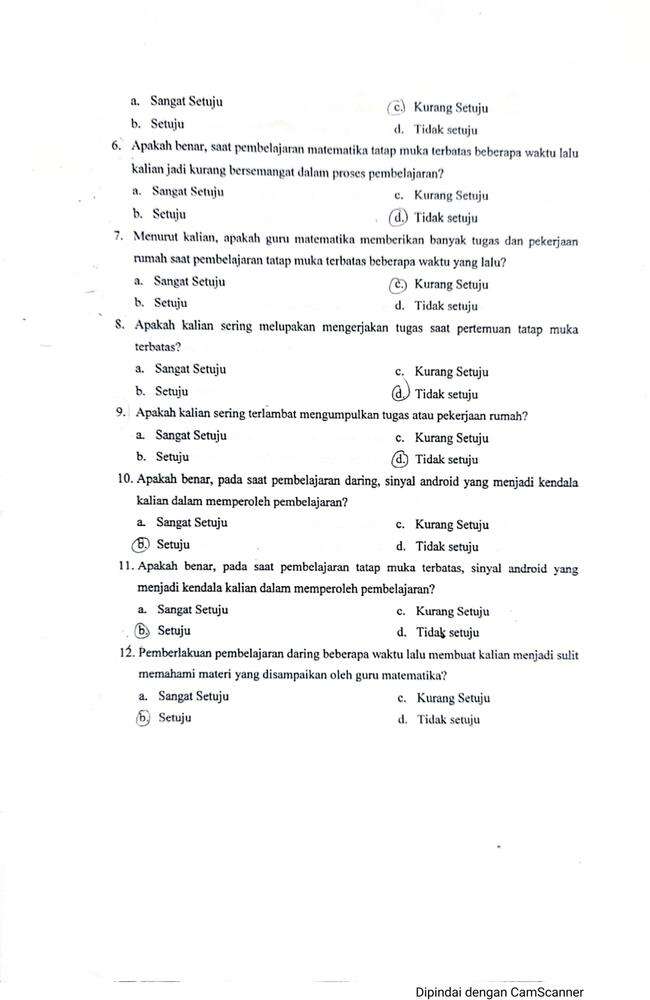 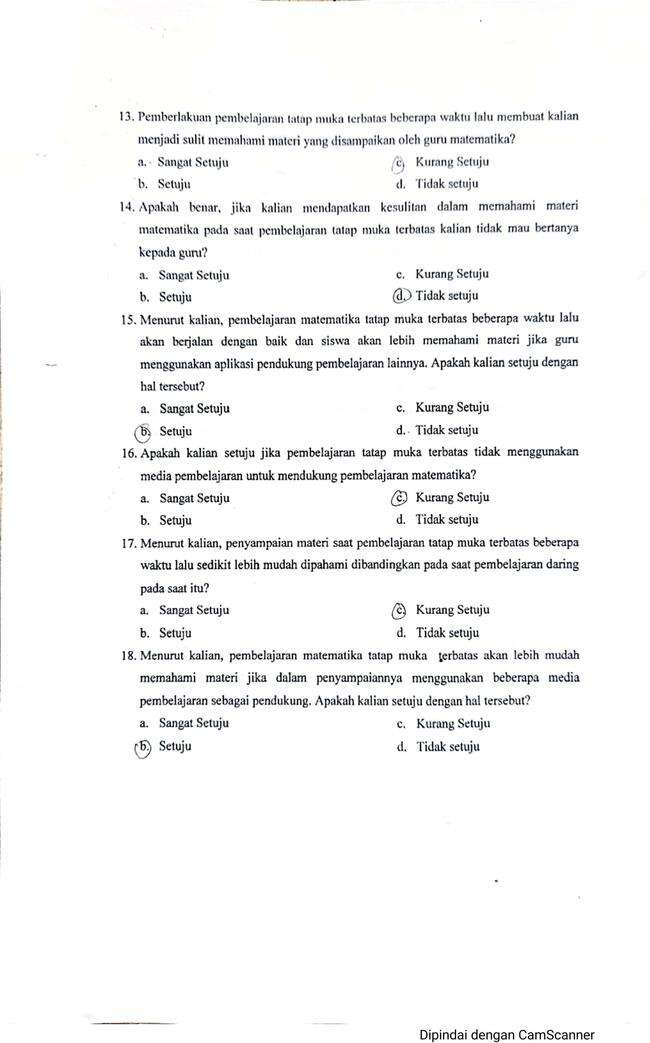 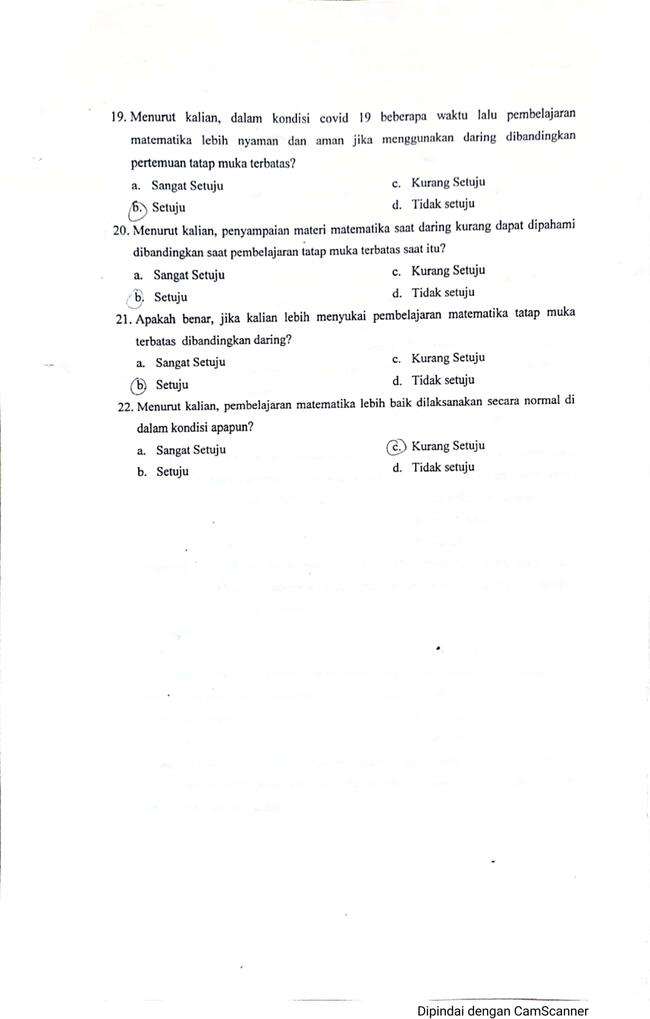 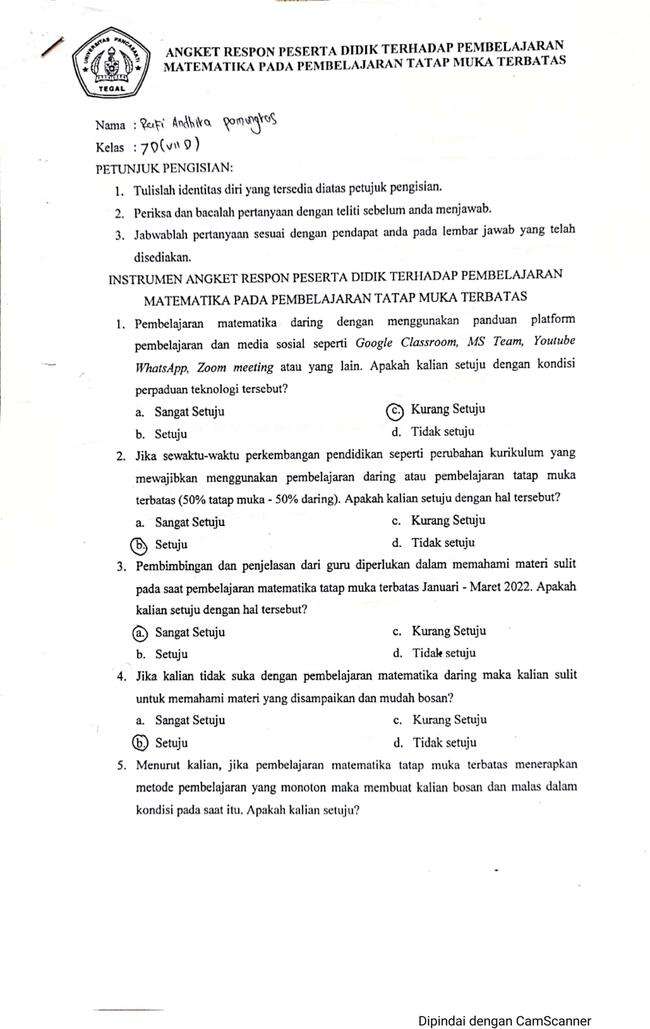 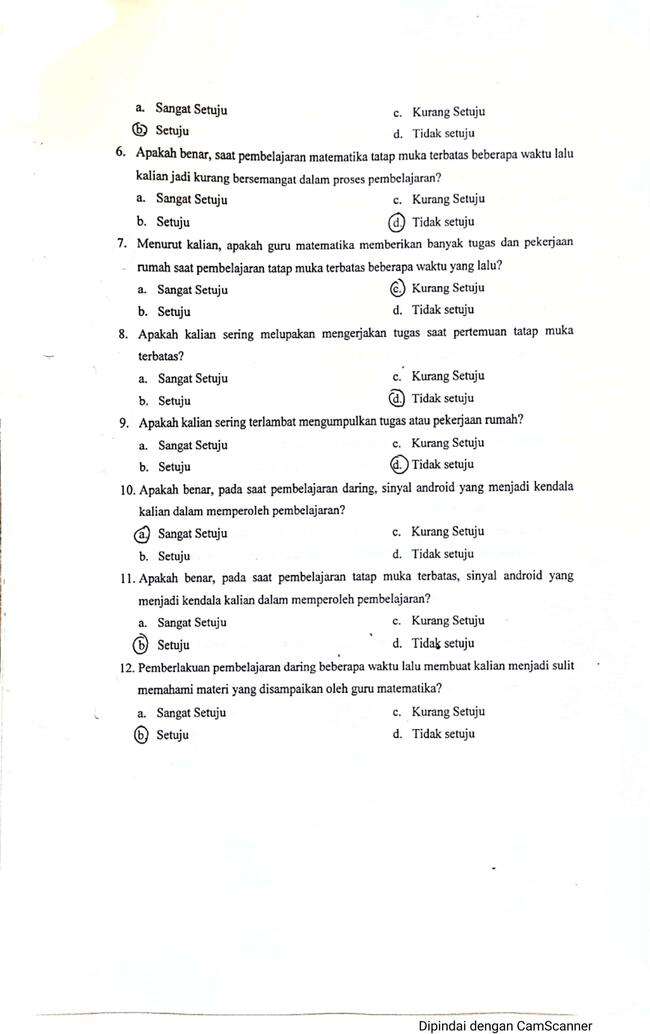 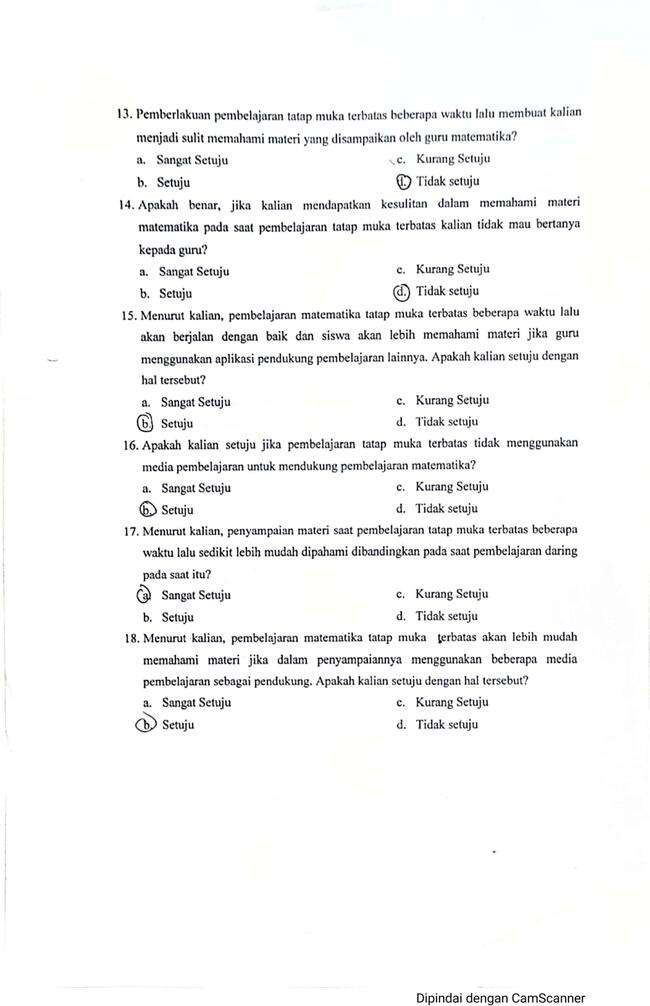 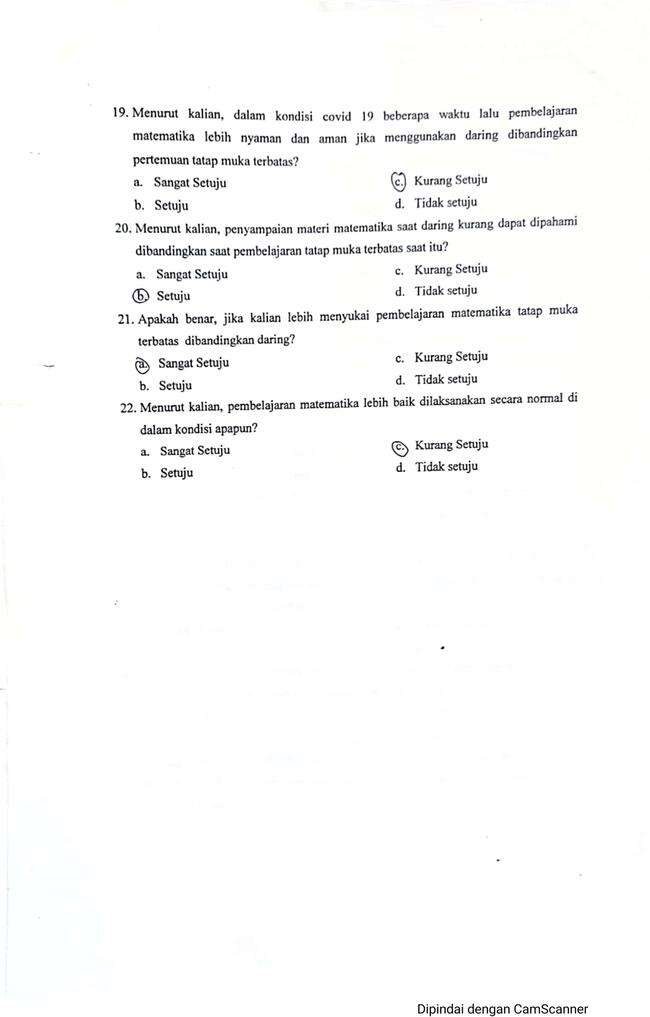 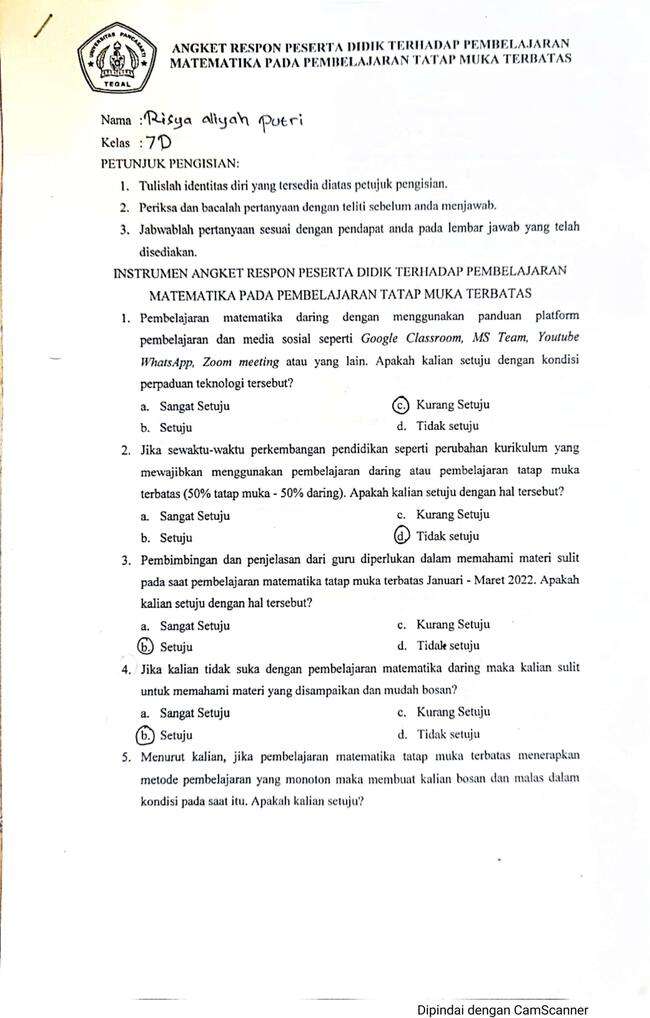 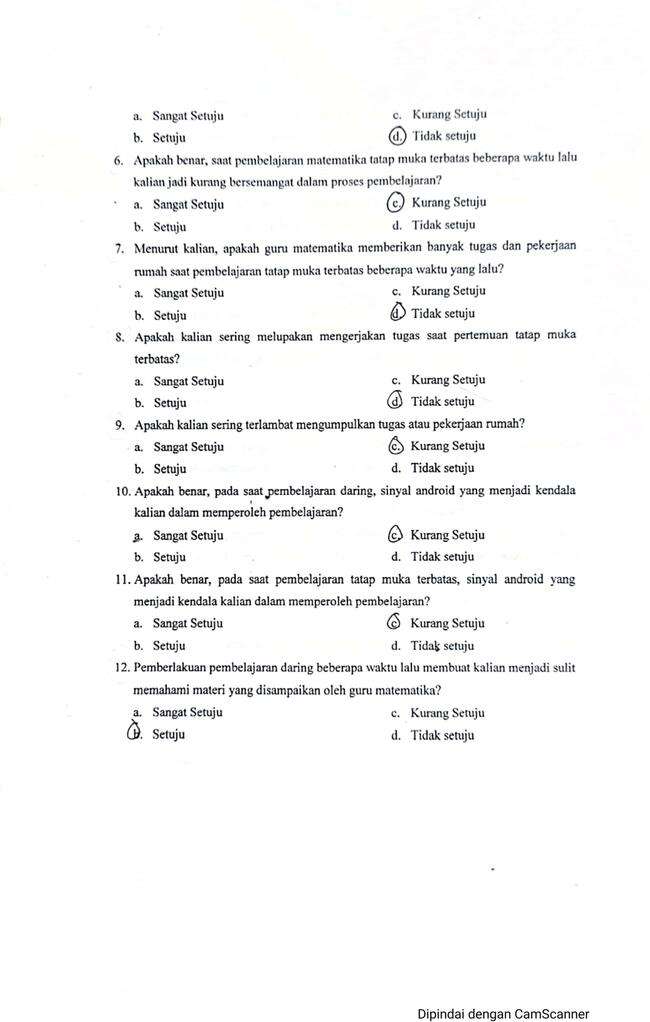 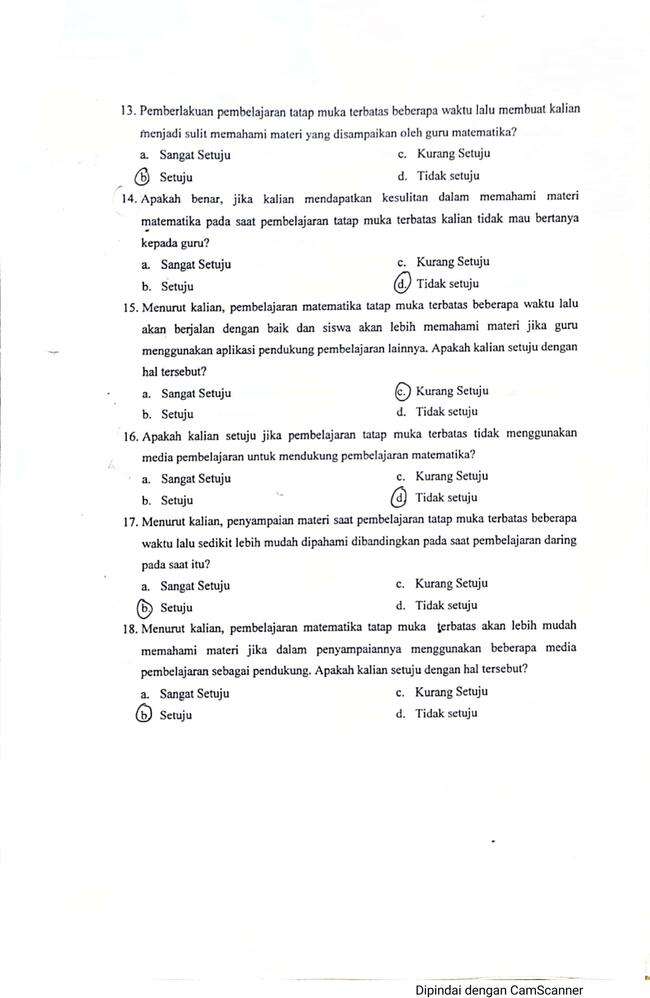 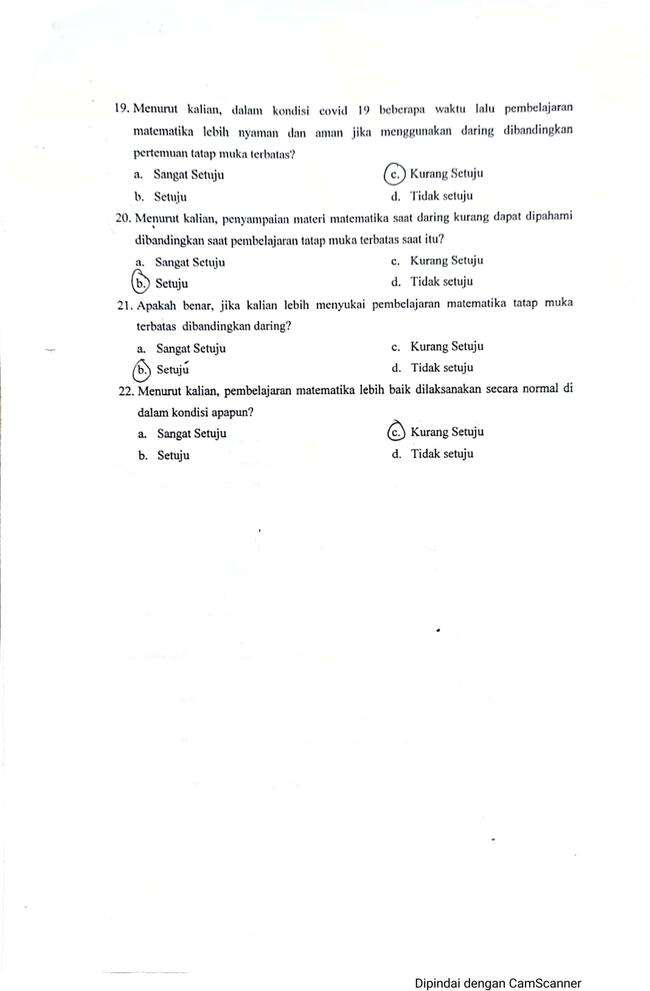 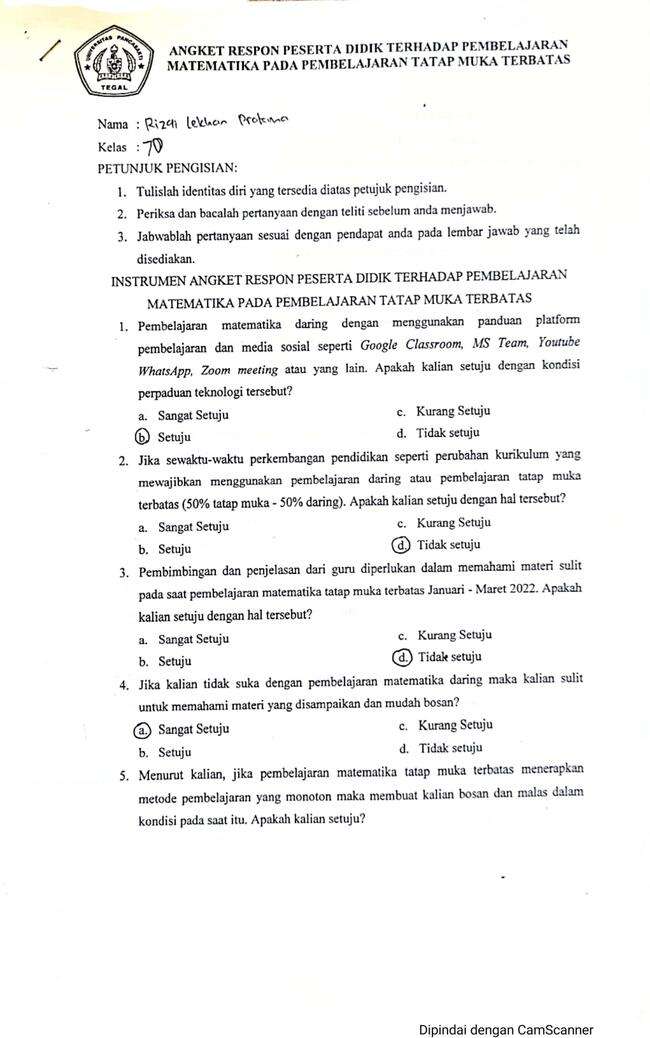 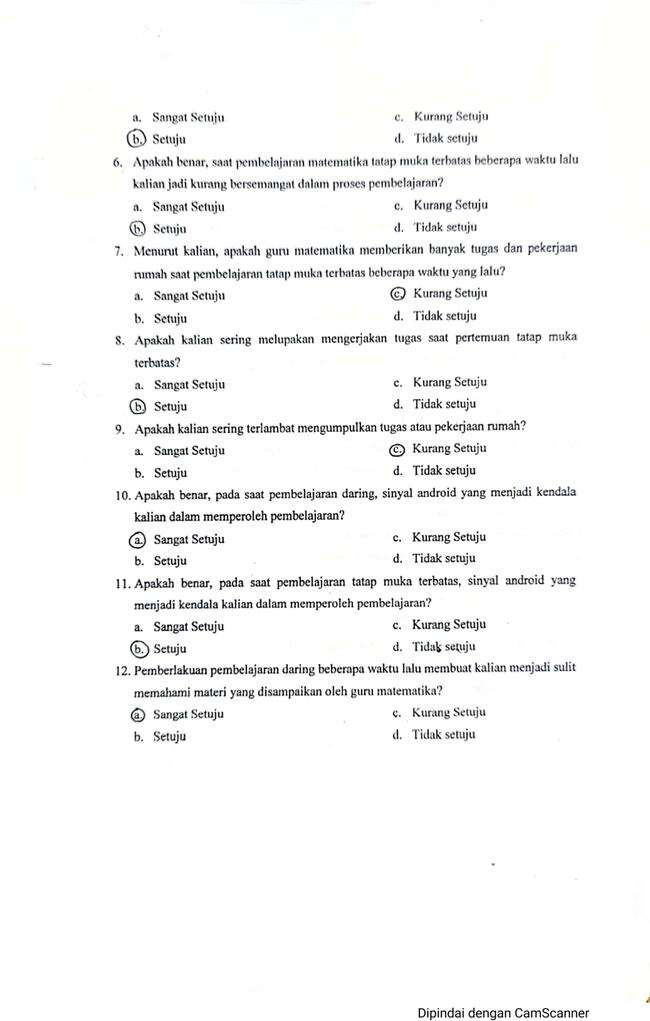 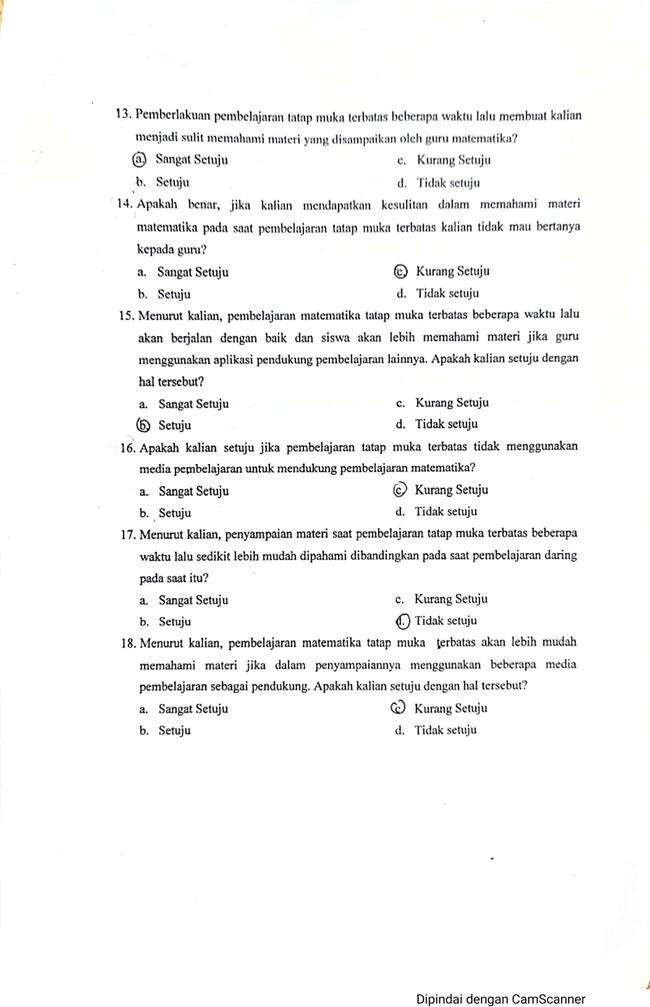 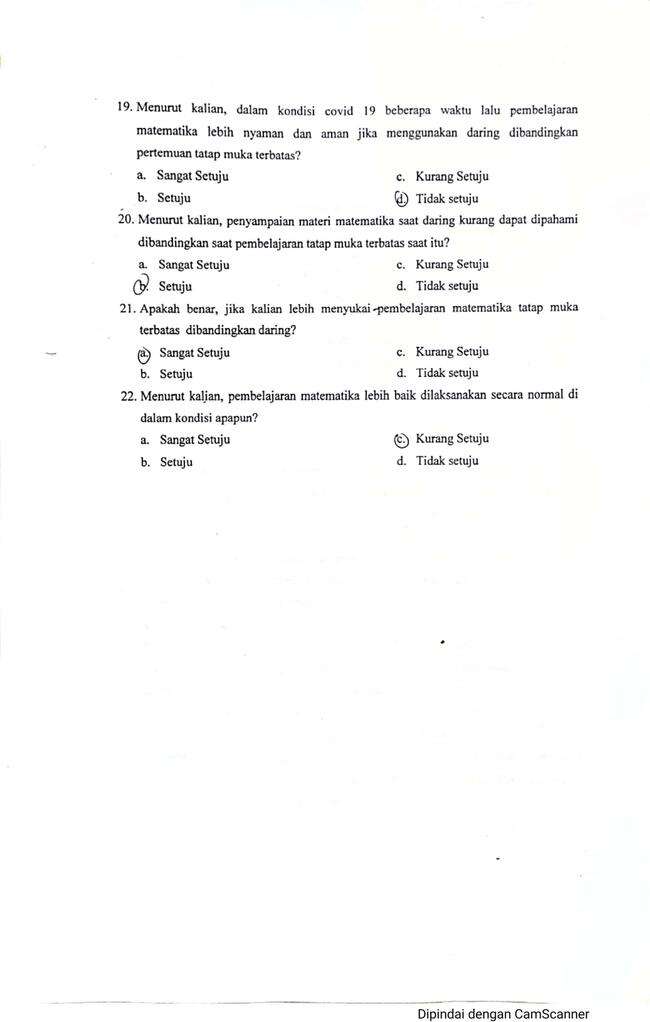 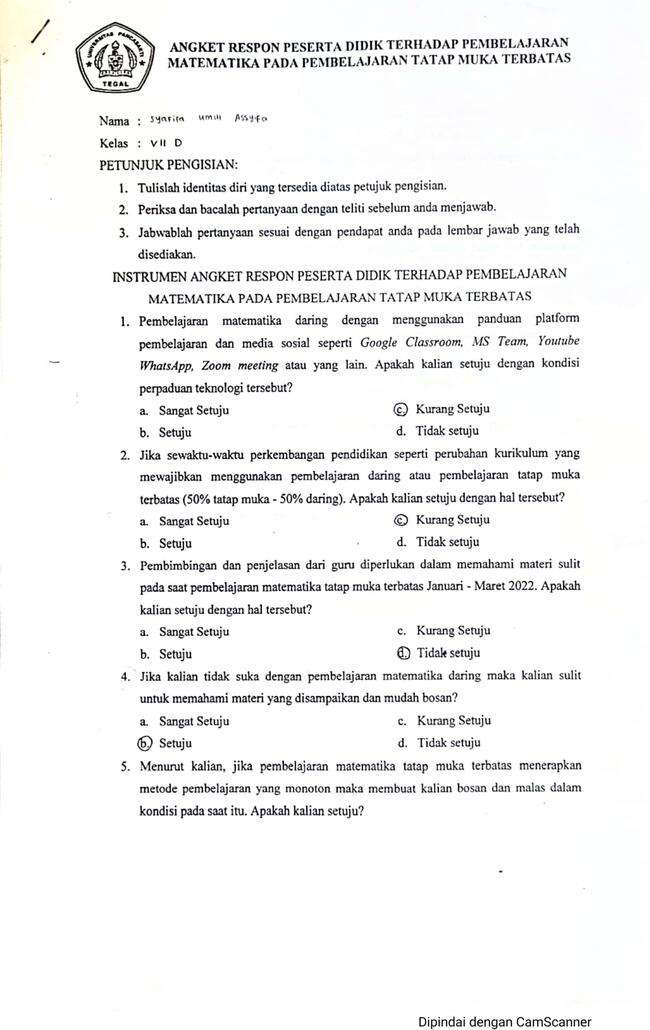 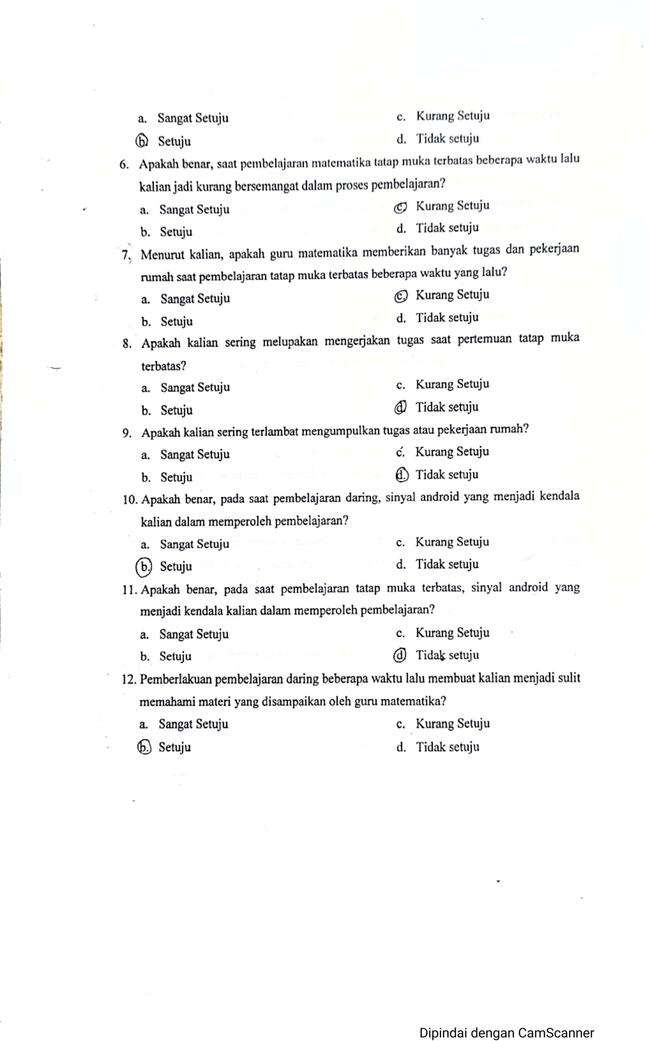 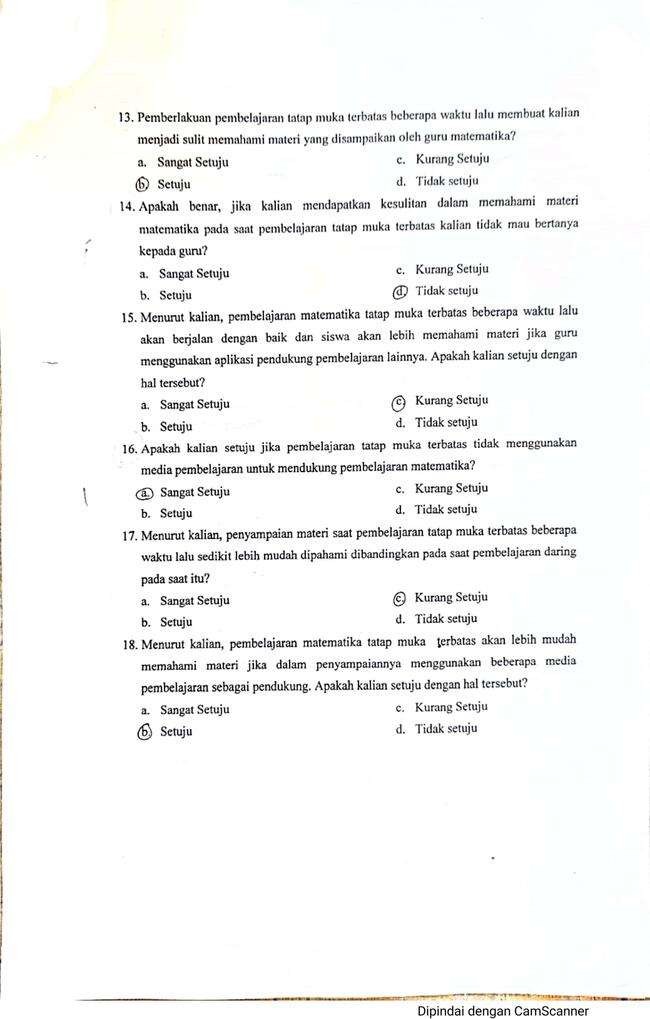 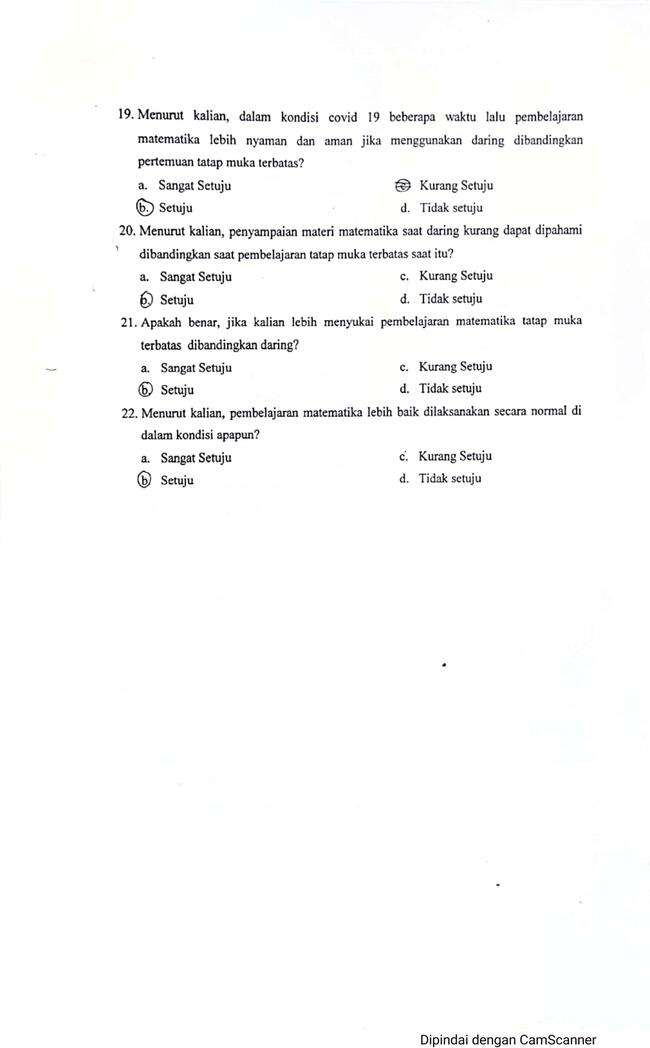 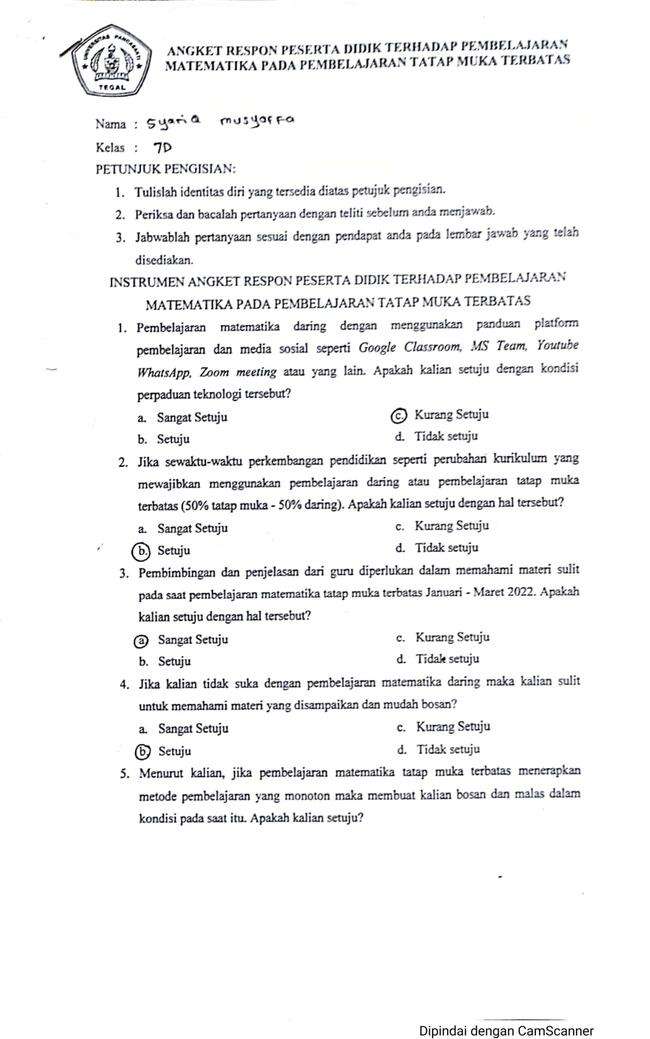 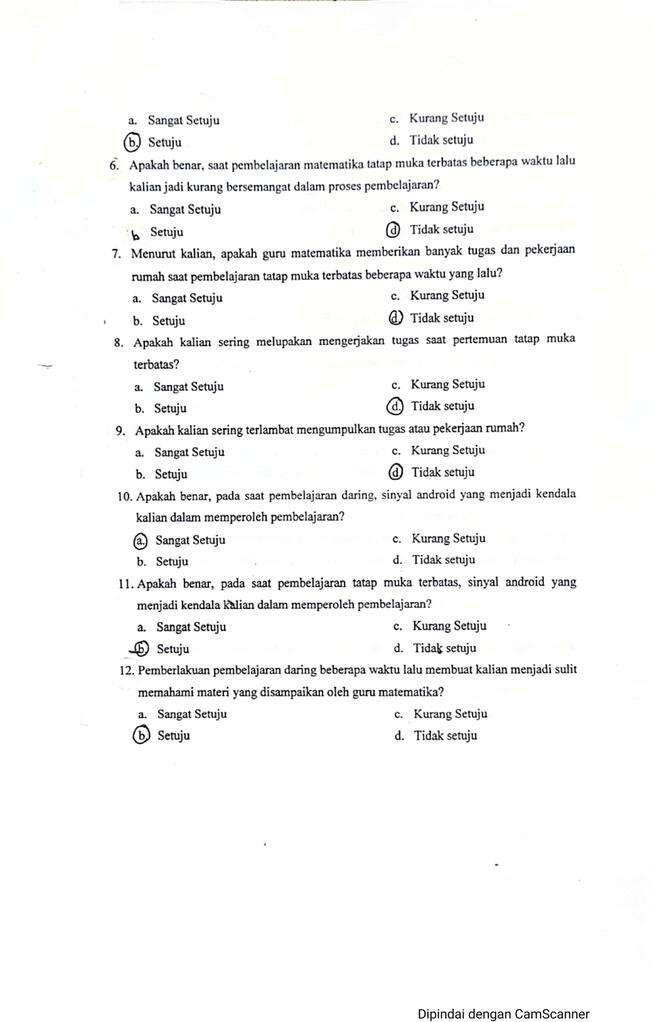 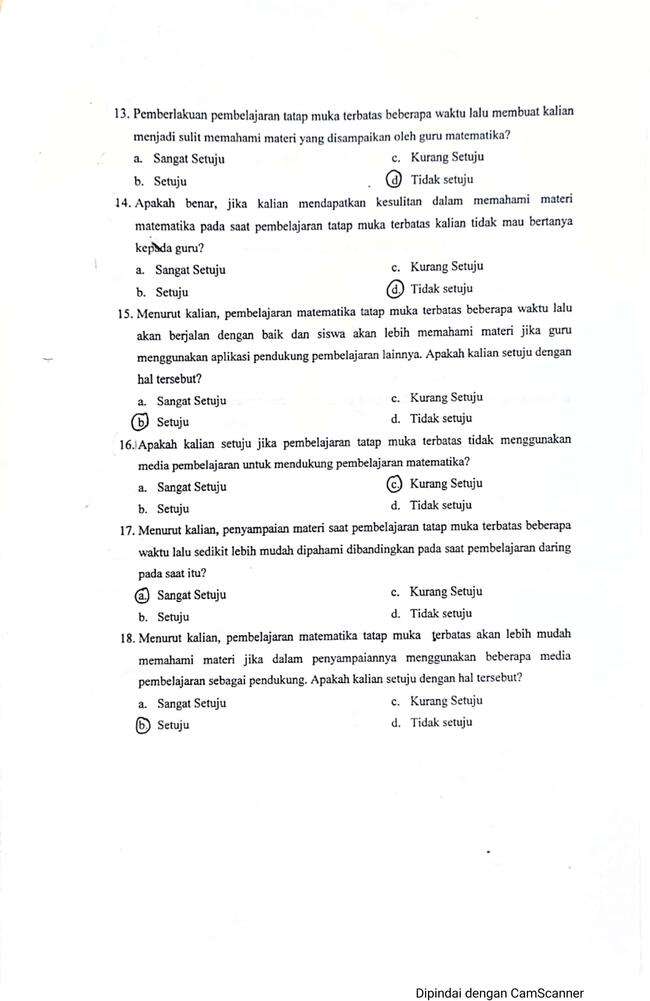 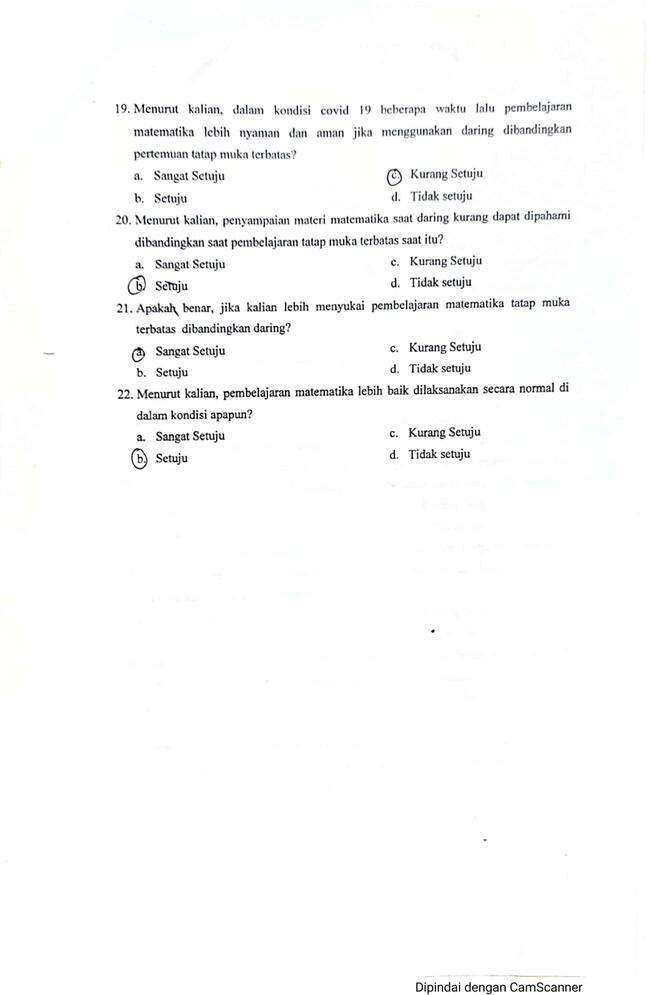 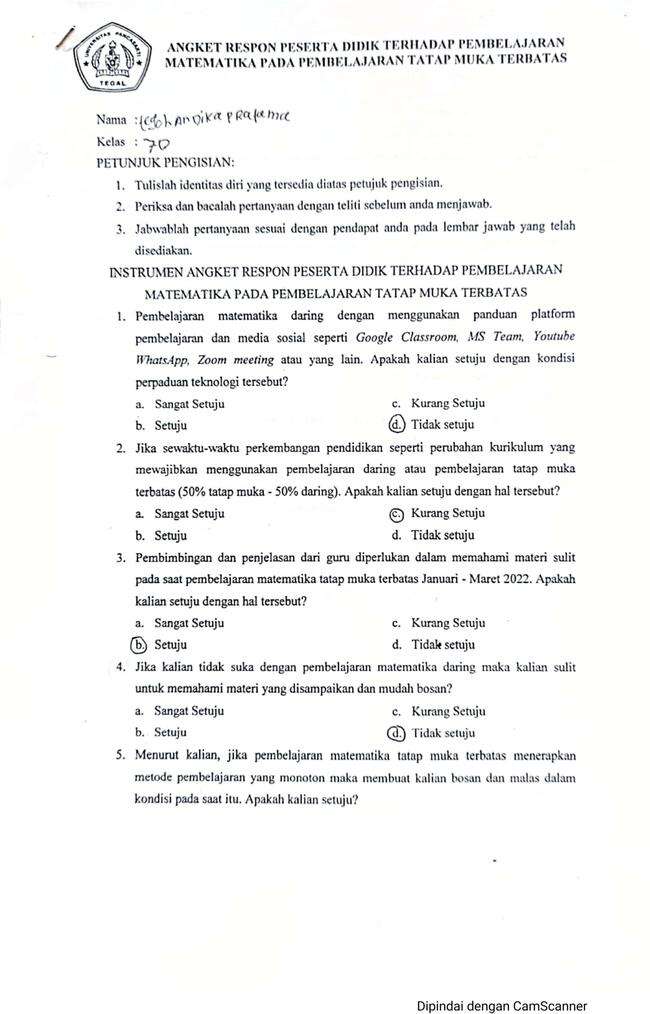 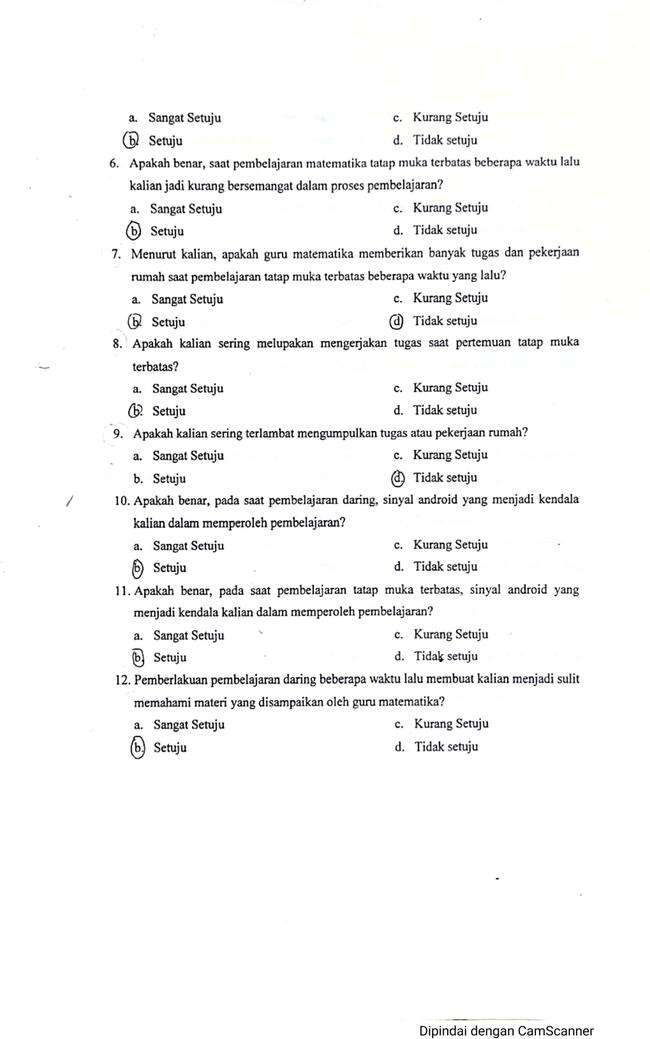 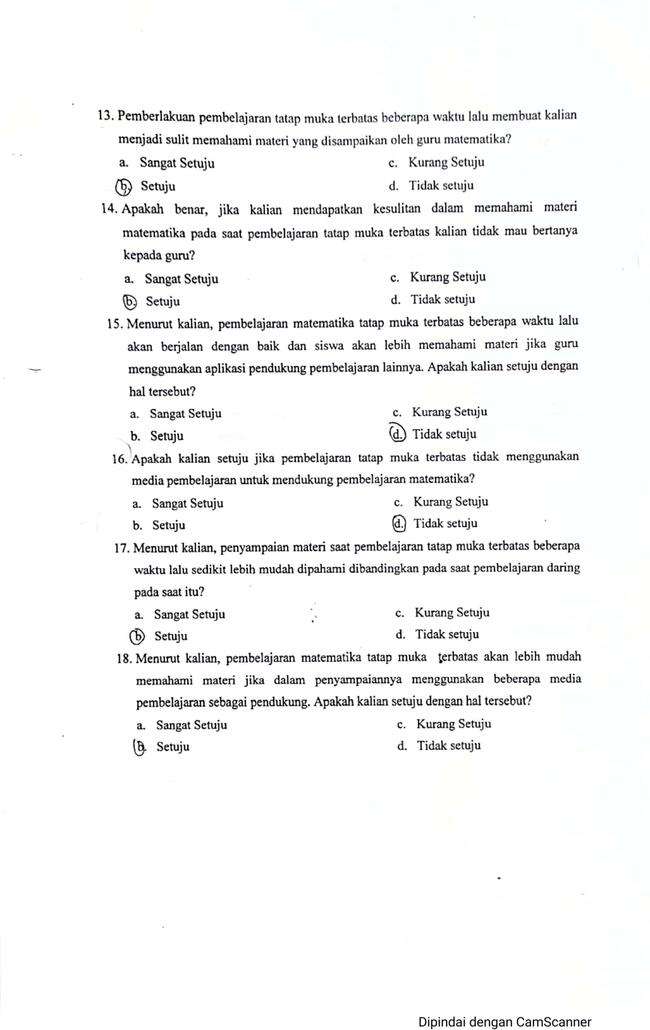 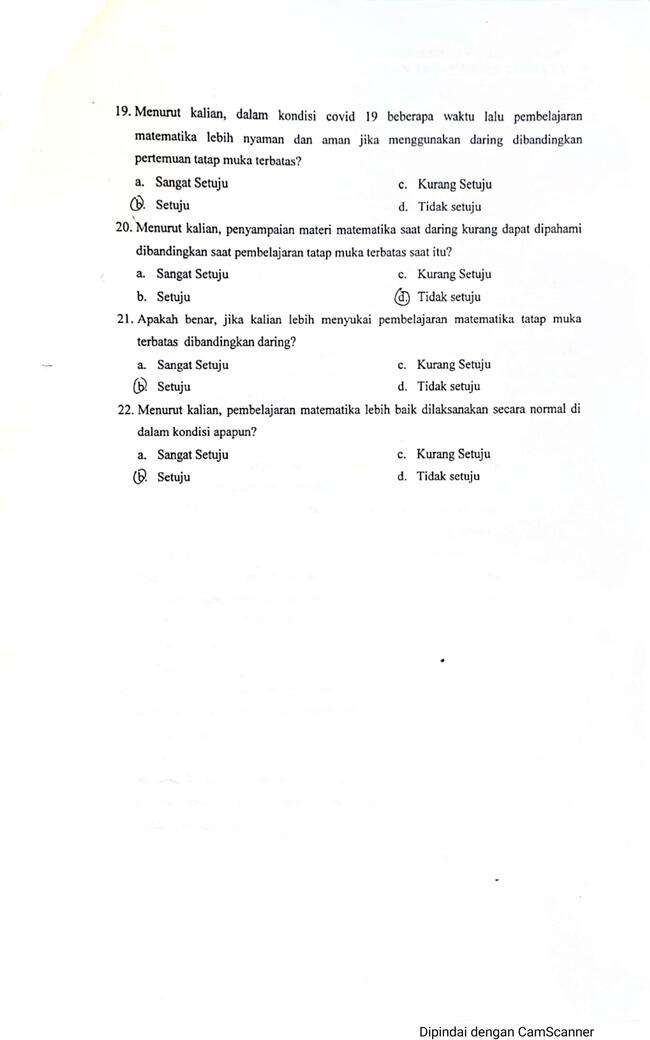 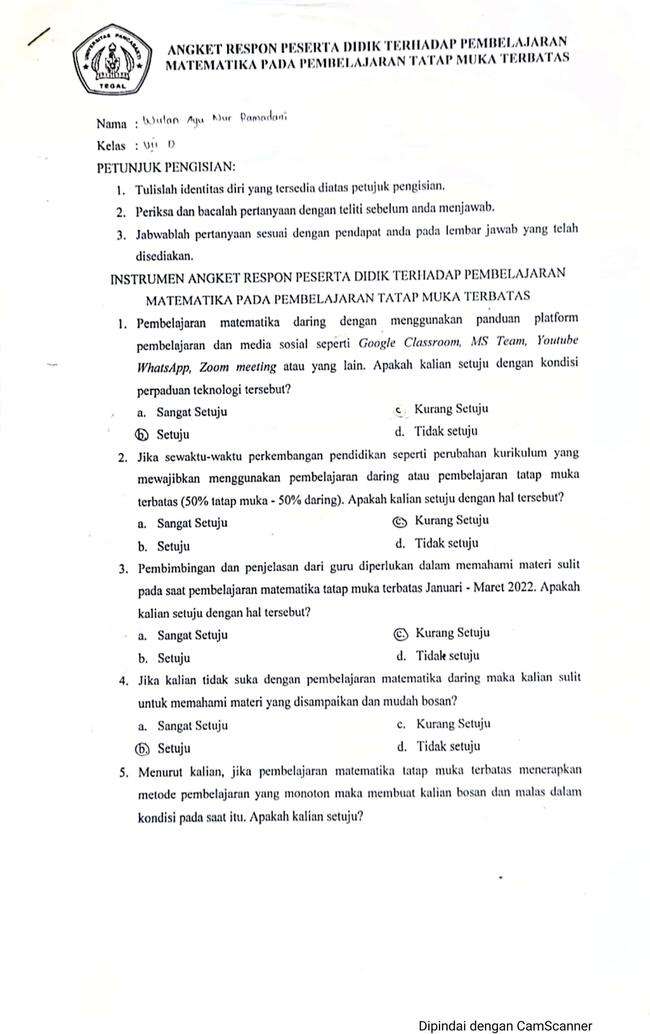 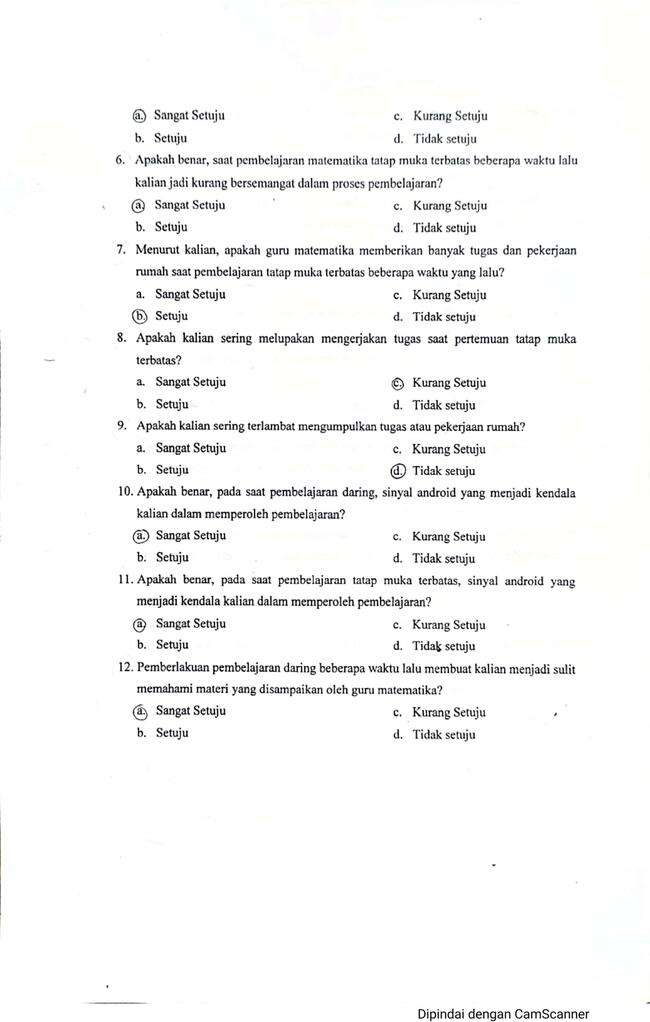 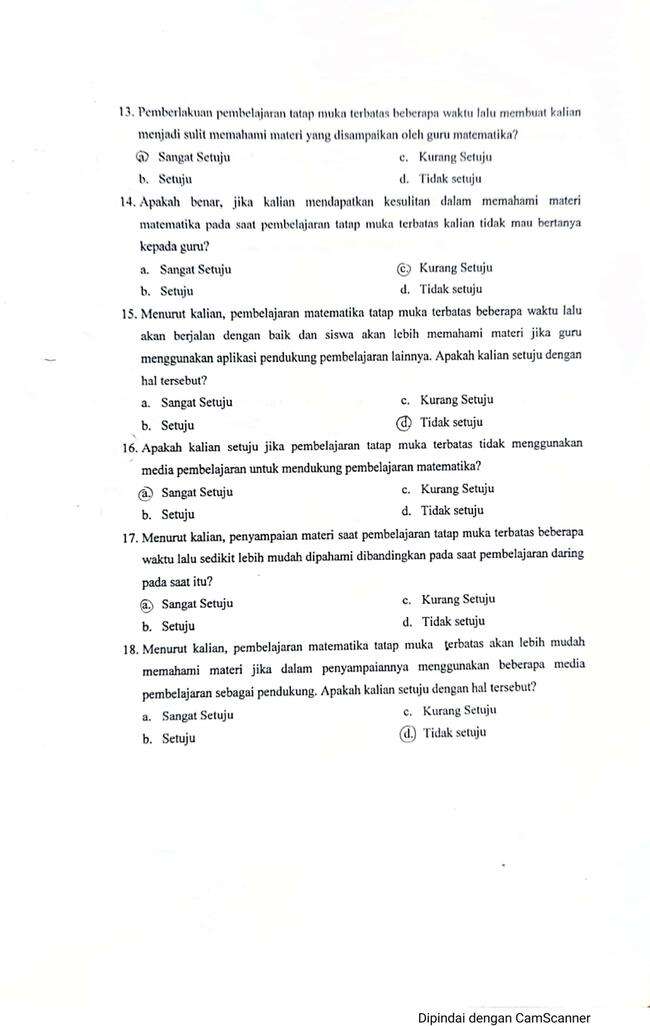 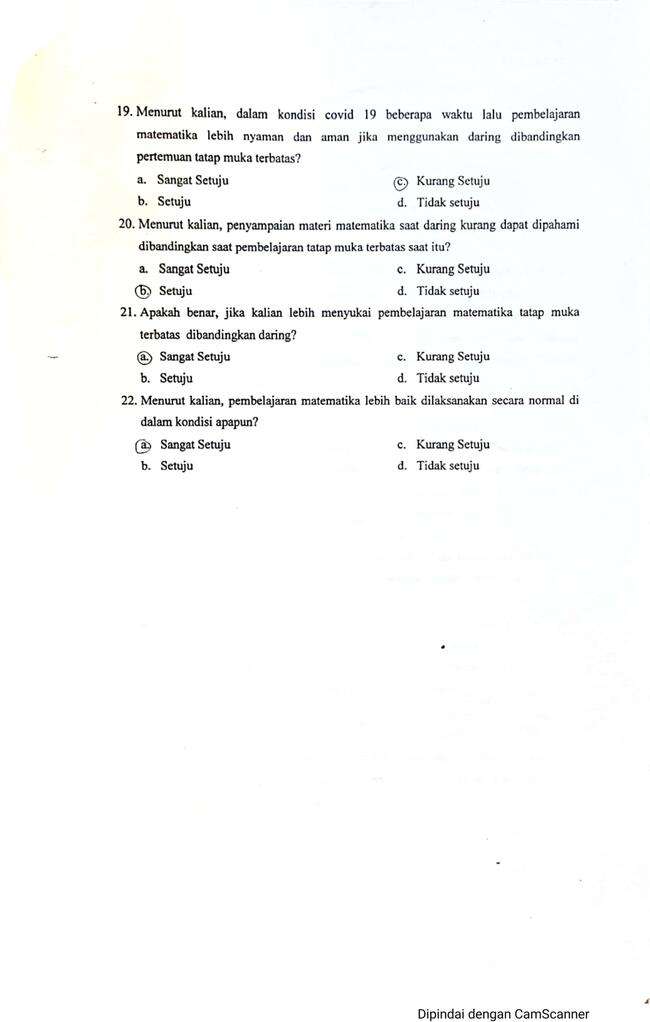 HITUNGAN ANGKET SESUAI ASPEKTabel 1.3 Perhitungan Aspek Respon Peserta Didik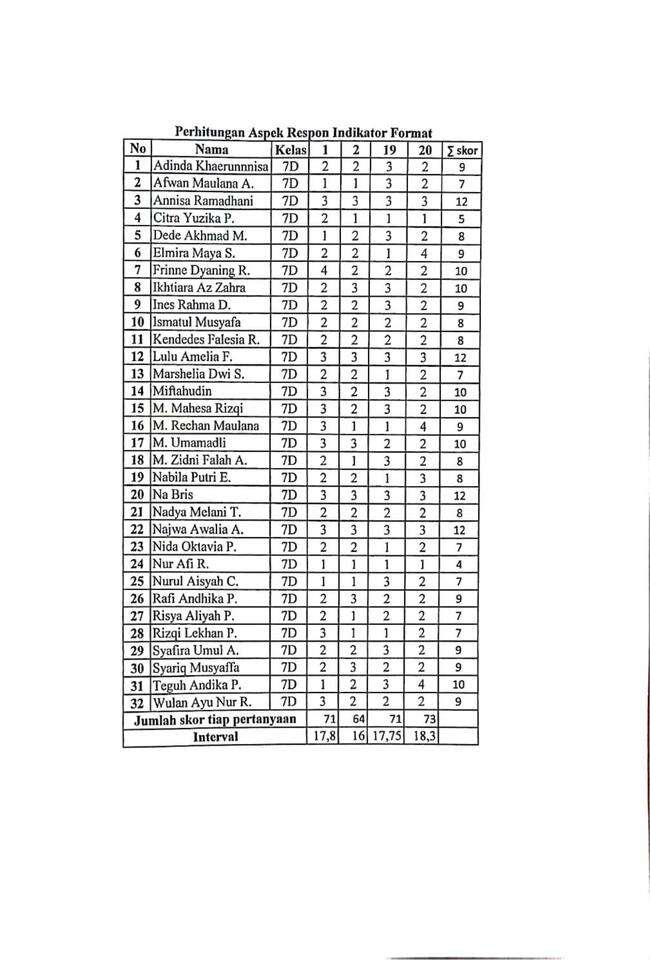 Tabel 1.4 Perhitungan Aspek Respon Peserta Didik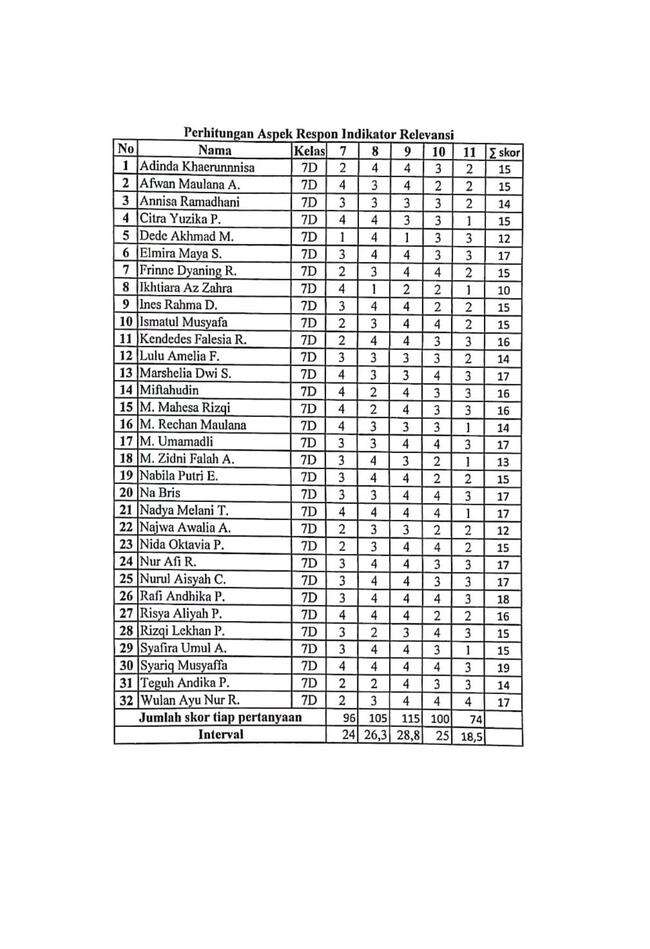 Tabel 1.5 Perhitungan Aspek Respon Peserta Didik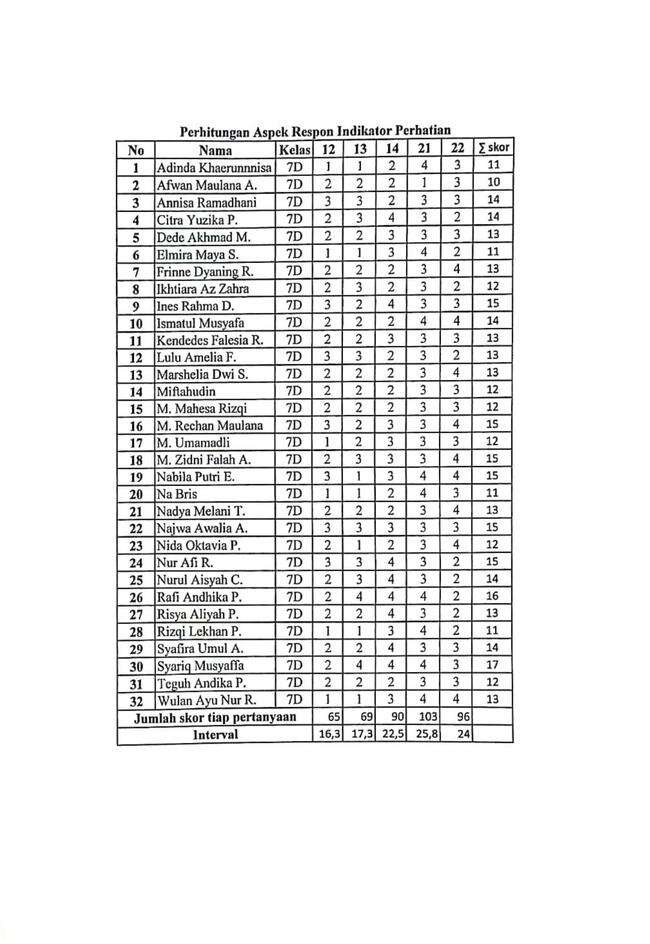 Tabel 1.6 Perhitungan Aspek Respon Peserta Didik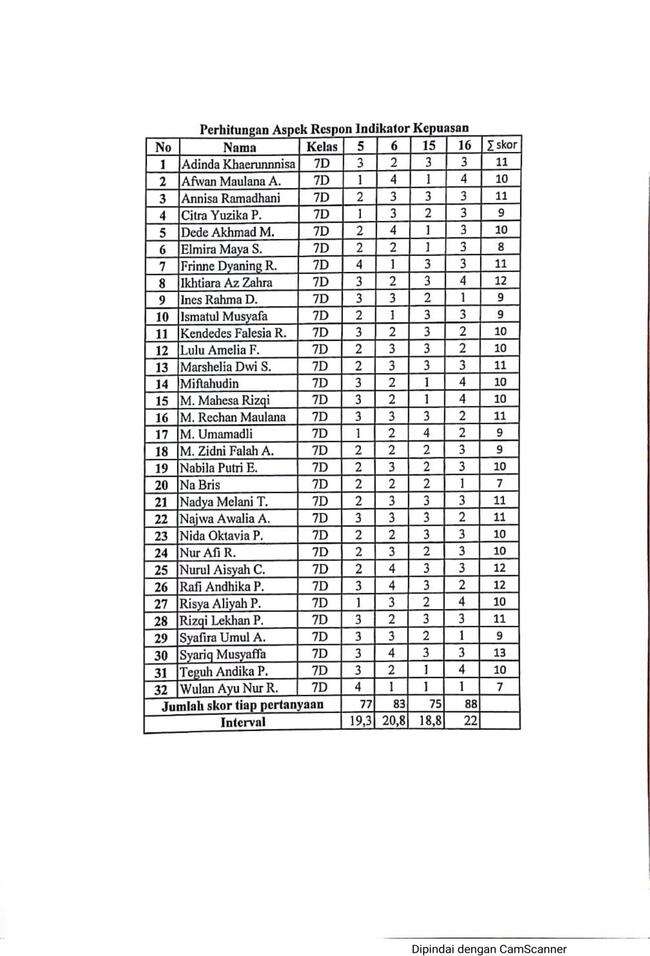 Tabel 1.7 Perhitungan Aspek Respon Peserta Didik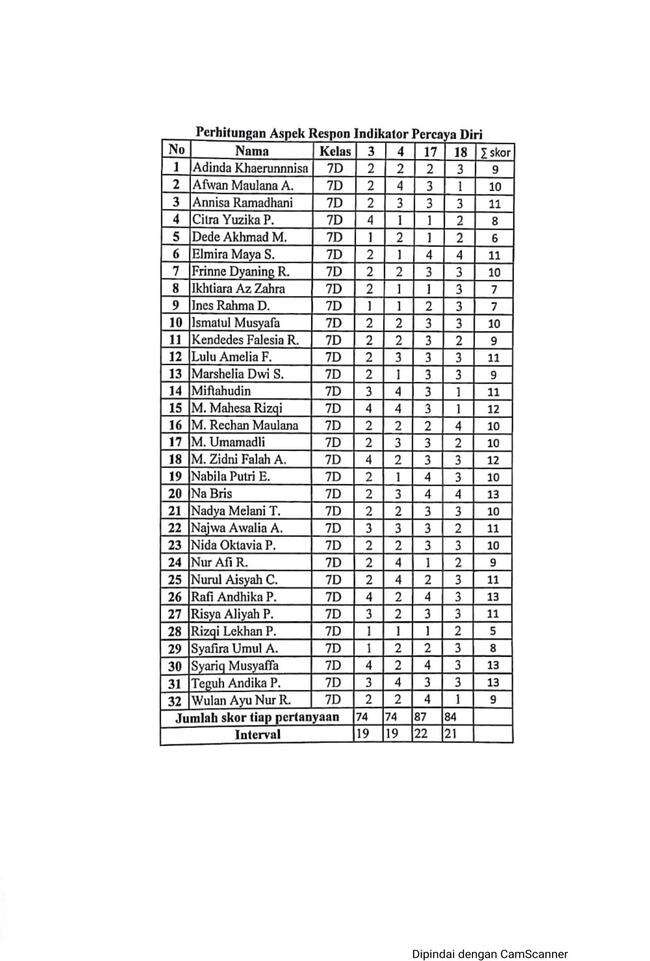 Tabel 1.8 Perhitungan Aspek Respon Peserta Didik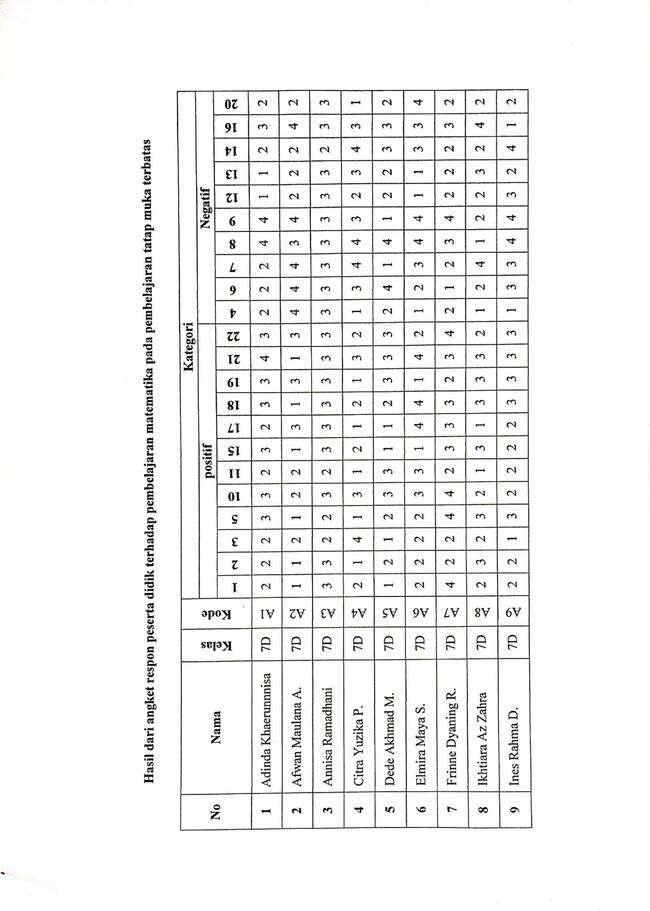 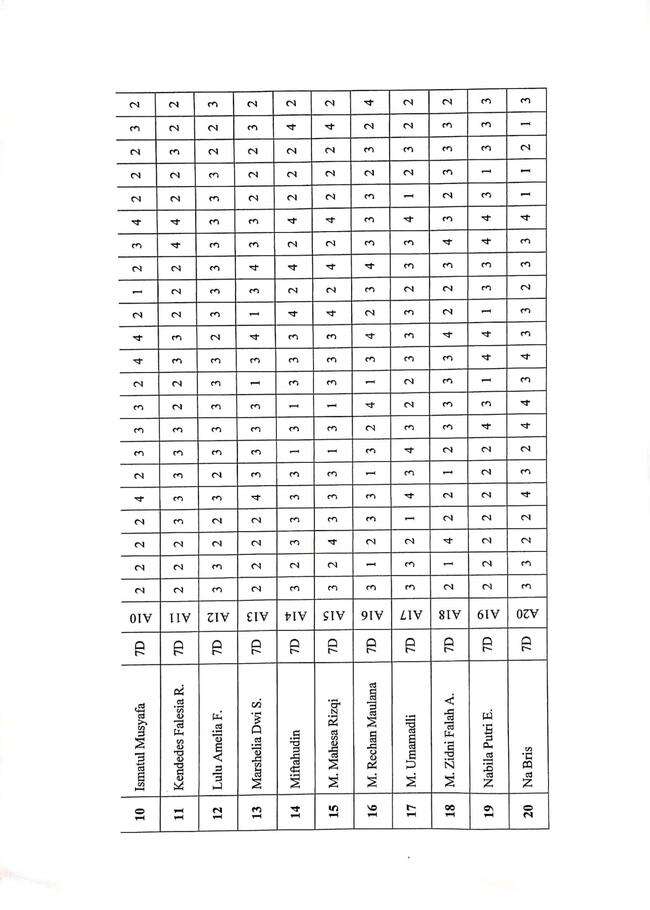 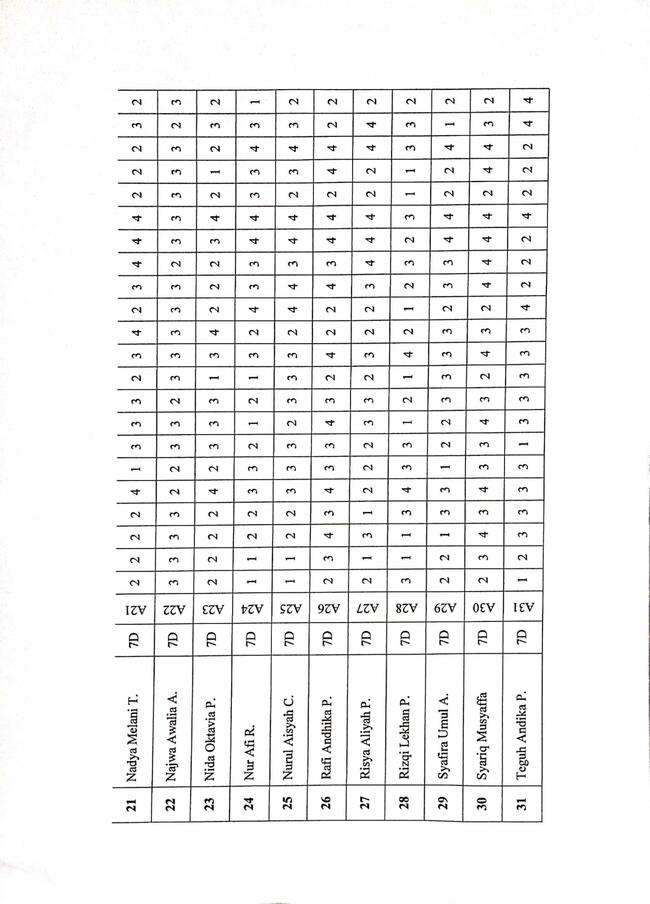 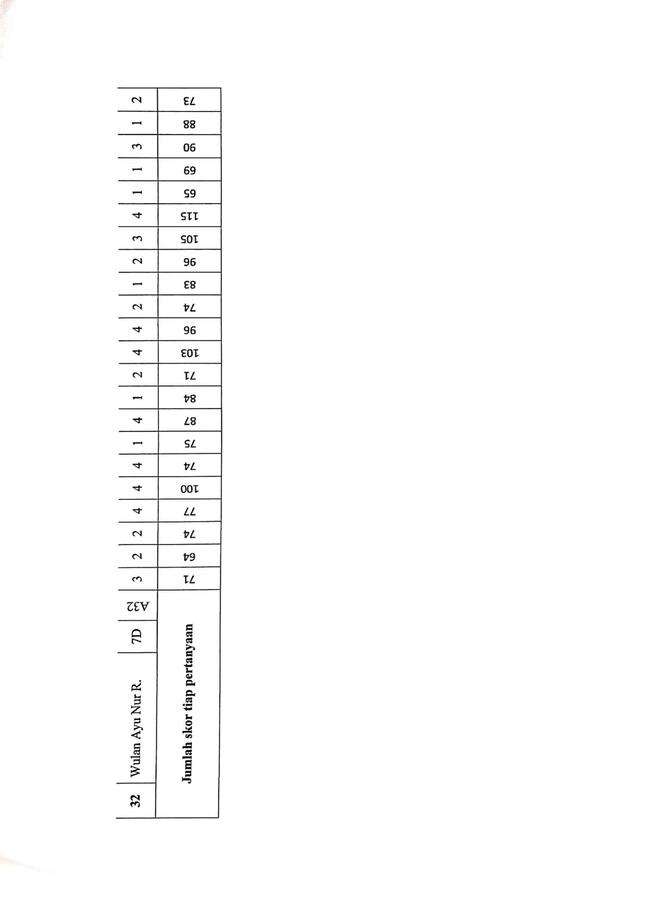 Tabel 1.9 Kode Responden Wawancara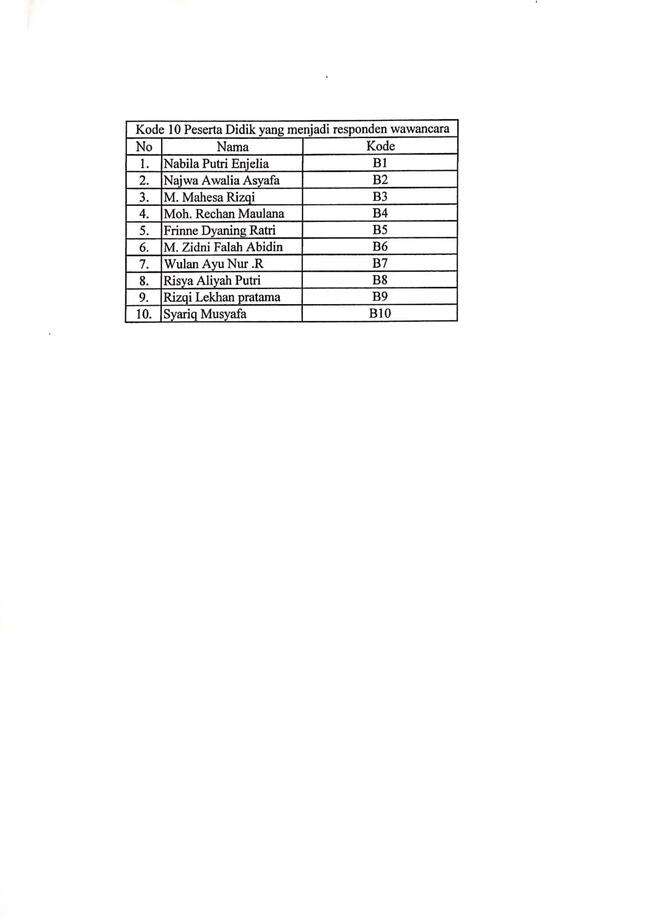 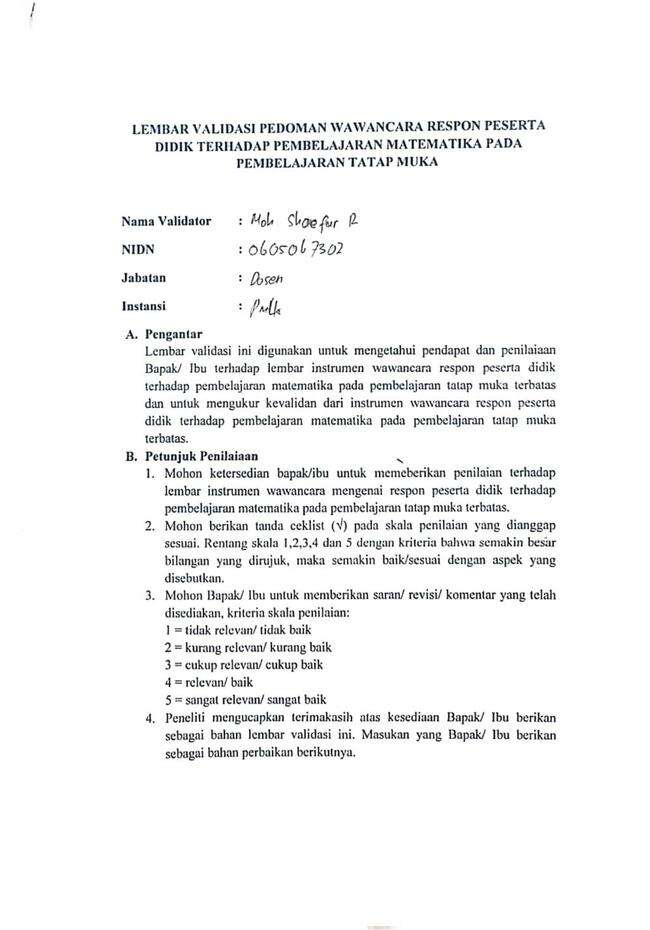 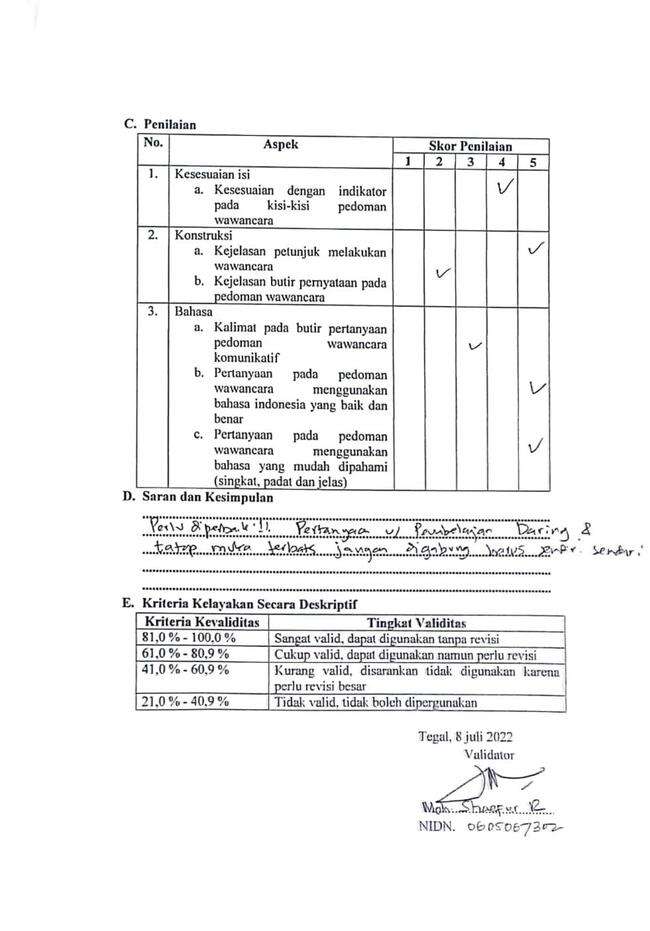 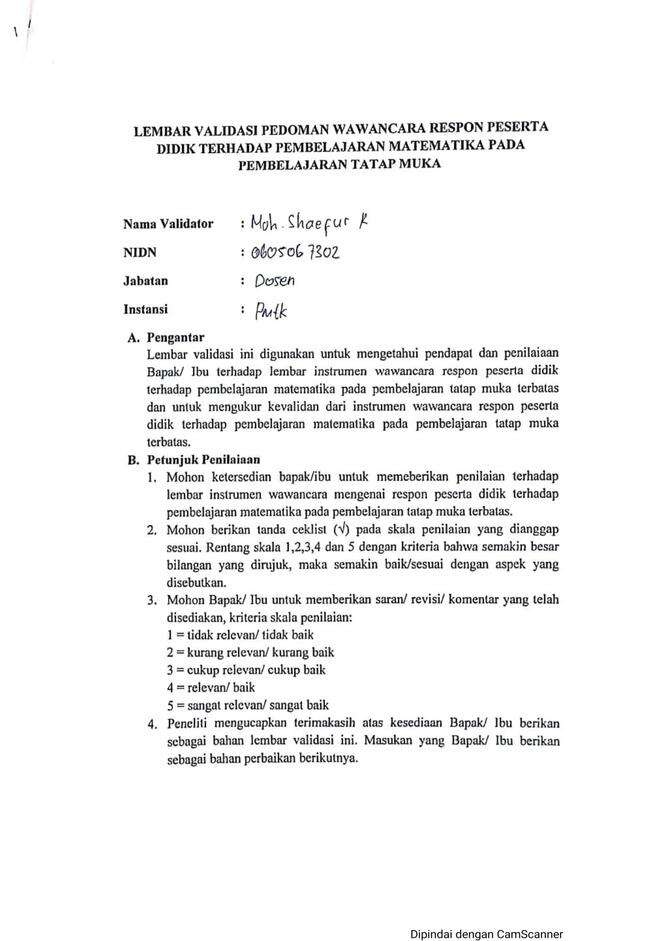 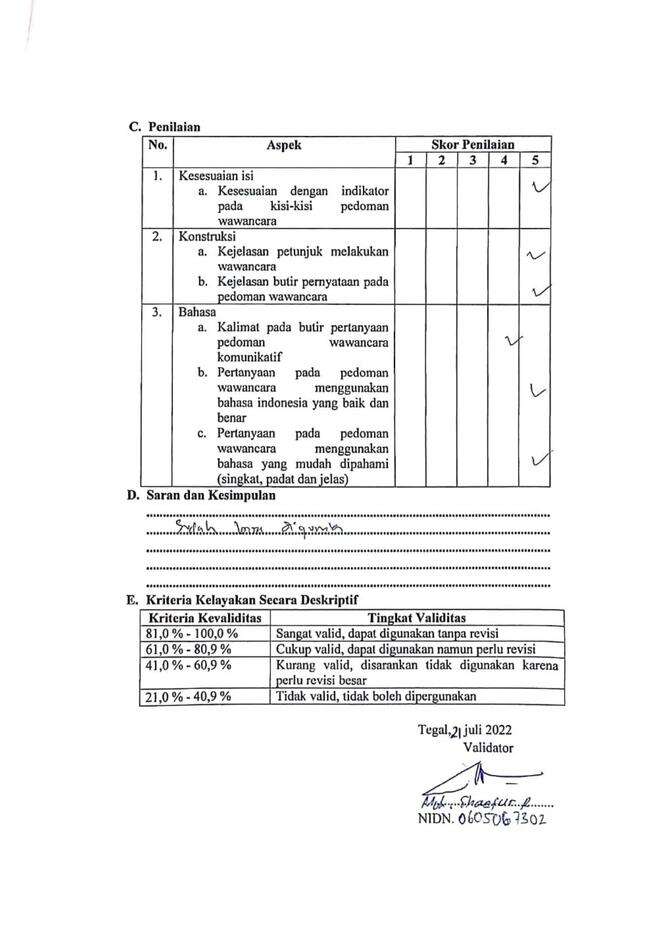 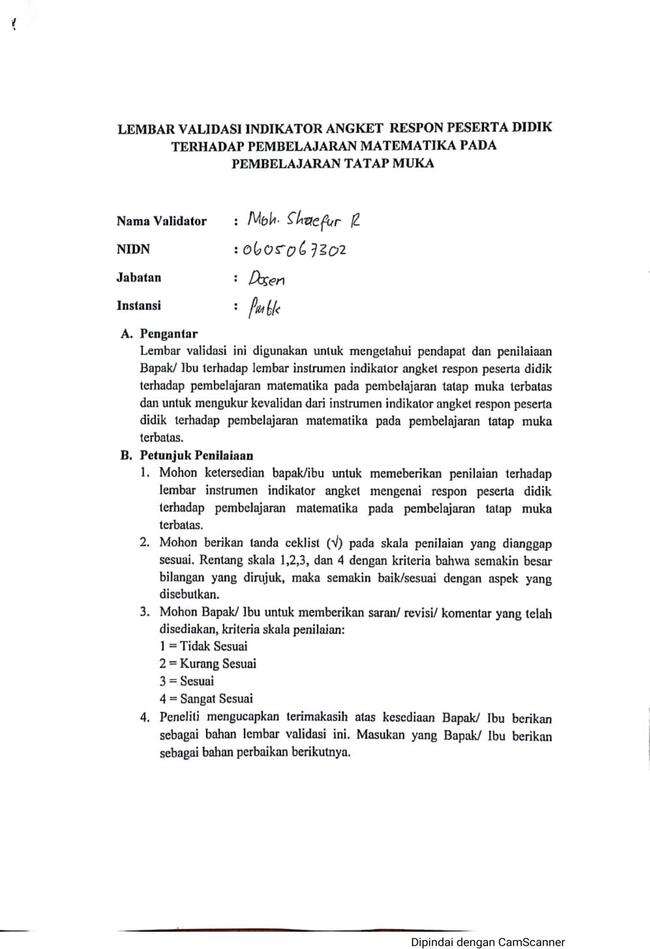 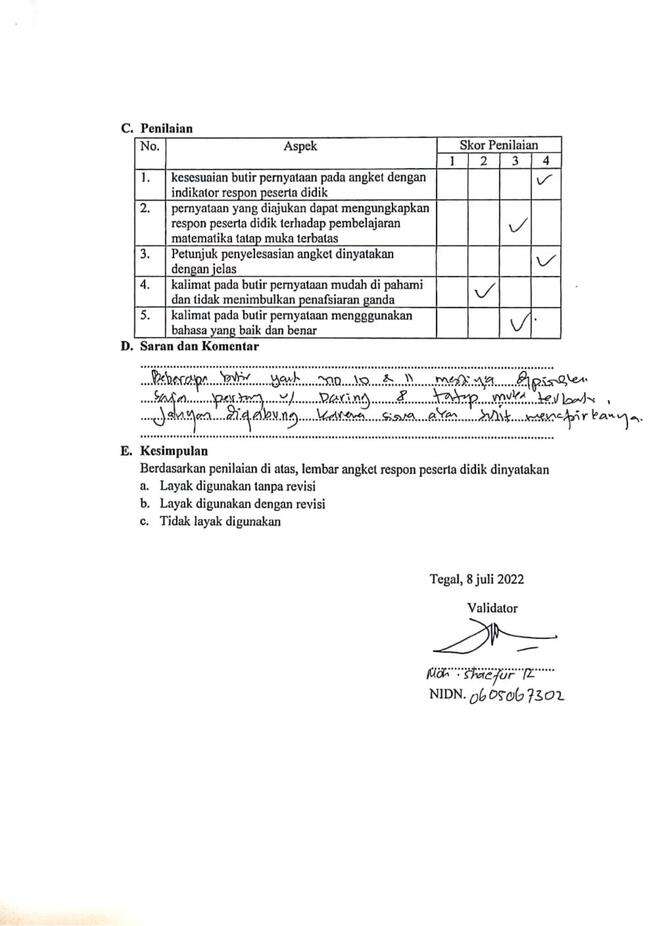 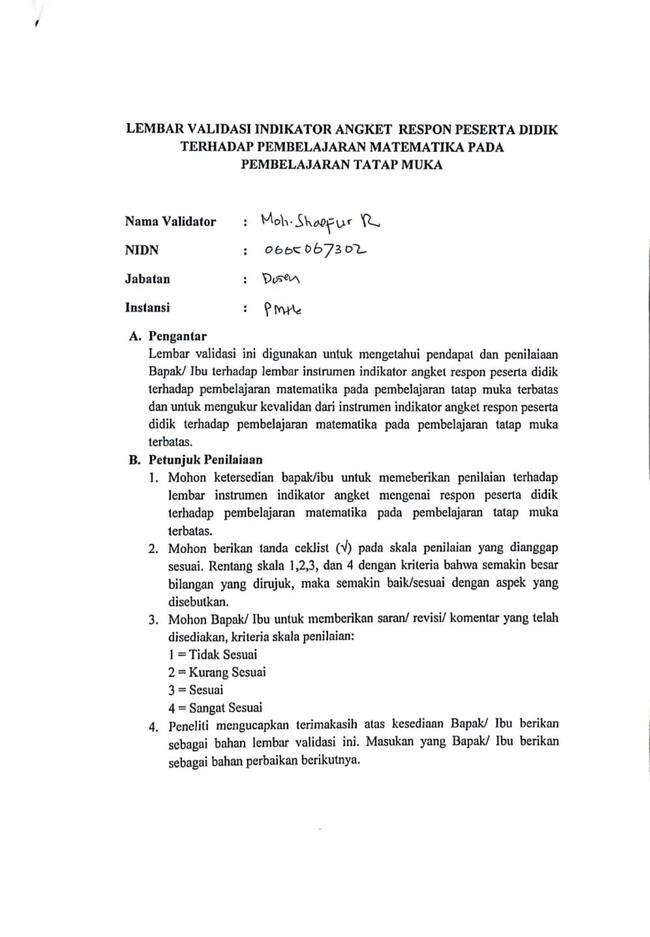 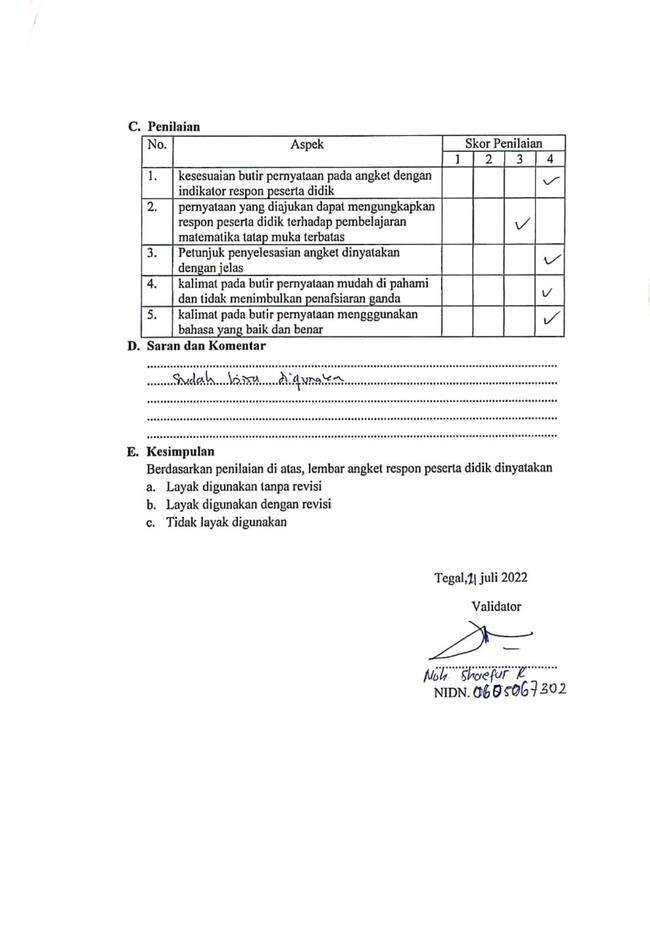 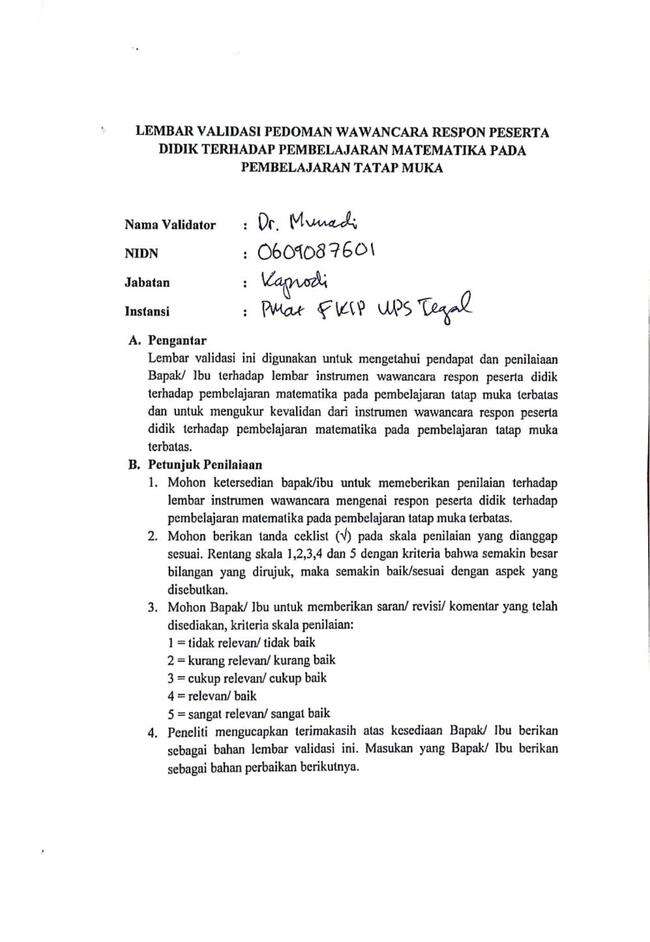 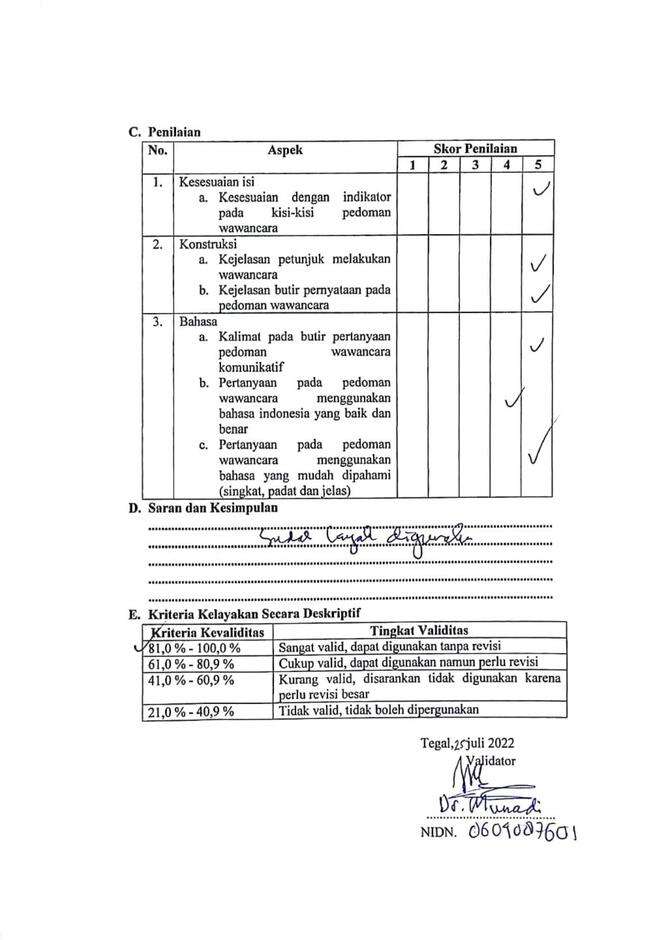 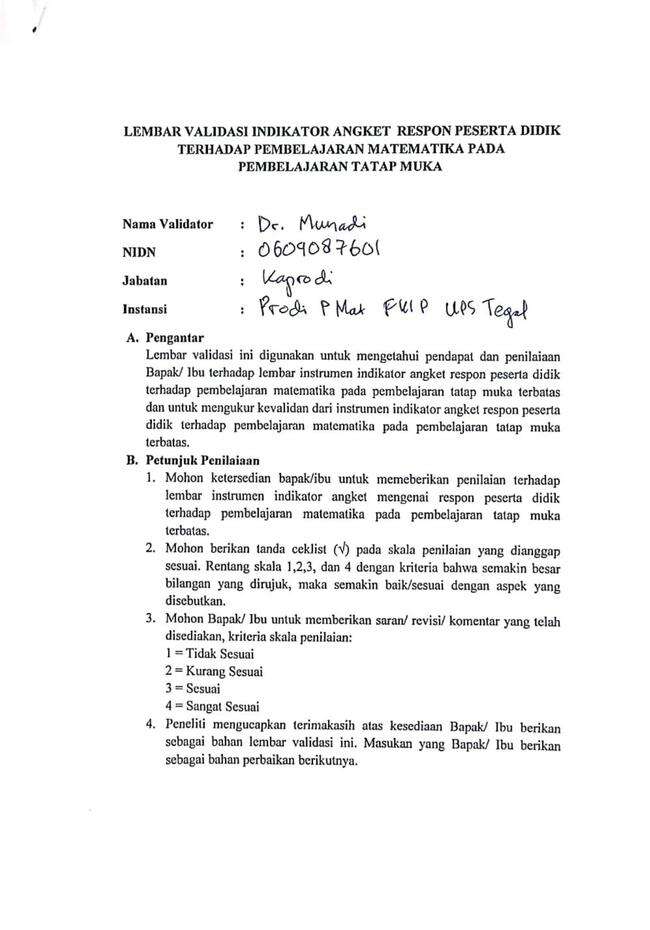 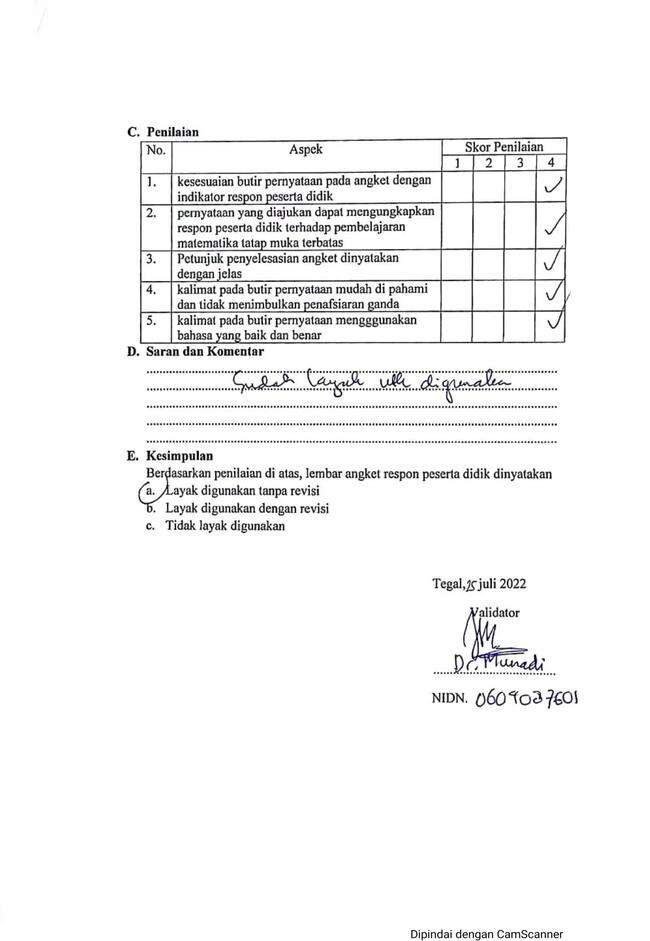 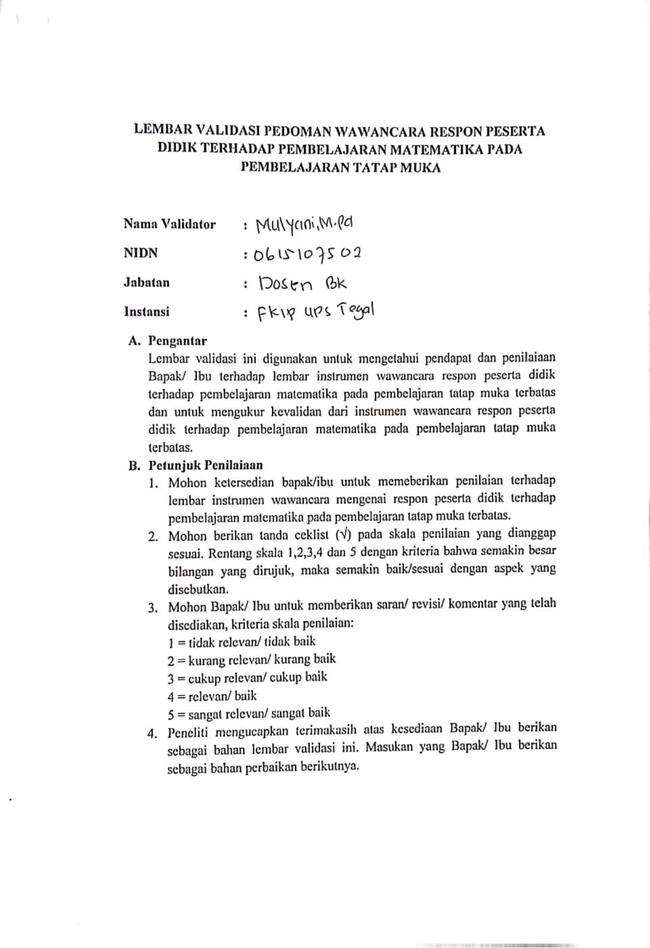 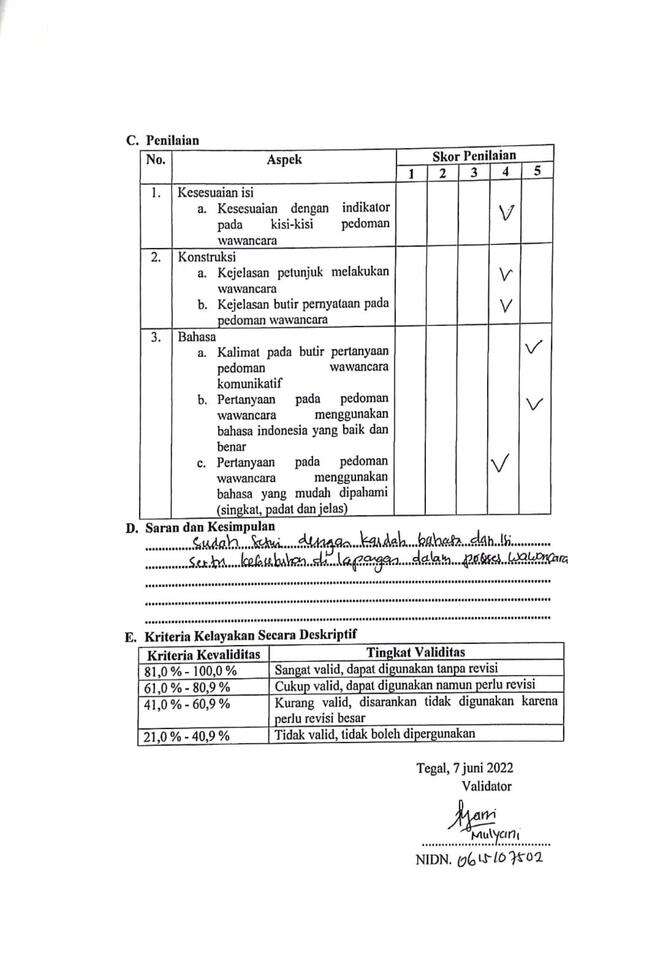 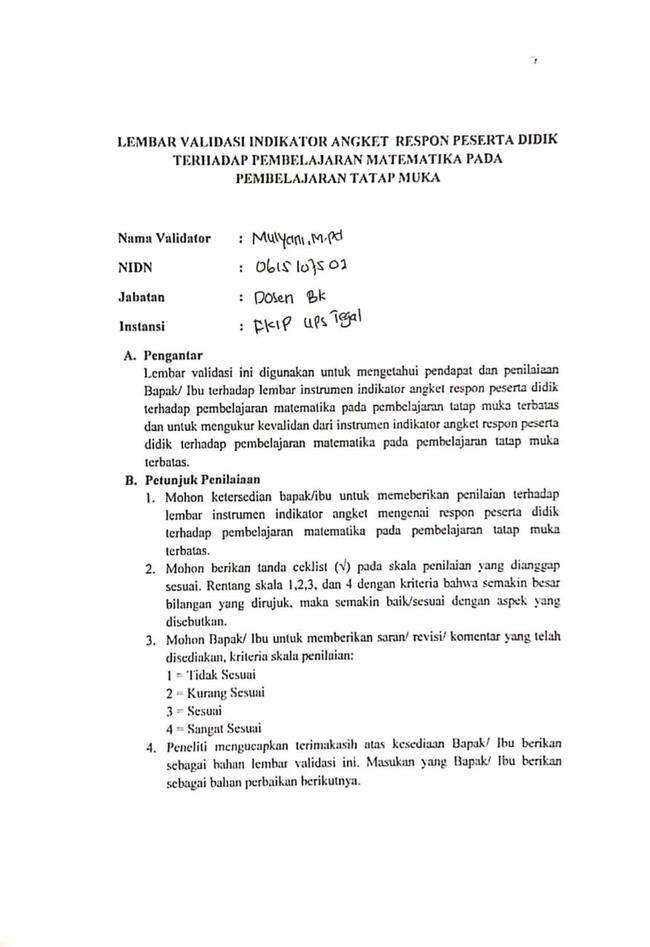 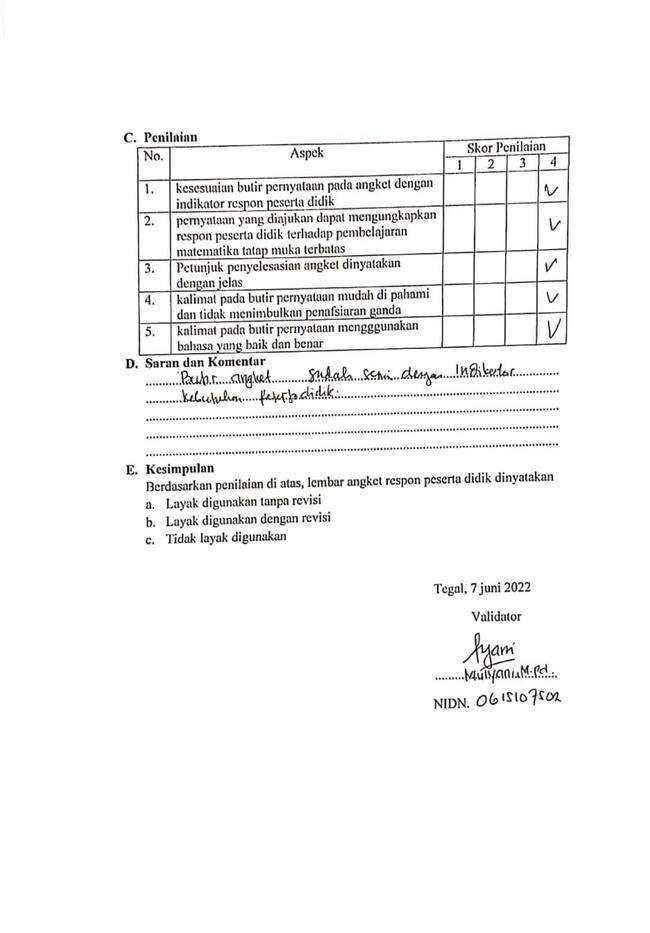 DOKUMENTASI WAWANCARA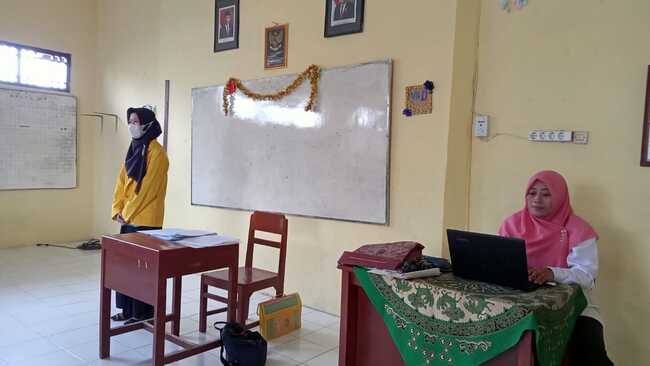 Gambar 1.2 Perkenalan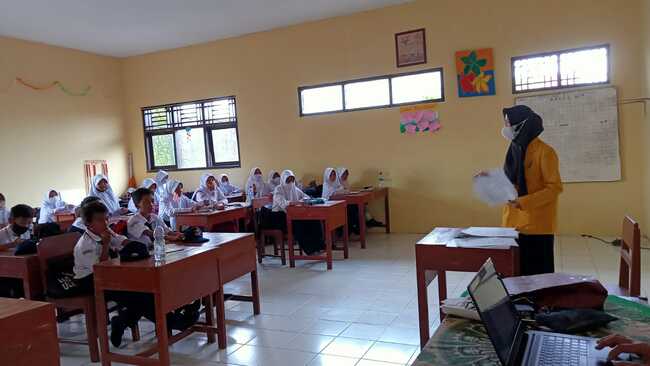 Gambar 1.3 Penjelasan Tujuan Wawaancara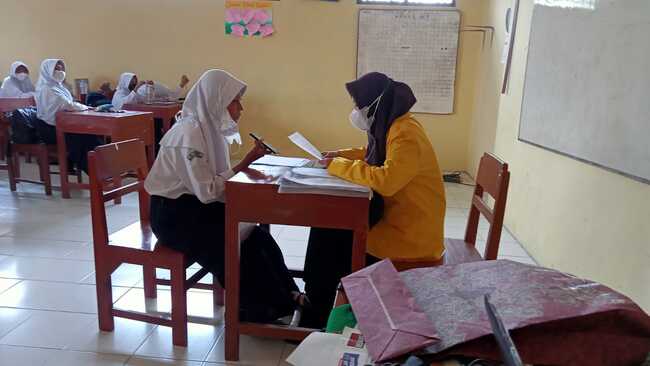 Gambar 1.4  Wawancara Peserta Didik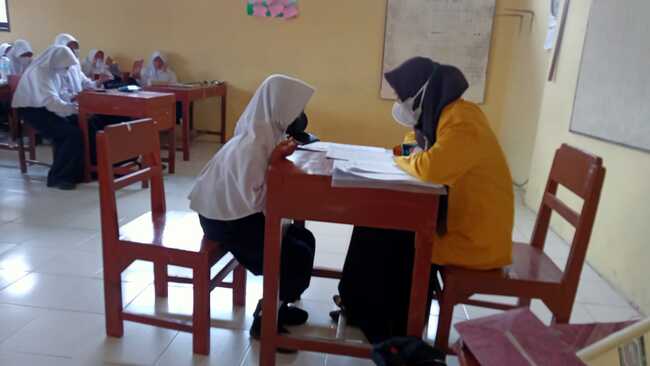 Gambar 1.5 Wawancara Peserta Didik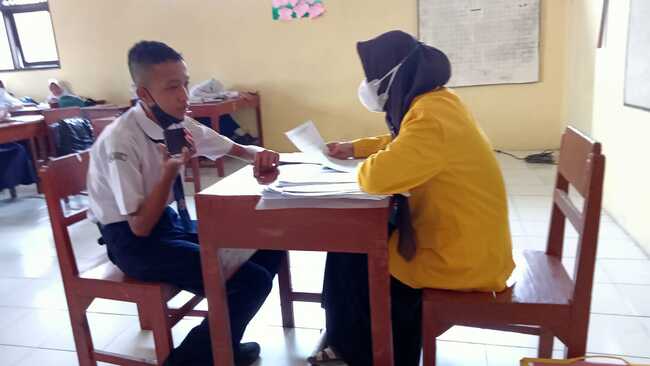 Gambar 1.6 Wawancara Peserta Didik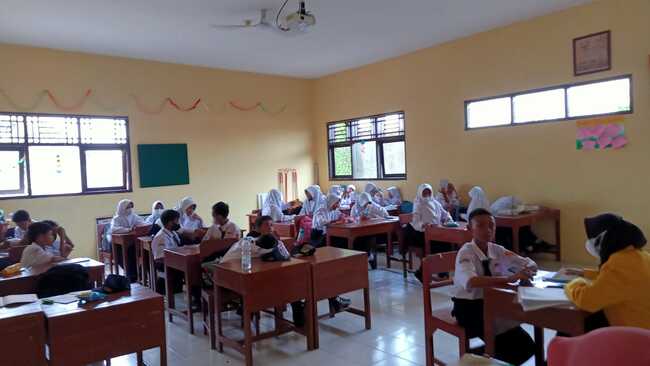 Gambar 1.7 Wawancara Peserta Didik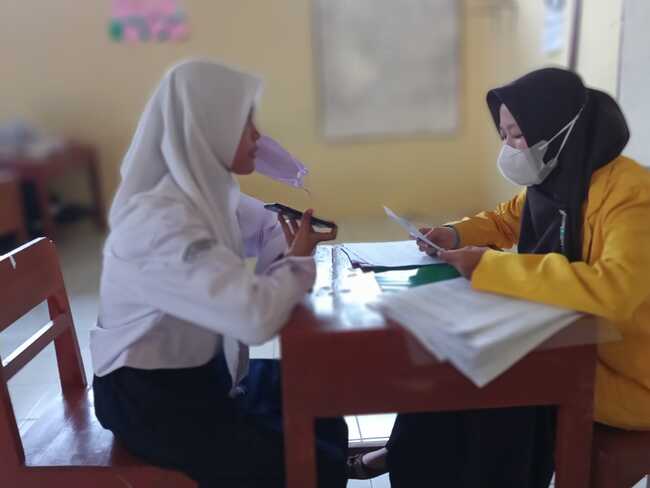 Gambar 1.8 Wawancara Peserta Didik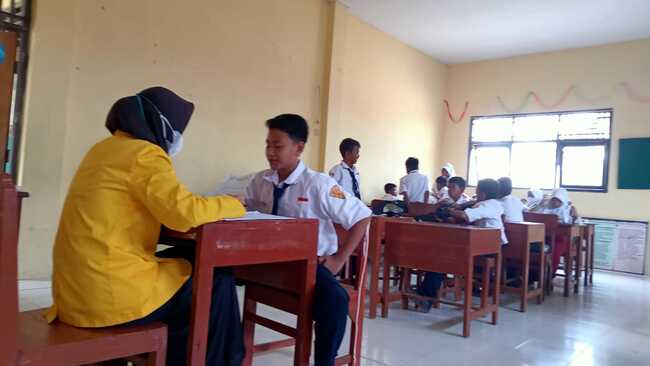 Gambar 1.9 Wawancara Peserta Didik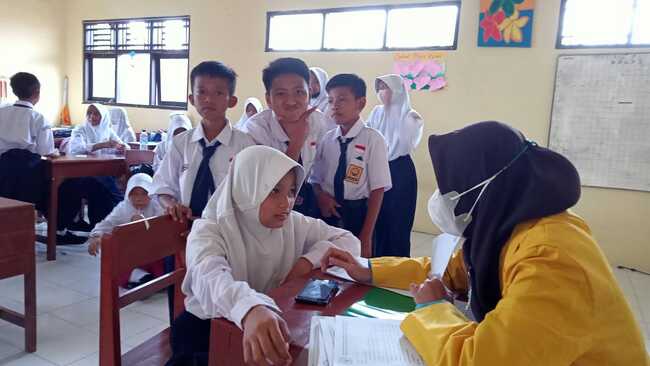 Gambar 1.10 Wawancara Peserta Didik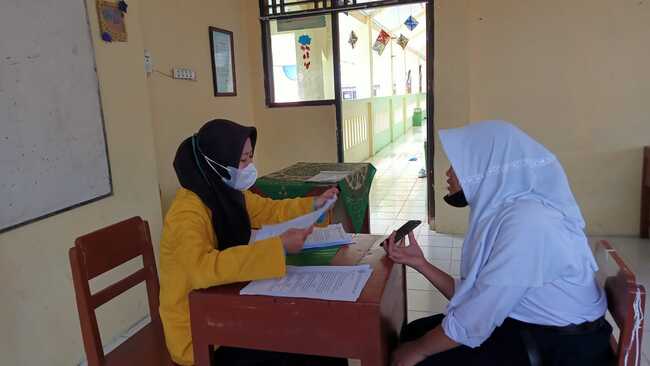 Gambar 1.11 Wawancara Peserta Didik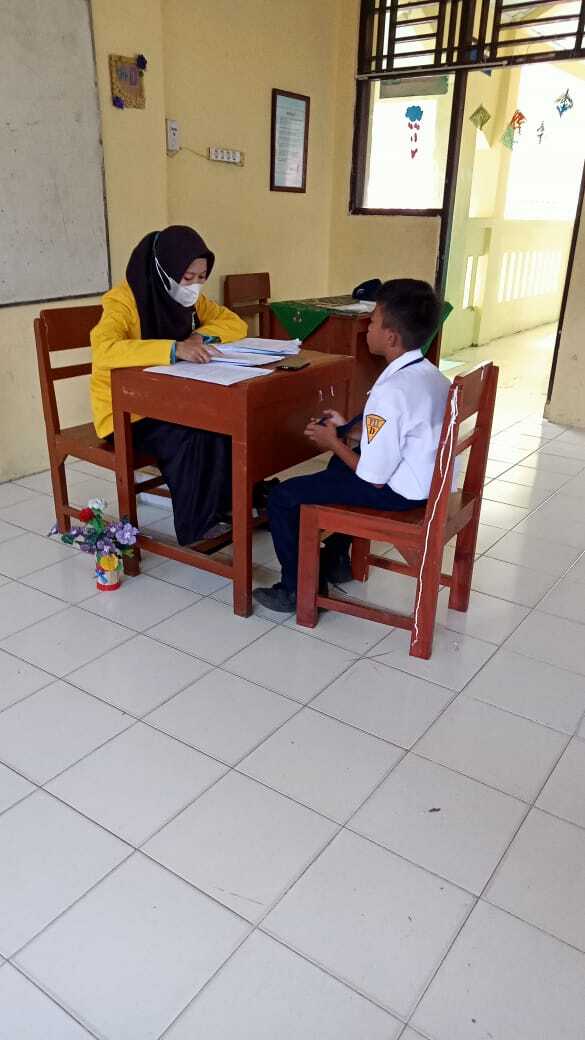 Gambar 1.12 Wawancara Peserta Didik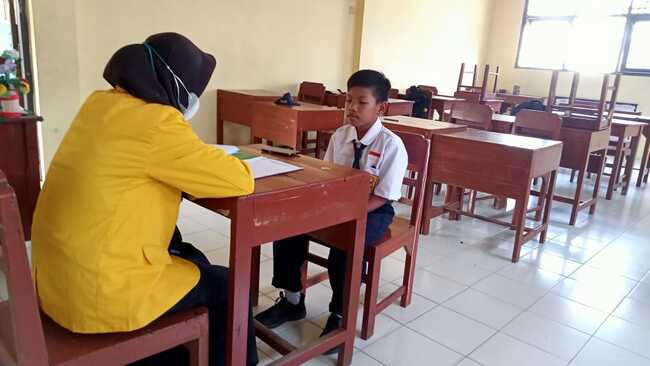 Gambar 1.13 Wawancara Peserta Didik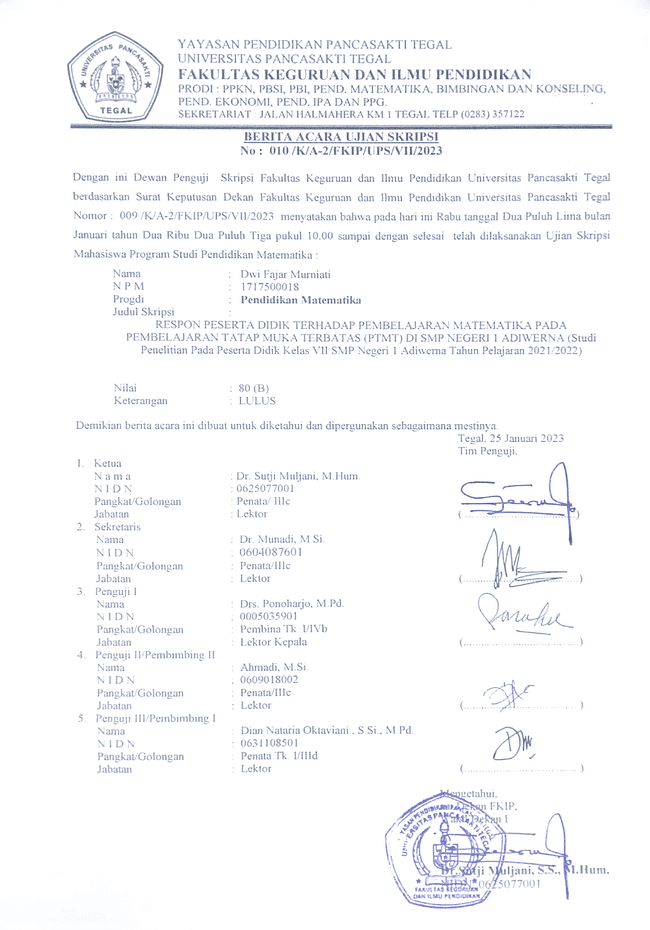 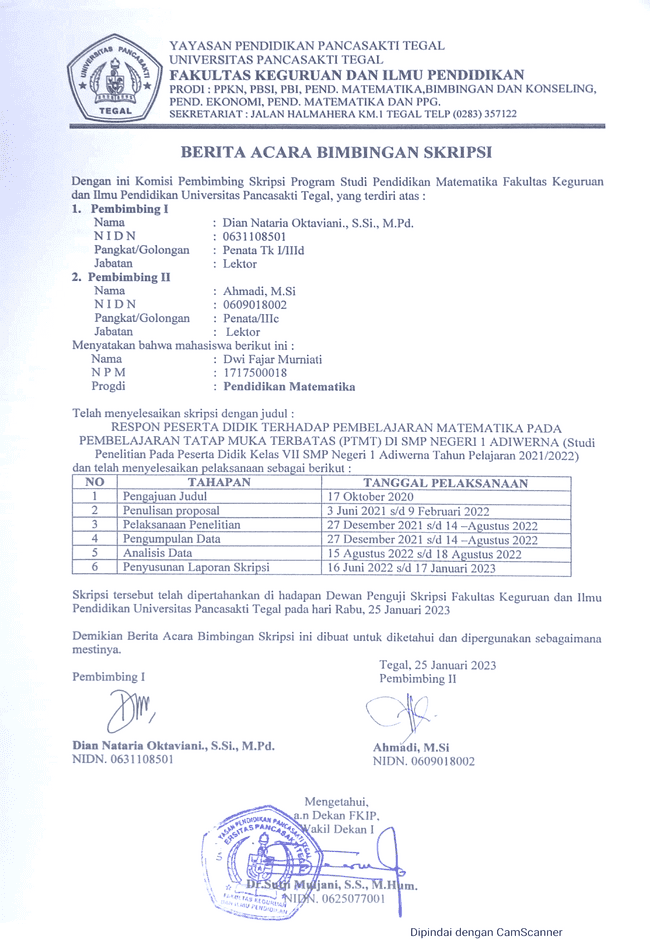 